招标编号：510107202100403成都市武侯区教育局公办中小学教办幼儿园食堂大宗食品原料采购项目(第二批)招标文件成都市武侯区教育局四川国际招标有限责任公司共同编制2022年1月目    录第一章  投标邀请	3第二章  投标人须知	6第三章  投标文件格式	24第四章  投标人和投标产品的资格、资质性及其他类似效力要求	47第五章  资格性审查要求	48第六章  招标项目技术、服务、政府采购合同内容条款及其他商务要求	52第七章  评标办法	72第八章  政府采购合同	92第一章  投标邀请四川国际招标有限责任公司受成都市武侯区教育局委托，拟对成都市武侯区教育局公办中小学教办幼儿园食堂大宗食品原料采购项目(第二批)进行国内公开招标，兹邀请符合本次招标要求的供应商参加投标。一、招标编号：510107202100403。二、招标项目：成都市武侯区教育局公办中小学教办幼儿园食堂大宗食品原料采购项目(第二批)。三、资金来源：财政性资金。四、招标项目简介：本项目共5个包，为进一步强化成都市武侯区全区公办中小学教办幼儿园食堂食品原料采购管理，促进全区公办中小学教办幼儿园食堂的规范化管理，确保教职员工和学生在校就餐的安全、营养、价格公道，促进全区学校学生健康成长，采购武侯区教公办中小学教办幼儿园采购食堂大宗食品原料一批。（具体详见招标文件第六章）。五、供应商参加本次政府采购活动，应当在提交投标文件前具备下列条件：1、满足《中华人民共和国政府采购法》第二十二条规定；2、落实政府采购政策需满足的资格要求：2.1本项目采用合同分包形式预留各包总预算的30%以上专门面向中小企业制造的产品采购，且小微企业制造的产品份额比例不低于60%。若投标人提供的产品均为中小微企业制造的，且能满足各包关于中小微企业制造预留比例的，则可以不用合同分包。3、本项目的特定资格要求：   3.1投标人须具有国家行政主管部门颁发且有效的《食品经营许可证》或《食品生产许可证》。六、禁止参加本次采购活动的供应商根据《关于在政府采购活动中查询及使用信用记录有关问题的通知》（财库〔2016〕125号）的要求，采购人/采购代理机构将通过“信用中国”网站（www.creditchina.gov.cn）、“中国政府采购网”网站（www.ccgp.gov.cn）等渠道查询供应商在投标截止之日前的信用记录并保存信用记录结果网页截图，拒绝列入失信被执行人名单、重大税收违法案件当事人名单、政府采购严重违法失信行为记录名单中的供应商参加本项目的采购活动。七、招标文件获取：招标文件获取时间：2022年1月18日9:00至2022年1月25日17：00（北京时间）招标文件获取方式：投标人从“政府采购云平台”获取采购文件（网址：https://www.zcygov.cn）。登录政府采购云平台—项目采购—获取采购文件—申请获取采购文件。提示：（1）本项目招标文件免费获取。（2）投标人只有在“政府采购云平台”完成获取招标文件申请并下载招标文件后才视作依法参与本项目。如未在“政府采购云平台”内完成相关流程，引起的投标无效责任自负。（3）本项目为电子招标投标项目，投标人参与本项目全过程中凡涉及系统操作请详见《政府采购项目电子交易管理操作指南》。（操作指南以政府采购云平台网站发布为准，获取方式详见：招标文件附件三-政府采购云平台使用介绍）（4）政府采购云平台投标人注册地址：https://middle.zcygov.cn/v-settle-front/registry八、投标截止时间和开标时间：2022年2月14日9:30（北京时间）。投标截止时间前，投标人应将加密的电子投标文件递交至“政府采购云平台”对应项目（包件）。九、开标地点：（1）本项目为不见面开标项目。（2）开标地点：政府采购云平台(https://www.zcygov.cn)。（3）本项目只接受投标人加密并递交至“政府采购云平台”的投标文件。十、本投标邀请在四川政府采购网上以公告形式发布。十一、供应商信用融资：1、根据《四川省财政厅关于推进四川省政府采购供应商信用融资工作的通知》（川财采〔2018〕123号）文件要求，为助力解决政府采购中标、成交供应商资金不足、融资难、融资贵的困难，促进供应商依法诚信参加政府采购活动，有融资需求的供应商可根据四川政府采购网公示的银行及其“政采贷”产品，自行选择符合自身情况的“政采贷”银行及其产品，凭中标（成交）通知书向银行提出贷款意向申请（具体内容详见招标文件附件“川财采〔2018〕123号”）。2、为有效缓解中小企业融资难、融资贵问题，成都市财政局、中国人民银行成都分行营业管理部制定了《成都市中小企业政府采购信用融资暂行办法》和《成都市级支持中小企业政府采购信用融资实施方案》，成都市范围内政府采购项目中标（成交）的中小微企业可向开展政府采购信用融资业务的银行提出融资申请（具体内容详见招标文件附件“成财采〔2019〕17号”、“成财采发〔2020〕20号”）。十二、联系方式采 购 人：成都市武侯区教育局地    址：成都市武侯区簧门街29号联 系 人：邓老师联系电话：028-85064699采购代理机构：四川国际招标有限责任公司地    址：中国（四川）自由贸易试验区成都市高新区天府四街66号2栋22层1号邮    编：610000联 系 人：王女士、代女士联系电话：13111881020、13111882553传    真：028-87793161	第二章  投标人须知一、投标人须知附表二、总  则1. 适用范围1.1 本招标文件仅适用于本次招标采购项目。2. 有关定义2.1 “采购人”系指依法进行政府采购的国家机关、事业单位、团体组织。本次招标的采购人是成都市武侯区教育局。2.2 “采购代理机构” 系指根据采购人的委托依法办理招标事宜的采购机构。本次招标的采购代理机构是四川国际招标有限责任公司。2.3 “招标采购单位”系指“采购人”和“采购代理机构”的统称。2.4 “投标人”系指获取了招标文件拟参加投标和向采购人提供货物及相应服务的供应商。2.5 本招标文件各部分规定的期间以时、日、月、年计算。期间开始的时和日，不计算在期间内，而从次日开始计算。期间届满的最后一天是节假日的，以节假日后的第一日为期间届满的日期。2.6 本招标文件各部分规定的时间均以北京时间为准。3. 合格的投标人合格的投标人应具备以下条件：（1）本招标文件规定的供应商资格条件；（2）遵守国家有关的法律、法规、规章和其他政策制度；（3）按照招标文件第一章要求规定获取了招标文件。4. 投标费用（实质性要求）投标人参加投标的有关费用由投标人自行承担。5. 充分、公平竞争保障措施（实质性要求）5.1 提供相同品牌产品处理。5.1.1 非单一产品采购项目中，采购人根据采购项目技术构成、产品价格比重等合理确定核心产品。多家投标人提供的任一核心产品品牌相同的，视为提供相同品牌产品。本采购项目核心产品为：成品粮(大米、面粉)。5.1.2 采用综合评分法的采购项目。提供相同品牌产品且通过资格审查、符合性审查的不同投标人参加同一合同项下投标的，按一家投标人计算，评审后得分最高的同品牌投标人获得中标人推荐资格；评审得分相同的，由采购人采取随机抽取方式确定一个投标人获得中标人推荐资格，其他同品牌投标人不作为中标候选人。5.2 利害关系供应商处理。单位负责人为同一人或者存在直接控股、管理关系的不同供应商不得参加同一合同项下的政府采购活动。采购项目实行资格预审的，单位负责人为同一人或者存在直接控股、管理关系的不同供应商可以参加资格预审，但只能由供应商确定其中一家符合条件的供应商参加后续的政府采购活动，否则，其投标文件作为无效处理。5.3 前期参与供应商处理。为采购项目提供整体设计、规范编制或者项目管理、监理、检测等服务的供应商，不得再参加该采购项目的其他采购活动。三、招标文件6．招标文件的构成招标文件是供应商准备投标文件和参加投标的依据，同时也是评标的重要依据，具有准法律文件性质。招标文件用以阐明招标项目所需的资质、技术、服务及报价等要求、招标投标程序、有关规定和注意事项以及合同主要条款等。本招标文件包括以下内容：（一）投标邀请；（二）投标人须知；（三）投标文件格式；（四）投标人和投标产品的资格、资质性及其他类似效力要求；（五）资格性审查要求；（六）招标项目技术、服务、政府采购合同内容条款及其他商务要求；（七）评标办法；（八）合同主要条款。7. 招标文件的澄清和修改7.1 招标采购单位可以依法对招标文件进行澄清或者修改。7.2 招标采购单位对已发出的招标文件进行澄清或者修改，应当以书面形式将澄清或者修改的内容通知所有购买了招标文件的供应商，同时在四川政府采购网上发布更正公告。该澄清或者修改的内容为招标文件的组成部分，澄清或者修改的内容可能影响投标文件、资格预审申请文件编制的，采购人或者采购代理机构发布公告并书面通知供应商的时间，应当在投标截止时间至少15日前、提交资格预审申请文件截止时间至少３日前；不足上述时间的，应当顺延提交投标文件、资格预审申请文件的截止时间。7.3 投标人应于投标文件递交截止时间之前在四川政府采购网查询本项目的更正公告，以保证其对招标文件做出正确的响应。供应商未按要求下载相关文件，或由于未及时关注更正公告的信息造成的后果，其责任由供应商自行负责。更正通知通过政府采购云平台通知所有获取招标文件的潜在供应商。7.4 投标人认为需要对招标文件进行澄清或者修改的，可以以书面形式向招标采购单位提出申请，但招标采购单位可以决定是否采纳投标人的申请事项。8. 答疑会现场考察8.1 根据采购项目和具体情况，招标采购单位认为有必要，可以在招标文件提供期限截止后，组织已获取招标文件的潜在投标人现场考察或者召开开标前答疑会。现场考察或标前答疑会时间：详见投标人须知表。现场考察或标前答疑会地点：详见投标人须知表。8.2 供应商考察现场所发生的一切费用由供应商自己承担。四、投标文件9．投标文件的语言9.1 投标人提交的投标文件以及投标人与招标采购单位就有关投标的所有来往书面文件均须使用中文。投标文件中如附有外文资料，主要部分对应翻译成中文并加盖投标人公章后附在相关外文资料后面。未翻译的外文资料，评标委员会可将其视为无效材料。9.2 翻译的中文资料与外文资料如果出现差异和矛盾时，以中文为准。涉嫌虚假响应的按照相关法律法规处理。9.3 如因未翻译而造成的废标，由投标人承担。10．计量单位（实质性要求）除招标文件中另有规定外，本次采购项目所有合同项下的投标均采用国家法定的计量单位。11. 投标货币（实质性要求）本次招标项目的投标均以人民币报价。12. 联合体投标（本项目不允许联合体参加）13. 知识产权（实质性要求）13.1 投标人应保证在本项目使用的任何产品和服务（包括部分使用）时，不会产生因第三方提出侵犯其专利权、商标权或其它知识产权而引起的法律和经济纠纷，如因专利权、商标权或其它知识产权而引起法律和经济纠纷，由投标人承担所有相关责任。13.2 采购人享有本项目实施过程中产生的知识成果及知识产权。13.3 投标人如欲在项目实施过程中采用自有知识成果，投标人需提供开发接口和开发手册等技术文档，并承诺提供无限期技术支持，采购人享有永久使用权（含采购人委托第三方在该项目后续开发的使用权）。13.4 如采用投标人所不拥有的知识产权，则在投标报价中必须包括合法获取该知识产权的相关费用。 14．投标文件的组成投标人应按照招标文件的规定和要求编制投标文件。投标人编写的投标文件应至少包括下列两部分文件：文件一：资格性投标文件严格按照第四、五章要求提供相关资格、资质性及其他类似效力要求的相关证明材料。文件二：其他响应性投标文件严格按照招标文件要求提供以下五个方面的相关材料：报价部分。1、投标人按照招标文件要求填写的“开标一览表”。 2、本次招标报价要求：（1）投标人的报价是投标人响应招标项目要求的全部工作内容的价格体现，包括投标人完成本项目所需的一切费用（实质性要求）。 （2）投标人每种货物只允许有一个报价，并且在合同履行过程中是固定不变的，任何有选择或可调整的报价将不予接受，并按无效投标处理（实质性要求）。（二）技术部分。投标人按照招标文件要求做出的技术应答，主要是针对招标项目的技术指标、参数和技术要求做出的实质性响应和满足。投标人的技术应答包括下列内容（如涉及）：（1）技术参数及服务响应表；（2）配送服务方案；（3）售后服务方案；（4）配送管理方案；（5）保障制度；（6）应急预案；（7）投标人认为需要提供的文件和资料。（三）商务部分。投标人按照招标文件要求提供的有关文件及优惠承诺。包括以下内容（如涉及）：（1）投标函；（2）证明投标人业绩和荣誉的有关材料复印件；（3）商务应答表；（4）其他投标人认为需要提供的文件和资料。（四）其他部分。投标人按照招标文件要求作出的其他应答和承诺。15．投标文件格式15.1 投标人应执行招标文件第三章的规定要求。第三章格式中“注”的内容，投标人可自行决定是否保留在投标文件中，未保留的视为投标人默认接受“注”的内容。15.2 对于没有格式要求的投标文件由投标人自行编写。16．投标有效期（实质性要求）16.1 本项目投标有效期为投标截止时间届满后90天（投标有效期从提交投标文件的截止之日起算）。投标人投标文件中必须载明投标有效期，投标文件中载明的投标有效期可以长于招标文件规定的期限，但不得短于招标文件规定的期限。否则，其投标文件将作为无效投标处理。16.2 因不可抗力事件，采购人可于投标有效期届满之前与投标人协商延长投标有效期。投标人拒绝延长投标有效期的，不得再参与该项目后续采购活动，但由此给投标人造成的损失，采购人可以自主决定是否可以给予适当补偿。投标人同意延长投标有效期的，不能修改投标文件。 16.3 因采购人采购需求作出必要调整，采购人可于投标有效期届满之前与投标人协商延长投标有效期。投标人拒绝延长投标有效期的，不得再参与该项目后续采购活动，但由此给投标人造成的损失，采购人应当予以赔偿或者合理补偿。投标人同意延长投标有效期的，不能修改投标文件。17．投标文件的制作和签章、加密17.1 本项目实行电子投标。投标人应先安装“政采云投标客户端”。（政府采购云平台—CA管理—绑定CA—下载驱动—“政采云投标客户端”立即下载）。投标人应按招标文件要求，通过“政采云投标客户端”制作、确认、加密并提交投标文件。17.2 按照第三章格式要求加盖投标人（法定名称）电子印章确认，不得使用投标人专用章（如经济合同章、投标专用章等）或下属单位印章代替。17.3 投标人应使用CA数字证书对投标文件进行加密。17.4 招标文件若有修改，投标人根据修改后的招标文件制作或修改并递交投标文件。17.5 使用“政府采购云平台”需要提前申领CA数字证书及电子印章，请自行前往四川CA、CFCA、天威CA、北京CA、重庆CA、山西CA、浙江汇信CA、天谷CA、国信CA、山东CA、新疆CA、乌海CA等统一认证服务点办理，只需办理其中一家CA数字证书及电子印章（提示：办理时请说明参与成都市政府采购项目）。投标人应及时完成在“政府采购云平台”的注册及CA账号绑定，确保顺利参与电子投标。17.6本次招标要求的复印件是指对图文进行复制后的文件，包括扫描、复印、影印等方式复制的材料。18．投标文件的递交18.1 投标人应当在投标文件递交截止时间前，将编制完成并且已加密的电子投标文件成功递交至“政府采购云平台”。18.2投标人应充分考虑递交文件的不可预见因素，在投标截止时间后将无法递交。19.投标文件的补充、修改或撤回19.1投标截止时间前，投标人可对已递交的投标文件进行补充、修改或撤回。补充或者修改投标文件的，应当先行撤回已递交的投标文件，在“政采云投标客户端”补充、修改投标文件并加密后重新递交。撤回投标文件进行补充、修改，在投标截止时间前未重新递交的，视为撤回投标文件。19.2投标截止时间后，投标人不得对其递交的投标文件做任何补充、修改。20.投标文件的解密投标人登录政府采购云平台，点击“项目采购—开标评标”模块，进入本项目“开标大厅”，等待代理机构开启解密后，进行线上解密。除因系统发生故障（包括组织场所停电、断网等）导致投标文件无法按时解密外，投标文件未按时解密的作为无效投标处理。五、开标和中标21．开标及开标程序21.1本项目为不见面开标项目。（递交电子投标文件的投标人不足3家的，不予开标。）21.2开标准备工作。投标人需在开标当日、投标截止时间前登录“政府采购云平台”，通过本项目“开标大厅”参与不见面开标。登录政府采购云平台—项目采购—开标评标—开标大厅（确保进入本项目开标大厅）。提示：投标人未按时登录不见面开标系统，错过开标解密时间的，由投标人自行承担不利后果。21.3解密投标文件。等待代理机构开启解密后，投标人进行线上解密。开启解密后，投标人应在60分钟内，使用加密该投标文件的CA数字证书在线完成投标文件的解密。除因系统故障（包括组织场所停电、断网等）导致系统无法使用外，投标人在规定的解密时间内，未成功解密的投标文件将视为无效投标文件。21.4确认开标记录。解密时间截止或者所有投标人投标文件均完成解密后（以发生在先的时间为准），由“政府采购云平台”系统展示投标人名称、投标文件解密情况、投标报价等唱标内容。如成功解密投标文件的投标人不足三家的，则只展示投标人名称、投标文件解密情况。投标人对开标记录（包含解密情况、投标报价、其他情况等）在规定时间内确认，如未确认，视为认可开标记录。21.5投标人电脑终端等硬件设备和软件系统配置：投标人电脑终端等硬件设备和软件系统配置应符合电子投标（含不见面开标大厅）投标人电脑终端配置要求并运行正常，投标人承担因未尽职责产生的不利后果。21.6因组织场所断电、断网、系统故障或其他不可抗力等因素导致不见面开标系统无法正常运行的，开标活动中止或延迟，待系统恢复正常后继续进行开标活动。21.7不见面开标过程中，各方主体均应遵守互联网有关规定，不得发表与交易活动无关的言论。22．开评标过程存档开标和评标过程进行全过程电子监控，并将电子监控资料存储介质留存归档。23.评标情况公告所有供应商投标文件资格性、符合性检查情况、采用综合评分法时的总得分和分项汇总得分情况、评标结果等将在四川政府采购网上采购结果公告栏中予以公告。24.采购人确定中标人过程中，发现中标候选人有下列情形之一的，应当不予确定其为中标人：（1）发现中标候选人存在禁止参加本项目采购活动的违法行为的；（2）中标候选人因不可抗力，不能继续参加政府采购活动；（3）中标候选人无偿赠与或者低于成本价竞争；（4）中标候选人提供虚假材料；（5）中标候选人恶意串通。25.中标通知书25.1 中标通知书为签订政府采购合同的依据之一，是合同的有效组成部分。25.2 中标通知书对采购人和中标人均具有法律效力。中标通知书发出后，采购人改变中标结果，或者中标人无正当理由放弃中标的，应当承担相应的法律责任。25．3中标人的投标文件本应作为无效投标处理或者有政府采购法律法规规章制度规定的中标无效情形的，招标采购单位在取得有权主体的认定以后，将宣布发出的中标通知书无效，并收回发出的中标通知书（中标人也应当缴回），依法重新确定中标人或者重新开展采购活动。25.4在四川政府采购网公告中标结果同时发出中标通知书，中标供应商自行登录政府采购云平台下载中标通知书。六、签订及履行合同和验收26.签订合同26.1 中标人应在中标通知书发出之日起三十日内与采购人签订采购合同。由于中标人的原因逾期未与采购人签订采购合同的，将视为放弃中标，取消其中标资格并将按相关规定进行处理。26.2 采购人不得向中标人提出任何不合理的要求，作为签订合同的条件，不得与中标人私下订立背离合同实质性内容的任何协议，所签订的合同不得对招标文件和中标人投标文件确定的事项进行实质性修改。26.3 中标人拒绝与采购人签订合同的，采购人可以按照评审报告推荐的中标候选人名单排序，确定下一候选人为中标供应商，也可以重新开展政府采购活动。27. 合同分包（实质性要求）27.1本项目合同接受分包与否，以“投标人须知附表”勾选项为准。27.2 中小企业依据《政府采购促进中小企业发展管理办法》（财库〔2020〕46号）规定的政策获取政府采购合同后，小型、微型企业不得分包或转包给大型、中型企业，中型企业不得分包或转包给大型企业。28.合同转包（实质性要求）本采购项目严禁中标人将任何政府采购合同义务转包。本项目所称转包，是指中标人将政府采购合同义务转让给第三人，并退出现有政府采购合同当事人双方的权利义务关系，受让人（即第三人）成为政府采购合同的另一方当事人的行为。中标人转包的，视同拒绝履行政府采购合同义务，将依法追究法律责任。29. 补充合同采购合同履行过程中，采购人需要追加与合同标的相同的货物或者服务的，在不改变合同其他条款的前提下，可以与中标供应商协商签订补充合同，但所有补充合同的采购金额不得超过原合同采购金额的百分之十，该补充合同应当在原政府采购合同履行过程中，不得在原政府采购合同履行结束后，且采购货物、工程和服务的名称、价格、履约方式、验收标准等必须与原政府采购合同一致。 30. 履约保证金（实质性要求）30.1 中标人应在合同签订之前交纳招标文件规定数额的履约保证金。30.2 如果中标人在规定的合同签订时间内，没有按照招标文件的规定交纳履约保证金，且又无正当理由的，将视为放弃中标。31.合同公告采购人应当自政府采购合同签订之日起2个工作日内，将政府采购合同在省级以上人民政府财政部门指定的媒体上公告（四川政府采购网），但政府采购合同中涉及国家秘密、商业秘密的内容除外。32.合同备案采购人应当将政府采购合同副本自签订之日起七个工作日内通过四川政府采购网报同级财政部门备案。33.履行合同33.1 中标人与采购人签订合同后，合同双方应严格执行合同条款，履行合同规定的义务，保证合同的顺利完成。33.2 在合同履行过程中，如发生合同纠纷，合同双方应按照《中华人民共和国民法典》的有关规定进行处理。34.验收34.1本项目采购人及其委托的采购代理机构将严格按照《财政部关于进一步加强政府采购需求和履约验收管理的指导意见》（财库〔2016〕205号）等政府采购相关法律法规的要求进行验收。34.2 验收结果合格的，中标人凭验收报告办理相关手续；验收结果不合格的，履约保证金将不予退还，也将不予支付采购资金，还可能会报告本项目同级财政部门按照政府采购法律法规有关规定给予行政处罚。35.资金支付采购人将按照政府采购合同规定，及时向中标供应商支付采购资金。本项目采购资金付款详见第六章商务要求中付款方式。七、投标纪律要求36. 投标人纪律要求投标人应当遵循公平竞争的原则，不得恶意串通，不得妨碍其他投标人的竞争行为，不得损害采购人或者其他投标人的合法权益。在评标过程中发现投标人有上述情形的，评标委员会应当认定其投标无效，并书面报告本级财政部门。37. 投标人参加本项目投标不得有下列情形：（1）提供虚假材料谋取中标；（2）采取不正当手段诋毁、排挤其他投标人；（3）与招标采购单位、其他投标人恶意串通；（4）向招标采购单位、评标委员会成员行贿或者提供其他不正当利益；（5）在招标过程中与招标采购单位进行协商谈判；（6）中标或者成交后无正当理由拒不与采购人签订政府采购合同；（7）未按照采购文件确定的事项签订政府采购合同；（8）将政府采购合同转包或者违规分包；（9）提供假冒伪劣产品；（10）擅自变更、中止或者终止政府采购合同；（11）拒绝有关部门的监督检查或者向监督检查部门提供虚假情况；（12）法律法规规定的其他情形。投标人有上述情形的，按照规定追究法律责任，具备（1）-（10）条情形之一的，同时将取消中标资格或者认定中标无效。38. 投标人有下列情形之一的，视为投标人串通投标，其投标无效：（1）不同投标人的投标文件由同一单位或者个人编制；（2）不同投标人委托同一单位或者个人办理投标事宜；（3）不同投标人的投标文件载明的项目管理成员或者联系人员为同一人；（4）不同投标人的投标文件异常一致或者投标报价呈规律性差异；（5）不同投标人的投标文件相互混装；（6）不同投标人的投标保证金从同一单位或者个人的账户转出。八、询问、质疑和投诉39．询问、质疑、投诉的接收和处理严格按照《中华人民共和国政府采购法》、《中华人民共和国政府采购法实施条例》、《政府采购货物和服务招标投标管理办法》、《政府采购质疑和投诉办法》、《财政部关于加强政府采购供应商投诉受理审查工作的通知》和《四川省政府采购供应商投诉处理工作规程》的规定办理（详细规定请在四川政府采购网政策法规模块查询）。九、其他40. 本招标文件中所引相关法律制度规定，在政府采购中有变化的，按照变化后的相关法律制度规定执行。本章和第七章中“1.总则、2.评标方法、3.评标程序”规定的内容条款，在本项目投标截止时间届满后，因相关法律制度规定的变化导致不符合相关法律制度规定的，直接按照变化后的相关法律制度规定执行，本招标文件不再做调整。41．（实质性要求）国家或行业主管部门对采购产品的技术标准、质量标准和资格资质条件等有强制性规定的，必须符合其要求。第三章  投标文件格式一、本章所制投标文件格式，除格式中明确将该格式作为实质性要求的，一律不具有强制性。二、本章所制投标文件格式有关表格中的备注栏，由投标人根据自身投标情况作解释性说明，不作为必填项。三、本章所制投标文件格式中需要填写的相关内容事项，可能会与本采购项目无关，在不改变投标文件原义、不影响本项目采购需求的情况下，投标人可以不予填写，但应当注明。第一部分     “资格性投标文件”格式格式1-1封面：xxxxx项目资格性投标文件投 标 人 名 称：采购项目编号：包        号：投标时间：年 月 日格式1-2一、承诺函XXXX（采购代理机构名称）：我单位作为本次采购项目的投标人，根据招标文件要求，现郑重承诺如下：具备《中华人民共和国政府采购法》第二十二条第一款和本项目规定的条件：（一）具有独立承担民事责任的能力；（二）具有良好的商业信誉和健全的财务会计制度；（三）具有履行合同所必需的设备和专业技术能力；（四）有依法缴纳税收和社会保障资金的良好记录；（五）参加政府采购活动前三年内，在经营活动中没有重大违法记录；（六）法律、行政法规规定的其他条件；（七）根据采购项目提出的特殊条件。本单位对上述承诺的内容事项真实性负责。如经查实上述承诺的内容事项存在虚假，我单位愿意接受以提供虚假材料谋取中标追究法律责任。投标人名称：XXXX。日    期：XXXX。格式1-3二、中小企业声明函(货物)本公司郑重声明，根据《政府采购促进中小企业发展管理办法》（财库〔2020〕46 号）的规定，本公司参加 （单位名称） 的 （项目名称） 采购活动，提供的货物全部由符合政策要求的中小企业制造。相关企业（含签订分包意向协议的中小企业）的具体情况如下：
　　1. （标的名称） ，属于 （采购文件中明确的所属行业） ；制造商为 （企业名称） ，从业人员   人，营业收入为    万元，资产总额为   万元，属于 （中型企业、小型企业、微型企业） ；2. （标的名称） ，属于 （采购文件中明确的所属行业） ；制造商为 （企业名称） ，从业人员   人，营业收入为    万元，资产总额为   万元，属于 （中型企业、小型企业、微型企业） ；……以上企业，不属于大企业的分支机构，不存在控股股东为大企业的情形，也不存在与大企业的负责人为同一人的情形。本企业对上述声明内容的真实性负责。如有虚假，将依法承担相应责任。                                 企业名称（盖章）：                        日 期：注：1、从业人员、营业收入、资产总额填报上一年度数据，无上一年度数据的新成立企业可不填报。2、本声明函中的货物是指满足本项目资格条件中关于中小企业制造的全部货物。格式1-4三、残疾人福利性单位声明函本单位郑重声明，根据《财政部 民政部 中国残疾人联合会关于促进残疾人就业政府采购政策的通知》（财库〔2017〕141号）的规定，本单位为符合条件的残疾人福利性单位，且本单位参加XXXX单位的XXXX项目采购活动提供本单位制造的货物（由本单位承担工程/提供服务），或者提供其他残疾人福利性单位制造的货物（不包括使用非残疾人福利性单位注册商标的货物）。本单位对上述声明的真实性负责。如有虚假，将依法承担相应责任。单位名称（盖章）：日  期：注：残疾人福利性单位视同小型、微型企业，享受预留份额、评审中价格扣除等促进中小企业发展的政府采购政策。残疾人福利性单位属于小型、微型企业的，不重复享受政策。投标人为非残疾人福利性单位的，可不提供此声明。格式1-5四、监狱企业根据《政府采购支持监狱企业发展有关问题的通知》（财库〔2014〕68号）的规定监狱企业参加采购活动的，应提供由省级以上监狱管理局、戒毒管理局(含新疆生产建设兵团)出具的属于监狱企业的证明文件。注：1、投标人符合《政府采购支持监狱企业发展有关问题的通知》（财库〔2014〕68号）规定的划分标准为监狱企业适用。2、在政府采购活动中，监狱企业视同小型、微型企业，享受预留份额、评审中价格扣除等政府采购促进中小企业发展的政府采购政策。格式1-6五、投标人和投标产品其他资格、资质性及其他类似效力要求的相关证明材料注：投标人应按招标文件第五章相关要求提供佐证材料，有格式要求的从其要求，无格式要求的格式自拟。格式1-7六、分包意向协议(参考模板)承包人：           分包人1：           ……承包人就                  (采购项目)中的               (标的内容)投标事宣与分包人通过友好协商达成如下协议：1.在本项目投标有效期内，分包人同意承包人代理上述的投标事宜。如最终“中标”则延期到履约验收合格之日。2.参加本项目投标，接受分包的中小企业之间不得存在直接控股、管理关系，且与承包企业之间不得存在直接控股、管理关系。3.以分包形式参加采购活动的，接受分包的各方不得再单独参加或者与其他供应商另外达成分包意向参加同一合同项下的采购活动。4.分包人应当具备相应资质条件且不得再次分包，在签订合同时将相应资质条件作为合同附件提供至承包人。5.享受扶持政策获得政府采购合同的，小微企业不得将合同分包给大中型企业，中型企业不得将合同分包给大型企业；6.分包人未被列入失信被执行人、重大税收违法案件当事人名单、政府采购严重违法失信行为记录名单。二、承包人、分包人各方分工1.分包人负责按照承包人要求提供招标文件中规定的应由分包供应商提供的相关资料；2.分包人提供的货物占本包预算金额的        %(比例不低于30%)，且货物由中小企业制造，其中由小微企业制造的货物比例为           %(比例不低于60%)；3.分包人负责编写有关技术文件；4.分包人负责向承包人编报由分包供应商承担采购文件规定的内容的所有报价；5.若中标，分包人应承担         (采购项目)中的              (标的内容)所有货物供货(价格以分包人所报价格为准)，否则按违约处理，并承担合同总价的10%作为赔偿金支付给承包人；6.若中标，分包人不得再次分包，分包人履行的合同内容、技术服务要求等，必须与中标标的保持一致，分包人应对所提供货物的质量负责；7.承包人负责提供招标文件中规定的除分包人应提供的资料外的所有资料，并组织、汇编投标文件，并参与投标；8.承包人负责         (采购项目)中的            (标的内容)所有履约内容之外的所有费用的报价，并负责汇总包括分包人报价在内的总报价，承包人未经分包人同意不得擅自提高或降低分包人所提供的报价；9.分包人报价中不含承包人所报的管理费以及投标成本、招标代理服务费；10.若中标，承包人不得擅自将        (采购项目)中的       (标的内容)或部分货物内容分包给分包人以外的供应商，否则按合同总价的10%作为赔偿金支付给分包人。三、其他事项1.协议各方应严守信誉，严格按照分工实施，以维护共同利益；2.各方联系人承包人联系人姓名           ；身份证号码：            ；联系方式：           ；分包人1联系人姓名           ；身份证号码：            ；联系方式：           ；……3.若中标，承包人、分包人各方将另签正式合同，则本协议作为该合同的附件；4.未尽事宜，各方再友好协商解决。5.本协议书一式      份，各成员和采购人各执一份。6.本协议书自签署之日起生效，本项目合同履行完毕后自动失效。附件：分包意向协议附表。承包人名称：	(盖章)分包人1名称：	(盖章)分包人2名称：	(盖章)……签订日期：     年     月     	日注：①分包人数量由承包人根据实际情况自行选择，本格式仅供参考。②投标人以合同分包形式投标的，在参加政府采购活动时，应提供分包意向协议原件，否则将被作为无效投标处理。分包意向协议附表注：①投标人应如实填写上述信息，并提供所有分包单位具有国家行政主管部门颁发且有效的《营业执照副本》复印件和《食品经营许可证》（或《食品生产许可证》）复印件；②投标人根据《各包标的物预估配送比例表》（详见招标文件第六章）自行选择承接标的。第二部分     “其他响应性投标文件”格式格式2-1封面：XXXXXXXXX项目其他响应性投标文件投 标 人名称：采购项目编号：包        号：        投标时间： 年  月  日格式2-2一、投 标 函XXXX（采购代理机构名称）：我方全面研究了“XXXXXXXX”项目（招标编号：XXXX）招标文件，决定参加贵单位组织的本项目投标。一、我方自愿按照招标文件规定的各项要求向采购人提供所需货物/服务。二、一旦我方中标，我方将严格履行政府采购合同规定的责任和义务。三、我方同意本次招标的投标有效期为投标截止时间届满后XXXX天，并满足招标文件中其他关于投标有效期的实质性要求。四、我方愿意提供贵单位可能另外要求的，与投标有关的文件资料，并保证我方已提供和将要提供的文件资料是真实、准确的。投标人名称：XXXX。通讯地址：XXXX。邮政编码：XXXX。联系电话：XXXX。传    真：XXXX。日    期：XXXX年XX月XX日。格式2-3二、承诺函XXXX（采购代理机构名称）：我方作为本次采购项目的投标人，根据招标文件要求，现郑重承诺如下：一、我方已认真阅读并接受本项目招标文件第二章的全部实质性要求，如对招标文件有异议，已依法进行维权救济，不存在对招标文件有异议的同时又参加投标以求侥幸中标或者为实现其他非法目的的行为。二、参加本次招标采购活动，不存在与单位负责人为同一人或者存在直接控股、管理关系的其他供应商参与同一合同项下的政府采购活动的行为。三、为采购项目提供整体设计、规范编制或者项目管理、监理、检测等服务的供应商，不得再参加该采购项目的其他采购活动，我方承诺不属于此类禁止参加本项目的供应商。四、投标文件中提供的能够给予我方带来优惠、好处的任何材料资料和技术、服务、商务、响应产品等响应承诺情况都是真实的、有效的、合法的。五、国家或行业主管部门对采购产品的技术标准、质量标准和资格资质条件等有强制性规定的，我方承诺符合其要求。六、参加本次招标采购活动，我方完全同意招标文件第二章关于“投标费用”、“合同分包”、“合同转包”、“履约保证金”的实质性要求，并承诺严格按照招标文件要求履行。七、我方保证在本项目使用的任何产品和服务（包括部分使用）时，不会产生因第三方提出侵犯其专利权、商标权或其它知识产权而引起的法律和经济纠纷，如因专利权、商标权或其它知识产权而引起法律和经济纠纷，由我方承担所有相关责任。采购人享有本项目实施过程中产生的知识成果及知识产权。如我方在项目实施过程中采用自有知识成果，我方承诺提供开发接口和开发手册等技术文档，并提供无限期技术支持，采购人享有永久使用权（含采购人委托第三方在该项目后续开发的使用权）。如我方在项目实施过程中采用非自有的知识产权，则在投标报价中已包括合法获取该知识产权的相关费用。八、本次投标报价是响应招标项目要求的全部工作内容的价格体现，包括完成本项目所需的一切费用。九、与我方存在直接控股关系的单位为：XXX；存在管理关系单位为：XXX我方对上述承诺的内容事项真实性负责。如经查实上述承诺的内容事项存在虚假，我方愿意接受以提供虚假材料谋取中标追究法律责任。投标人名称：XXXX。	日    期：XXXX。格式2-4三、开标一览表注：1. 结算率应是招标文件要求的全部货物及服务的价格体现，包括但不限于生产、运输、冷藏、仓储费、检验费、二次搬运、利润、保险、国家规定的各项税费以及招标文件规定的其它费用。
       2．“开标一览表”以包为单位填写。
       3．市场参考价格的确定：以配送当周成都市发展和改革委员会官方网站公布的《主城区部分农贸市场价格》武侯区三个农贸市场中的食品原料最低价格为市场参考价格(成品食用油除外)；成品食用油以四川省发展和改革委员会网站“四川省城市居民食品价格监测表”数据中“菜籽油(桶装一级压榨)为市场参考价格。如果官网价格表上没有的，由供应商和武侯区教育局公办中小学、教办幼儿园代表根据实际需求随机抽取武侯区三个综合农贸市场进行现场询价，取价格最低数作市场参考价格。配送执行价格计算公式：配送结算价格=市场参考价格×投标时的结算率。投标人名称：XXXX。投标日期：XXXX。格式2-5四、商务应答表招标编号：                                   包号：注：1. 供应商必须把招标文件第六章“商务要求”中的内容全部列入此表。2．按照招标项目商务要求的顺序逐条对应填写。3．供应商必须据实填写，不得虚假填写，否则将取消其投标或中标资格。投标人名称：XXXX。投标日期: XXXX。格式2-6五、投标人基本情况表投标人名称：XXXX。投标日期: XXXX。格式2-7六、项目业绩一览表注：以上业绩需提供招标文件要求的有关书面证明材料。投标人名称：XXXX。投标日期: XXXX。格式2-8七、技术及服务要求响应表招标编号：                            包号：注：1. 供应商必须把招标文件第六章“技术及服务要求”中的内容全部列入此表。2．按照招标项目技术要求的顺序逐条对应填写。3．供应商必须据实填写，不得虚假填写，否则将取消其投标或中标资格。4. 如涉及品牌，供应商自行如实填写，如不涉及可在备注栏处说明并写明货物来源，核心产品必须在备注栏中提供品牌，核心产品不提供品牌的将做无效投标处理。投标人名称：XXXX。投标日期: XXXX。格式2-9八、投标人本项目管理、技术、服务人员情况表招标编号：                    包号：投标人名称：XXXX。投标日期: XXXX。格式2-10九、商品包装、快递包装承诺函四川国际招标有限责任公司：我公司作为本次采购项目的投标人，根据招标文件要求，现郑重承诺如下：我方承诺，根据财政部等三部门联合印发商品包装和快递包装政府采购需求标准(试行)财库办〔2020〕123号文要求，若我方提供的货物、服务、工程涉及商品包装和快递包装的，将按照标准要求执行。本公司对上述承诺的内容事项真实性负责。如经查实上述承诺的内容事项存在虚假，我公司愿意接受以提供虚假材料谋取中标追究法律责任。注：《商品包装政府采购需求标准(试行)》、《快递包装政府采购需求标准(试行)》的标准详见中国政府采购网。投标人名称：XXXX。投标日期: XXXX。 第四章  投标人和投标产品的资格、资质性及其他类似效力要求一、投标人资格、资质性及其他类似效力要求（一）资格要求：详见第五章资格性审查要求。（二）资质性要求：详见第五章资格性审查要求。（三）其他类似效力要求：详见第五章资格性审查要求。二、投标产品的资格、资质性及其他具有类似效力的要求（一）资格要求：详见第五章资格性审查要求。（二）资质性要求：详见第五章资格性审查要求。（三）其他类似效力要求：详见第五章资格性审查要求。第五章  资格性审查要求采购人或者采购代理机构应当依法对投标人的资格进行审查，资格审查内容详见下表。第六章  招标项目技术、服务、政府采购合同内容条款及其他商务要求前提：本章中标注“★”的条款为本项目的实质性条款，投标人不满足的，将按照无效投标处理。一、项目概述(一)项目背景：为进一步加强武侯区公办中小学教办幼儿园食品安全管理，规范学校食堂食品原料采购，严防食源性公共卫生事故发生，切实保障广大学生和教职员工的身体健康和生命安全，按照《成都市教育局、食品药品监督管理局关于印发<成都市中小学校食堂大宗食品原料统一配送实施办法>的通知》(成教安〔2020〕22号)文件精神，成都市武侯区教育局通过公开招标方式，为武侯区教公办中小学教办幼儿园采购食堂大宗食品原料。(二)配送清单（三）各包标的物预估配送比例表(四)本项目采购标的及所属行业划分：1.预包装类食品：成品粮(大米、面粉)、成品食用油、 乳制品(仅限发酵乳、巴氏杀菌乳、灭菌乳、调制乳)等，所属行业为工业。2.生鲜类食品：2.1冷鲜畜禽肉、鲜蛋、水产品(海鱼、淡水鱼的草鱼、鲢鱼、鲫鱼、鲤鱼等)，所属行业为农、林、牧、渔业。2.2水产品(海水藻类的海带、紫菜等)，所属行业为工业。3.其它类：3.1蔬菜、水果，所属行业为农、林、牧、渔业。3.2调味品（酱油、食用醋、豆瓣等）、干杂（桂皮、辣椒、花椒、胡椒等）、糕点等，所属行业为工业。★二、商务要求市场参考价格的确定：以配送当周成都市发展和改革委员会官方网站公布的《主城区部分农贸市场价格》武侯区三个农贸市场中的食品原料最低价格为市场参考价格(成品食用油除外)；成品食用油以四川省发展和改革委员会网站“四川省城市居民食品价格监测表”数据中“菜籽油(桶装一级压榨)为市场参考价格。如果官网价格表上没有的，由供应商和武侯区教育局公办中小学、教办幼儿园代表根据实际需求随机抽取武侯区三个综合农贸市场进行现场询价，取价格最低数作市场参考价格。2、配送结算价格计算公式：配送结算价格=市场参考价格×投标时的结算率。3、付款方式：（1）由被服务单位与中标供应商在月末(或期末)按规定据实结算。（2）对于满足采购合同约定资金支付条件的，被服务单位应自收到中标供应商发票后15日内将资金支付到合同约定的中标供应商账户(中标供应商为中小企业的，被服务单位原则上应当自收到中标供应商发票后10个工作日内将资金支付到合同约定的中标供应商账户)。被服务单位不得以机构变动、人员更替、内部程序、政策调整、单位放假等为由延迟付款，不得将采购文件和合同中未规定的义务作为向中标供应商付款的条件。被服务单位无故拒绝或者延迟支付政府采购合同款项的，应当依照采购合同约定承担违约责任。（3）每次付款前，中标供应商须向被服务单位出具合法有效完整的增值税发票及凭证资料后进行支付结算，付款方式均采用公对公的银行转账，被服务单位接受转账的开户信息以合同载明的为准。如因中标供应商未按照要求提供合法有效的发票导致逾期付款的，不视为被服务单位违约，被服务单位不承担任何责任。4、供货服务期限：2022年2月-2023年2月(具体时间以被服务单位与中标供应商签订的合同为准)。5、投标人即使提供了所配送产品合格的相关检测报告或证明材料，但因所配送产品导致发生食品安全事故，投标人也应承担全部责任。（投标人在投标时须提供承诺函原件，否则作无效投标处理，格式自拟。）6、履约保证金退还：履约保证金在中标供应商无违约行为且对合同约定义务履行完毕后10日内全额退还(无息)；如中标供应商未能履行合同约定的部分或全部义务，采购人根据配送产品质量和服务考核对履约保证金进行部分或全部扣除。7、中标供应商在签订合同时，必须向被服务单位提供购买人民币叁仟万元（含叁仟万元）食品安全责任保险凭证，如未提供的，被服务单位有权拒绝签订合同并报相关部门进行处理。8、中标供应商实际配送产品必须与投标时产品的技术参数保持一致或配送更高技术参数标准的产品（具体以被服务单位实际需求为准)。（投标人在投标时须提供承诺函原件，否则作无效投标处理，格式自拟。） 9、中标供应商须按照被服务单位规定的时间进行配送，被服务单位验收员通过看、闻、触摸等方法当场验收，检查食材是否有腐烂、异味等，拒收不符合要求的产品。中标供应商须提供配送产品相关的产品合格证和检验、检疫报告等材料。10、根据《关于深入开展政府采购脱贫地区农副产品工作推进乡村产业振兴的实施意见》的通知(财库〔2021〕20号)相关要求，中标供应商在执行本次项目配送过程中，需按照被服务单位教师营养餐前期的预留比例，配合各被服务单位完成“脱贫地区农副产品网络销售平台”采购商等相关信息录入工作并面向符合要求的脱贫地区采购农副产品。（投标人在投标时须提供承诺函原件，否则作无效投标处理，格式自拟。）11、违约责任11.1被服务单位的违约责任（1）被服务单位无正当理由拒收产品的，被服务单位应偿付被服务单位采购预算金额的百分之叁的违约金；（2）被服务单位逾期支付货款的，除应及时付足货款外，应向中标供应商偿付欠款总额的万分之壹/天的违约金；逾期付款超过60天的，中标供应商有权终止合同；（3）被服务单位偿付的违约金不足以弥补中标供应商损失的，还应按中标供应商损失尚未弥补的部分，支付赔偿金给中标供应商。11.2中标供应商违约责任(1)中标供应商交付的产品质量不符合合同规定的，中标供应商应向被服务单位支付被服务单位采购预算金额的百分之叁的违约金，并须在合同规定的交货时间内更换合格的产品给被服务单位，否则，视作中标供应商不能交付产品而违约，按本条本款下述第“(2)”项规定由中标供应商偿付违约赔偿金给被服务单位。(2)中标供应商不能交付产品或逾期交付产品而违约的，除应及时交足产品外，应向被服务单位偿付逾期交货部分货款总额的万分之壹/天的违约金；逾期交货超过3天，被服务单位有权终止合同，中标供应商则应按被服务单位采购预算金额的百分之叁的款额向被服务单位偿付赔偿金。(3)中标供应商保证本合同产品的权利无瑕疵，包括产品所有权及知识产权等权利无瑕疵。如任何第三方经法院(或仲裁机构)裁决有权对上述产品主张权利或国家机关依法对产品进行没收查处的，中标供应商除应向被服务单位返还已收款项外，还应另按被服务单位采购预算金额的百分之叁向被服务单位支付违约金并赔偿因此给被服务单位造成的一切损失。(4)中标供应商偿付的违约金不足以弥补被服务单位损失的，还应按被服务单位损失尚未弥补的部分，支付赔偿金给被服务单位。12、产品质量和服务考核产品质量和服务评议考核标准表考核说明： （1）本项目的考核总分为：100分(其中：质量类90分，服务类10分，分值四舍五入取整数)，被服务单位将按照标准对中标供应商在配送过程中质量、服务情况进行评议：①每月考核得分90分及以上为合格；②考核得分89-80分一般，将按被服务单位要求进行整改；③考核得分79分值及以下视为不合格，将按被服务单位要求进行整改，此外，区教育局将约谈供应商，若未按要求整改，被服务单位有权终止合同；④中标供应商连续2个月考核得分为79分及以下，被服务单位有权扣履约保证金的10%，并有权终止合同。（2）根据每月评议结果统计中标供应商年度总分数。计算公式：中标供应商每月评议得分之和为总得分。①年度平均分为90分及以上为合格；②年度平均分为89-80分为一般，扣履约保证金5%；③年度平均分为79分值及以下，扣履约保证金10%。（3）被服务单位每月一次对中标供应商的质量服务进行评议，考核结果将作为中标供应商是否能继续履行合同的主要依据。（4）考核细则及具体扣分细则将在区域管理办法中确定。13、验收方法和标准（1）到货后由被服务单位指定人员进行验收。（2）被服务单位验收发现数量(重量)不足的，以实际配送数量(重量)验收登记入库。（3）被服务单位验收时发现质量不符合要求的，中标供应商应无条件退货，由此发生的一切费用及损失由中标供应商自行承担。（4）其他未尽事宜按照《财政部关于进一步加强政府采购需求和履约验收管理的指导意见》(财库〔2016〕205号)的要求进行验收。三、技术及服务要求（一）★各包采购内容：1、预包装类食品：成品粮(大米、面粉)、成品食用油、乳制品(仅限发酵乳、巴氏杀菌乳、灭菌乳、调制乳)等。2、生鲜类食品：冷鲜畜禽肉、鲜蛋、水产品(海鱼、淡水鱼的草鱼、鲢鱼、鲫鱼、鲤鱼等、海水藻类的海带、紫菜等)等。3、其它类：蔬菜、调味品（酱油、食用醋、豆瓣等）、干杂（桂皮、辣椒、花椒、胡椒等）、水果、糕点等。（二）★各包技术参数要求：1、整体要求：1.1.产品必须符合国家相关标准和强制性规定要求，且为质量合格产品。1.2.产品的食品安全指标应符合相应食品安全国家标准的规定，分等分级的质量指标不低于国家有关食品质量标准的中位数水平，如质量或规格等级划分为 1、2、3、4、5 或大(L)、 中(M)、小(S)的，应选择 1、2、3 或大(L)、中(M)等级。标签明示信息、标签标识应符合GB 7718-2011、GB 28050-2011等要求。1.3.幼儿园配送产品应符合《成都市幼儿园膳食管理办法》(成教办〔2012〕33号)的要求。1.4.如国家制定新的食品安全标准，即按新标准执行。1.5.所有涉及具有国家标识、有质保期要求的食品，到货时间至产品保质期到期截止时间应大于保质期二分之一的时间。1.6.供应商在配送时按要求提供产品所涉及的《食品生产许可证》、《生猪定点屠宰证》和《动物防疫条件合格证》等国家强制规定材料，不得提供转基因食品或利用转基因食品原料加工的成品，投标人所供产品符合相关食品卫生安全规定，如国家有出台新的更高标准的，以新的更高标准为准，保证所供产品配送到被服务单位时的质量、卫生和安全。（投标人在投标时须提供承诺函原件，否则作无效投标处理，格式自拟。）2、质量指标要求：2.1.预包装类食品：（1）成品粮(大米、面粉)的食品安全指标应符合 GB 2715-2016(或最新标准) 的规定，其中：大米的质量指标不低于GB/T 1354-2018(或最新标准)的一级等级的质量指标要求，面粉的质量指标不低于 GB/T 1355-1986(或最新标准)的特制二等的等级指标及质量指标要求。 （2）成品食用油为非转基因食用植物油，食用油的食品安全指标应符合GB 2716-2018(或最新标准)的规定，其中：成品菜籽油的质量指标不低于GB/T 1536-2004(或最新标准)的一级压榨成品菜籽油的质量指标要求。严禁配送时使用循环包装容器(周转桶)盛装食用油。（3）食品中污染物限量标准应符合国家标准GB2762-2017(或最新标准)、GB2761-2017(或最新标准)规定或国家卫生、食品安全最新标准，即预包装原料必须为原公司(厂)生产的全新产品，符合国家相关规定的质量标准、环保标准、技术参数和规格要求，并达到采购方对食材的要求，特殊食品必须符合国家有关特殊标准和规定。不得提供假冒伪劣、有毒有害食品。（4）乳制品(仅限发酵乳、巴氏杀菌乳、灭菌乳、调制乳)的食品安全指标应分别符合GB 19302-2010、GB 19645-2010、GB 25190-2010、GB 25191-2010、T/DAC004-2017、T/DAC005-2017(或最新标准)的规定。其中：①调味奶以不低于80%的生牛乳为原料生产，符合GB 25191-2010 (或最新标准)国家标准，色泽：呈均匀一致的乳白色或具有调味乳应有的色泽，气味：具有调味乳应有的滋味和气味，组织状态：均匀的液体，无凝块，无粘稠现象。②学生饮用奶质量符合《中华人民共和国食品安全法》、《农业部、国家发展和改革委员会、教育部、财政部、国家卫生和计划生育委员会、国家质量监督检验检疫总局、国家食品药品监督管理总局关于调整学生饮用奶计划推广工作方式的通知》(农垦发〔2013〕3号)、《国家“学生饮用奶计划”推广管理办法》质量要求及《四川省实施国家“学生饮用奶计划”管理办法》等执行标准及要求，学生饮用奶生产、配送、包装、标识符合《国家“学生饮用奶计划”推广管理办法》要求，常温保质时间不低于6个月(以生产日期起计算)。③乳制品到货时间至产品保质期到期截止时间应大于保质期二分之一的时间。2.2.生鲜类食品：（1）冷鲜畜禽肉的食品安全指标应符合GB 2707-2016、GB 18394-2020(或最新标准)的规定，其中：①鲜片猪肉(不包括种猪、晚阉猪来源的片猪肉)的质量指标应符合GB/T9959.1-2019(或最新标准)的相应质量指标要求；②精肉：新鲜、去皮去骨，瘦肉占80%以上。肉质紧密，富有弹性，膘肥嫩、色雪白，且有光泽。瘦肉部分呈淡红色，有光泽，不发黏。三线肉：(位于猪的腹部，即是在猪肋排上的肉，新鲜，半肥半瘦。可用手摸， 略有沾手感觉，肉上无血，肥肉、瘦肉红白分明、色鲜艳。应为当日生产的冷鲜肉，保证肉质新鲜，及时配送；③畜肉品须色泽鲜亮、无任何异味、无毛、按压无水迹。禽肉类制品须肉面干净、无任何异味、无毛发、表皮处理清洁，大小统一、码放整齐；④国家有定点屠宰、检验检疫要求的品种，应来自于定点屠宰厂出品、有国家规定的动物产品检疫合格证明及验讫印章、肉品品质检验合格证明及验讫印章（以上证明材料必须随每批次的产品同时提供）。       （2）鲜蛋的食品安全指标应符合 GB 2749-2015(或最新标准)的规定，感官指标不低于国家有关食品质量标准的二级指标要求；生鲜禽蛋应有其所在地农业部门的检疫(或检测)合格证明或检疫(或检测)验讫标识。保证新鲜、清洁、无破损；外壳坚固完整，色泽自然有光泽；包装应采用符合国家卫生标准要求的包装材料。（3）水产品的海鱼、淡水鱼的草鱼、鲢鱼、鲫鱼、鲤鱼等、海水藻类的海带、紫菜等的食品安全指标应分别符合GB 2733-2015 (或最新标准)、GB 19643-2016 (或最新标准)的规定。 2.3.其它类：（1）蔬菜类必须保证无黄叶、枯死叶、无虫、无杂质，当日供应，原菜须保证菜面干净、无明显泥土、码放整齐、无破损、不得过熟或欠熟；净菜须保证菜面完全干净、无泥土、按统一标准加工、码放整齐、无须二次处理可以直接进行熟加工。并按相关规定配送前采样送检，提供具有农药、杀虫剂等残留检测合格的报告。农药残留符合GB 2763-2021《食品安全国家标准食品中农药最大残留限量》要求。（2）调味品、干杂：产品符合国家质量安全检验标准，随货提供该批次产品质量检测合格证。产品包装完好无损、外观无霉变、无斑点、无腐烂变质，有该物品独有的气味、无异味。凭出厂合格证与检验员章确认质量，具有相关产品检验报告。（3）水果类必须保证果型匀称，色泽均匀，无干疤、斑点、裂口、腐烂，口感好，并按被服务单位送货前提出的具体要求供货。农药残留符合GB 2763-2021《食品安全国家标准食品中农药最大残留限量》要求。（4）糕点：产品符合GB/T 20977-2007或国家质量安全检验标准、随货提供该批次产品质量检测合格证。产品包装完好无损、外观无霉变、无斑点、无腐烂变质，有该物品独有的气味、无异味。(三)各包配送服务要求1、★供应商应具备符合食品安全要求及满足配送需要的仓储、交通运输等设施设备，确保食品原料安全储存和安全运输。2、供应商应具有符合规定的自有或租赁的厢式食材配送专用车辆，每4所被服务单位配置3辆，其中包含1辆冷链运输车，【注：如出现投标人所投包件被服务单位数量除以4后，①余数为3的，则余数部分的被服务单位配置车辆为2辆，其中包含1辆冷链运输车；②余数为2的，则余数部分的被服务单位配置车辆为1辆冷链运输车；③余数为1的，则余数部分的被服务单位，可不增加配置车辆】。所有车辆的车厢应为封闭式，车厢内部结构应平整、便于清洁，运输需冷冻、冷藏食品的冷链运输车应有温度控制设备，符合相关卫生要求。所有车辆应做到每日清洗、消毒并做好消毒记录，配送时采用双人双锁管理方式。3、★供应商应自行负责所供物资的运输及装卸。配送专用车辆凭专用通行证进出各被服务单位，车辆进入被服务单位场地后，应缓速慢行，听从被服务单位工作人员指挥，在确保被服务单位师生安全的前提下方可运输装卸。4、★肉、禽、新鲜蔬菜等产品必须当日配送，其余食品原料可视各被服务单位实际需求合理配送，但必须确保食品的新鲜、优质、安全、及时。5、★供应商所提供的食品依据《中华人民共和国食品安全法》和《餐饮服务食品采购索证索票管理规定》等法律法规，应符合国家检验检疫标准。 6、★供应商对所供产品的食品安全负责，供应商应建立24小时监控体系，在所有的库房安装24小时声像监控设备。所有产品必须进行入库登记备案，在出库前再次检查产品的有效期、包装等。肉类产品留样保存48小时，其他产品留样保存一周。（投标人在投标时须提供承诺函原件，否则作无效投标处理，格式自拟。）7、★供应商须在配送时按采购人（被服务单位）要求提供国家认可的第三方检测机构出具的①蔬菜、水果农药残留相关合法有效的检测报告；②大米和面粉重金属（至少包括汞、镉等相关重金属指标）相关合法有效的检测报告；③肉禽类兽药残留相关合法有效的检测报告或相关涉及健康安全的合法有效的检测报告。（投标人在投标时须提供承诺函原件，否则作无效投标处理，格式自拟。）8、★供应商在配送运输中要确保安全，在运输及装卸过程中发生的一切安全事故（包括人员伤害、车辆事故等），都由供应商负责处置，并依法承担所有责任。（投标人在投标时须提供承诺函原件，否则作无效投标处理，格式自拟。）9、供应商为本项目配备相关的专职服务保障人员，其中：①每辆车配置1名专职驾驶员和1名专职装卸服务员；②每包配置1名食品安全员；③每包配置食品检验（分析）人员和食品营养（健康）管理人员各1人。10、供应商为本项目配置的固定食品配送场所，其中：①固定的食品仓储库房不少于1500㎡(含1500㎡)；②冷冻（冷藏）库房不少于500㎡(含500㎡)。     11、★供应商在配送过程中要做好配送物资的保鲜、保质的措施，同时不得喷洒有毒有害物质进行保鲜或保质。12、★供应商须提供诚信经营承诺书。（投标人在投标时须提供承诺函原件，否则作无效投标处理，格式自拟。）13.★供应商应通过武侯区教育局学校食堂食品安全智能化管理系统进行食材配送管理，定期向被服务单位提供食材供应清单，及时上传系统并更新，清单中的内容包括但不限于：食材分类、名称、单位、规格、产地、保质期、供应价、发改委指导价、市场调查价等。每日食材供应到校，应配合被服务单位通过智能电子秤等物联设备上传食材现场图片及供应数量，确保所供食材数据真实性。（投标人在投标时须提供承诺函原件，否则作无效投标处理，格式自拟。）14、★供应商应接受采购人的监督和管理。采购人将会同相关部门定期或不定期地深入抽查食堂和供应商，对食品质量和配送服务进行监督考核。若发现有不合格或有安全隐患的产品，应立即停止使用，供应商应无条件更换，并自行承担一切费用；对供应商不按要求配送造成责任事故的将追究其法律责任。每学年采购人会同相关部门不定期要求中标供应商自行对食材进行抽样检测。15、★供应商的退出机制及责任追究。供应商应严格遵守《中华人民共和国食品安全法》和《中华人民共和国产品质量法》等与食品质量相关的法律法规及部门规章等规定。（1）因食品质量引发食品安全事故的，被服务单位有权终止合同，并没收履约保证金。（2）在配送期间供应商因自身经营问题导致相关资质失效、丧失相关资质(不含因政策原因导致的情形)或出现被相关部门行政处罚的，被服务单位有权终止合同。（3）在对供应商每月一次的质量服务评议考核中不达标、或食材配送工作存在严重安全隐患且整改不到位的，被服务单位有权与供应商协商进行退换货，并按照年度考评结果扣除部分履约保证金（详见《产品质量和服务评议考核标准表》，具体条款以区域管理办法为准）。（4）供应商为被服务单位配送的食材被市场监管部门抽检不合格的，若因此对其造成经济损失应由供应商承担相应责任，区市场监管局、区教育局将联合约谈供应商。（5）若有供应商被终止合同，采购人在法律法规允许的情况下，可通过紧急替补、片区调配等方式，保障师生用餐。16、服务要求（1）供应商应根据本项目制定配送服务方案：①食品采购管理、出入库管理(根据采购需求提供针对不同配送目标的食品采购管理和出入库管理方案，应当包含为不同目标的建立的管理团队、执行团队，且分工明确，岗位职能清晰以及权限范围可追溯，针对不同目标的食品需求开展原材料采购、入库的管理和及时分拣、出库及配送管理，提供具体的执行方案)；②配送时效性、开饭具体时间及配送时间(应当根据不同的配送目标实际情况，提供本项目采购内容的具体及时的配送时间安排，结合学校实际情况配送，不得干扰正常教学活动，提供具体的执行方案)；③地理因素、配送路线(应当根据不同的配送目标，结合供应商实际情况及学校地理位置、合理规划配送路线，应当不少于1条配送路线，提供具体的执行方案)；④环境因素、食堂环境因素(应当根据项目所在地的常年环境情况以及学校食堂的具体情况，提供合理的食材配送建议以及食材保存建议，食材进入食堂应当透明化，保障食材安全，提供具体的执行方案)；⑤学生年龄因素、学生、教师组成因素(应当根据不同配送学校中不同学龄学生以及教师人数提供合理的食材配送建议以及不同的食材配送数量的合理化安排，提供具体的执行方案)；⑥疫情期间针对性的配送服务方案(包括配送人员风险筛查、食材来源风险、载具消毒、防交叉感染等，提供具体的执行方案)。（2）供应商应根据本项目制定售后服务方案：①售后服务人员构成合理(构成合理是指售后服务团队人员结构合理，具有团队管理人员、具体经办人员，各自分工明确，流程以及权限范围可追溯)；②有明确的报废处理办法(对于超过保质期、因损坏、虫蛀等情况无法适合食用的食材应当及时处理或销毁，不得与其他食材混杂，有专门的人员处理、监督，处理流程记录可追溯)；③快速的退换货机制(对于学校提出的合理退换货要求，应当及时响应并及时退换，换出的食材应保障质量及供应，有专门的人员处理、监督，处理流程记录可追溯)。（3）供应商应根据本项目制定配送管理方案：①食品质量安全管理体系(应包含针对本次项目设定的食品的风险评估及管理、食品管理和监督检查、食品安全教育和培训)；②食品安全管控指标(应包含符合国家、地方食品相关产品中的致病性微生物、农药残留、兽药残留、重金属、污染物质以及其他危害人体健康物质的限量规定要求，对与食品安全、营养有关的标签、标识、说明书的要求，食品检验方法与规程)；③食品安全管理岗位责任(应明确各级岗位及人员，各自分工明确，流程以及权限范围可追溯，符合风险岗位可相互监督且不相容的原则)；④食品来源追溯体系(通过可追溯食品上的可追溯标签可以查看该食品的各种信息，了解食品的质量与安全性；该食品发生食品安全问题时，相关单位可以通过可追溯体系中的信息追溯和识别问题来源；符合成都市食品溯源要求)；⑤食品安全事故处理流程及处理方法(应提供供应商食品安全事故处理流程，针对本项目可能发生的情况提供相应的处理方式，处理流程及方式应符合食品相关法律法规)。（4）供应商应根据本项目制定保障制度：①食品配送人员管理制度(制度中体现的针对本项目的配送人员管理应当权责清晰，有专门的管理团队、执行团队，分工明确，流程以及权限范围可追溯)；  ②食材原料采购索证索票制度(制度中体现的针对本次项目的索证索票制度应当有具体的执行人员、执行方式，执行流程，证、票留底，有相应的管理措施，做到可查验可追溯)；③食材原料出入库管理制度(制度中体现的针对本次项目出入库管理应当有具体的执行人员，执行方式，执行流程，不同品种对应的出库、入库登记管理、监管，做到可查验可追溯)；④食材库房卫生管理制度(制度中体现的针对本次项目的库房卫生管理应当有具体的执行人员，执行方式，执行流程，仓库应当保持清洁卫生、符合食材存放要求，应做到及时清洁消杀，并有相应的监督、管理措施)；⑤食品安全查验记录制度(制度中体现的针对本次项目的食品安全查验记录应当有具体的执行人员，执行方式，执行流程，针对配送前的食品应当保障安全，及时处理可能存在的安全隐患，且应做好所有查验记录，做到可查验可追溯)；⑥食品安全运送制度(制度中体现的针对本次项目的食品安全运送应当有具体的执行人员，执行方式，执行流程，在食品运送过程中，要保障运送过程安全、运送中食材质量的保障、运送人员安全以及进入配送校区时的安全措施，做到不耽误配送行程，运输过程应当做好相应记录)；⑦库房安全管理制度(制度中体现的针对本次项目的库房安全管理应当有具体的执行人员，执行方式，执行流程，库房要做好安全措施，防止可能存在的污染、感染等情形，防止无关人员进入，有明确的监控管理措施)；⑧生鲜、蔬果类农残检验制度(制度中体现的针对本次项目的生鲜蔬果类农残检验应当有具体的执行人员，执行方式，执行流程，配送前按要求进行检验且有相应的检验记录或检验报告，不得出现不符合要求的食材，一旦发现，需要及时记录上报并更换，并在次检验，保留检验记录，做到可查验可追溯)；⑨食品原材料留样制度(制度中体现的针对本次项目的生鲜蔬果类农残检验应当有具体的执行人员，执行方式，执行流程，每批次食材均需保存样品供检验，样品留存应有相应的留存记录、留存方式应符合该品种的存储要求，并可以按要求提供样品检验，做到可查验可追溯)。（5）供应商应根据本项目制定应急预案：①临时会议接待需求(应包含应急团队人员安排，应分工明确，流程以及权限范围可追溯，能提供应急联系方式，有明确的应急措施，如紧急采买、仓库调配、应急配送，如配送食材发生变更，应提供应急检测，提供应急响应速度承诺及应急路线)；②特殊时段食堂临时需求(应包含应急团队人员安排，应分工明确，流程以及权限范围可追溯，能提供应急联系方式，有明确的应急措施，如紧急采买、仓库调配、应急配送，如配送食材发生变更，应提供应急检测，提供应急响应速度承诺及应急路线)；③发生影响正常配送的突发情况的应急配送方案(应包含应急团队人员安排，应分工明确，流程以及权限范围可追溯，能提供应急联系方式，在正常配送情况无法满足的情况下，有相应的处理措施，如车辆调配、路线变更、紧急采买，如配送食材发生变更，应提供应急检测，提供应急响应速度承诺及应急路线)；④因食品原料质量或卫生安全引发食物中毒事故的应急处置预案及应急赔付(应包含应急团队人员安排，其中必须包含供应商公司主要负责人，应分工明确，流程以及权限范围可追溯，能提供应急联系方式，包括主要负责人联系方式，发生事件后，主要负责人必须第一时间到达现场配合调查处理和安抚工作，并承担所有法律责任，同时提供应急处置方案及应急赔付方案，包括处理流程、处理方式，并做出所有流程记录)。⑤★中标后，供应商应根据采购人要求，提供完善的履约配置情况报告(包括但不限于人员、场地、车辆等)并接受采购人实地监督，如发现供应商存在虚假响应情况，采购人将报相关部门进行处理。（投标人在投标时须提供承诺函原件，否则作无效投标处理，格式自拟。）17、★中标后，供应商应纳入“成都市食品流通溯源电子商务服务平台”，通过平台实现对配送食材的食品安全及溯源管理。①食品必须全部通过平台下单，平台打印的送货单作为被服务单位与中标供应商的结账依据；②供应商准确填报所配送食品的来源渠道，杜绝随意乱填；③蔬菜产品要实现对每批次蔬菜进行农残检测，检测合格后，打印农残检测报告，被服务单位收货时要查验；④预包装食品要上传生产厂家、生产日期、批次号、保质期及相应证照等信息。（投标人在投标时须提供承诺函原件，否则作无效投标处理，格式自拟。）18、★合同有效期内，被服务单位有权委托国家认可的第三方检测机构对配送的食品进行不少于两次的抽样检测，供应商应积极配合。（投标人在投标时须提供承诺函原件，否则作无效投标处理，格式自拟。）第七章  评标办法1. 总则1.1 根据《中华人民共和国政府采购法》、《中华人民共和国政府采购法实施条例》、《政府采购货物和服务招标投标管理办法》等法律制度，结合采购项目特点制定本评标办法。1.2 公开招标采购项目开标结束后，采购人或者采购代理机构应当依法对投标人的资格进行审查。依据法律法规和本招标文件的规定，对投标文件是否按照规定要求提供资格性证明材料等进行审查，以确定投标供应商是否具备投标资格。合格投标人不足三家的，不得评标。评标工作由采购代理机构负责组织，具体评标事务由采购代理机构依法组建的评标委员会负责。评标委员会由采购人代表和有关技术、经济、法律等方面的专家组成。1.3 评标工作应遵循公平、公正、科学及择优的原则，并以相同的评标程序和标准对待所有的投标人。1.4 评标委员会按照招标文件规定的评标方法和标准进行评标，并独立履行下列职责：（一）熟悉和理解招标文件；（二）审查供应商（已通过资格审查）的投标文件是否满足招标文件要求，并作出评价；（三）根据需要要求招标采购单位对招标文件作出解释；根据需要要求供应商对投标文件有关事项作出澄清、说明或者更正；（四）推荐中标候选供应商，或者受采购人委托确定中标供应商；（五）起草评标报告并进行签署；（六）向招标采购单位、财政部门或者其他监督部门报告非法干预评标工作的行为；（七）法律、法规和规章规定的其他职责。1.5 评标过程独立、保密。投标人非法干预评标过程的行为将导致其投标文件作为无效处理。1.6 评标委员会评价投标文件的响应性，对于投标人而言，除评标委员会要求其澄清、说明或者更正而提供的资料外，仅依据投标文件本身的内容，不寻求其他外部证据。2.评标方法2.1本项目评标方法为：综合评分法。3.评标程序3.1熟悉和理解招标文件和停止评标。3.1.1评标委员会正式评标前，应当对招标文件进行熟悉和理解，内容主要包括招标文件中投标人资格条件要求、采购项目技术、服务和商务要求、评标方法和标准以及可能涉及签订政府采购合同的内容等。3.1.2评标委员会熟悉和理解招标文件以及评标过程中，发现本招标文件有下列情形之一的，评标委员会应当停止评标：（1）招标文件的规定存在歧义、重大缺陷的；（2）招标文件明显以不合理条件对供应商实行差别待遇或者歧视待遇的；（3）采购项目属于国家规定的优先、强制采购范围，但是招标文件未依法体现优先、强制采购相关规定的；（4）采购项目属于政府采购促进中小企业发展的范围，但是招标文件未依法体现促进中小企业发展相关规定的；（5）招标文件规定的评标方法是综合评分法、最低评标价法之外的评标方法，或者虽然名称为综合评分法、最低评标价法，但实际上不符合国家规定；（6）招标文件将投标人的资格条件列为评分因素的；（7）招标文件有违反国家其他有关强制性规定的情形。3.1.3出现本条3.1.2规定应当停止评标情形的，评标委员会成员应当通过“政府采购云平台”向招标采购单位书面说明情况。除本条规定和评标委员会无法依法组建的情形外，评标委员会成员不得以任何方式和理由停止评标。3.2符合性检查。3.2.1评标委员会依据本招标文件的实质性要求及无效投标情形，对符合资格的投标文件进行审查，以确定其是否满足本招标文件的符合性要求（如下表）。本项目符合性审查事项仅限于本招标文件的明确规定。投标文件是否满足招标文件的符合性要求（如下表），必须以本招标文件的明确规定作为依据，否则，不能对投标文件作为无效处理，评标委员会不得臆测符合性审查事项。3.2.2投标文件出现其他不影响采购项目实质性要求的情形，不作为符合性审查事项，不得作为无效投标处理。3.2.3除政府采购法律制度规定的情形外，本项目投标人或者其投标文件有下列情形之一的，作为无效投标处理：投标文件组成明显不符合招标文件的规定要求，影响评标委员会评判的。3.3比较与评价。按招标文件中规定的评标方法和标准，对未作无效投标处理的投标文件进行技术、服务、商务等方面评估，综合比较与评价。3.4复核。评分汇总结束后，评标委员会应当进行复核，特别要对拟推荐为中标候选供应商的、报价最低的、投标文件被认定为无效的进行重点复核。3.5推荐中标候选供应商。3.5.1中标候选供应商应当排序。本项目采用综合评分法，评标结果按评审后得分由高到低顺序排列。3.5.2得分相同的，按投标报价由低到高顺序排列；得分且投标报价相同的，不发达地区或少数民族地区的供应商排列顺序在非不发达地区或少数民族地区的供应商之前；得分且投标报价相同的，且均为不发达地区或少数民族地区的供应商并列；得分且投标报价相同的，且不能判定为不发达地区或少数民族地区的供应商并列。（不发达地区或少数民族地区的供应商需提供属于不发达地区或少数民族地区企业的相关证明材料，或供应商注册地为少数民族地区。）3.5.3评标委员会可推荐的中标候选供应商数量不能满足招标文件规定的数量的，只有在获得采购人书面同意后，可以根据实际情况推荐中标候选供应商。未获得采购人的书面同意,评标委员会不得在招标文件规定之外推荐中标候选供应商，否则，采购人可以不予认可。3.6出具评标报告。评标委员会推荐中标候选供应商后，应当向招标采购单位出具评标报告。评标报告应当包括下列内容：（一）招标公告刊登的媒体名称、开标日期和地点；（二）获取招标文件的投标人名单和评标委员会成员名单；（三）评标方法和标准；（四）开标记录和评标情况及说明，包括无效投标人名单及原因；（五）评标结果和中标候选供应商排序表；（六）评标委员会授标建议；（七）报价最高的投标人为中标候选人的，评标委员会应当对其报价的合理性予以特别说明。评标委员会成员应当在评标报告中签字确认，对评标过程和结果有不同意见的，应当在评标报告中写明并说明理由。签字但未写明不同意见或者未说明理由的，视同无意见。拒不签字又未另行书面说明其不同意见和理由的，视同同意评标结果。3.7评标争议处理规则。评标委员会在评审过程中，对于符合性审查、对供应商投标文件做无效投标处理及其他需要共同认定的事项存在争议的，应当以少数服从多数的原则做出结论，但不得违背法律法规和招标文件规定。有不同意见的评标委员会成员认为认定过程和结果不符合法律法规或者招标文件规定的，应当及时向招标采购单位书面反映。招标采购单位收到书面反映后，应当书面报告采购项目同级财政部门依法处理。3.8供应商应当书面澄清、说明或者更正。3.8.1在评标过程中，评标委员会对投标文件中含义不明确、同类问题表述不一致或者有明显文字和计算错误的内容，应当以书面形式（须由评标委员会全体成员签字）要求供应商作出必要的书面澄清、说明或者更正，并给予供应商必要的反馈时间。3.8.2投标人提交的书面说明、相关证明材料（如涉及），应当加盖投标人（法定名称）电子印章，在评标委员会要求的时间内通过政府采购云平台进行递交，否则无效（给予供应商澄清、说明的时间不得少于30分钟，供应商已明确表示澄清、说明完毕的除外）。澄清、说明或者更正不影响投标文件的效力，有效的澄清、说明或者更正材料，是投标文件的组成部分。如因系统故障（包括组织场所停电、断网等）导致系统无法使用的，由投标人按评标委员会的要求进行澄清或者说明。3.8.3评标委员会要求供应商澄清、说明或者更正，不得超出招标文件的范围，不得以此让供应商实质改变投标文件的内容，不得影响供应商公平竞争。本项目下列内容不得澄清：（一）按财政部规定应当在评标时不予承认的投标文件内容事项；（二）投标文件中已经明确的内容事项；3.8.4 本项目采购过程中，投标文件报价出现前后不一致的，按照下列规定修正：（一）投标文件中开标一览表（报价表）内容与投标文件中相应内容不一致的，以开标一览表（报价表）为准；（二）大写金额和小写金额不一致的，以大写金额为准；（三）单价金额小数点或者百分比有明显错位的，以开标一览表的总价为准，并修改单价；（四）总价金额与按单价汇总金额不一致的，以单价金额计算结果为准。同时出现两种以上不一致的，按照前款规定的顺序修正。修正后的报价按照本章3.8.1-3.8.3的规定经投标人确认后产生约束力，投标人不确认的，其投标无效。注：评标委员会当积极履行澄清、说明或者更正的职责，不得滥用权力。供应商的投标文件应当要求澄清、说明或者更正的，不得未经澄清、说明或者更正而直接作无效投标处理。3.9低于成本价投标处理。评标委员会认为投标人的报价明显低于其他通过符合性审查投标人的报价，有可能影响产品质量或者不能诚信履约的，应当要求其在评标现场合理的时间内提供书面说明，必要时提交相关证明材料；投标人不能证明其报价合理性的，评标委员会应当将其作为无效投标处理。注：投标人提交的书面说明、相关证明材料（如涉及），应当加盖投标人（法定名称）电子印章，在评标委员会要求的时间内通过政府采购云平台进行递交，否则无效（给予供应商澄清、说明的时间不得少于30分钟，供应商已明确表示澄清、说明完毕的除外）。如因系统故障（包括组织场所停电、断网等）导致系统无法使用的，由投标人按评标委员会的要求进行澄清或者说明。3.10招标采购单位现场复核评标结果。3.10.1评标结果汇总完成后，评标委员会拟出具评标报告前，招标采购单位应当组织2名以上的本单位工作人员，在采购现场监督人员的监督之下，依据有关的法律制度和采购文件对评标结果进行复核，出具复核报告。除下列情形外，任何人不得修改评标结果：（一）分值汇总计算错误的；（二）分项评分超出评分标准范围的；（三）客观评分不一致的；（四）经评标委员会认定评分畸高畸低的。存在本条上述规定情形的，由评标委员会自主决定是否采纳招标采购单位的书面建议，并承担独立评审责任。评标委员会采纳招标采购单位书面建议的，应当按照规定现场修改评标结果或者重新评审，并在评标报告中详细记载有关事宜；不采纳招标采购单位书面建议的，应当书面说明理由。招标采购单位书面建议未被评标委员会采纳的，应当按照规定程序要求继续组织实施采购活动，不得擅自中止采购活动。招标采购单位认为评标委员会评标结果不合法的，应当书面报告采购项目同级财政部门依法处理。3.10.2有下列情形之一的，不得修改评标结果或者重新评审：（一）招标采购单位现场复核时，复核工作人员数量不足的；（二）招标采购单位现场复核时，没有采购监督人员现场监督的；（三）招标采购单位现场复核内容超出规定范围的；（四）招标采购单位未提供书面建议的。3.10.3出现下列情形之一的，应当中止电子化采购活动，并保留相关证明材料备查： （一）系统发生故障（包括感染病毒、应用或数据库出错）而无法正常使用的；（二）因组织场所停电、断网等原因，导致采购活动无法继续通过交易系统实施的；（三）其他无法保证电子化交易的公平、公正和安全的情况。出现前款规定的情形，不影响采购公平、公正的，待上述情形消除后继续组织采购活动；影响或者可能影响采购公平、公正的，应当依法废标或者终止采购活动。4.评标细则及标准4.1本项目采用综合评分法，评分因素详见综合评分明细表。4.2 评标委员会成员应当根据自身专业情况对每个有效投标供应商的投标文件进行独立评分，加权汇总每项评分因素的得分，得出每个有效投标供应商的总分。技术类评分因素由技术方面评标委员会成员独立评分。经济类评分因素由经济方面评标委员会成员独立评分。政策合同类的评分因素由法律方面评标委员会成员独立评分。采购人代表原则上对技术类评分因素独立评分。价格和其他不能明确区分的评分因素由评标委员会成员共同评分。4.3综合评分明细表4.3.1综合评分明细表的制定以科学合理、降低评委会自由裁量权为原则。4.3.2 综合评分明细表按须知表中的相关要求进行价格调整，再参与价格分评审。4.3.3综合评分明细表4.3.4 本次综合评分法由评标委员会各成员独立对通过初审（资格检查和符合性检查）的投标人的投标文件进行评审和打分，    评标得分＝（A1＋A2＋……＋An）/NA＋（B1＋B2＋……＋Bn）/ NB＋（C1＋C2＋……＋Cn）/ NC＋（D1＋D2＋……＋Dn）/ NDA1、A2……An分别为每个经济类评委（经济类专家）的打分，NA为经济类评委（经济类专家）人数；B1、B2＋……Bn 分别为每个技术类评委（技术类专家和采购人代表）的打分，NB为技术类评委（技术类专家和采购人代表）人数；C1、C2……Cn 分别为每个政策合同类评委（法律类专家）的打分，NC为政策合同类评委（法律类专家）人数；D1、D2……Dn 分别为评审委员会每个成员的打分（共同评分类），ND为评标委员会人数。废标5.1本次政府采购活动中，出现下列情形之一的，予以废标：（1）符合专业条件的供应商或者对招标文件作实质响应的供应商不足三家的；（2）出现影响采购公正的违法、违规行为的；（3）投标人的报价均超过了采购预算，采购人不能支付的；（4）因重大变故，采购任务取消的。废标后，采购代理机构应在四川政府采购网上公告，并公告废标的情形。投标人需要知晓导致废标情形的具体原因和理由的，可以通过书面形式询问招标采购单位。5.2对于评标过程中废标的采购项目，评标委员会应当对招标文件是否存在倾向性和歧视性、是否存在不合理条款进行论证，并出具书面论证意见。6.定标6.1. 定标原则：本项目根据评标委员会推荐的中标候选供应商名单，按顺序确定中标供应商。6.2. 定标程序6.2.1 评标委员会将评标情况写出书面报告，推荐中标候选供应商。6.2.2 采购代理机构在评标结束后2个工作日内将评标报告送采购人。6.2.3 采购人应当自收到评标报告之日起3个工作日内依法确定中标供应商，除法定情形外不得采用随机方式确定中标供应商。如果中标候选人及其现任法定代表人、主要负责人存在行贿犯罪记录，采购人将不确定其为中标人。采购人在确认中标供应商前，应到中国裁判文书网(https://wenshu.court.gov.cn)查询中标候选供应商及其现任法定代表人、主要负责人是否存在行贿犯罪记录。采购人在收到评标报告之日起3个工作日内未依法确定中标供应商，又不能说明合法理由的，视同按评标报告推荐的顺序确定排名第一的中标候选人为中标人。6.2.4 采购代理机构在中标人确定后2个工作日内，在“四川政府采购网”发布中标公告，同时向中标人发出中标通知书，中标供应商自行登录“政府采购云平台”下载中标通知书。6.2.5 采购人、采购代理机构不解释中标或未中标原因，招标采购单位不退回投标人投标文件和其他投标资料。7. 评标专家在政府采购活动中承担以下义务：（一）遵守评审工作纪律； （二）按照客观、公正、审慎的原则，根据采购文件规定的评审程序、评审方法和评审标准进行独立评审；（三）不得泄露评审文件、评审情况和在评审过程中获悉的商业秘密；（四）及时向监督部门报告评审过程中采购组织单位向评审专家做倾向性、误导性的解释或者说明，供应商行贿、提供虚假材料或者串通、受到的非法干预情况等违法违规行为；（五）发现采购文件内容违反国家有关强制性规定或者存在歧义、重大缺陷导致评审工作无法进行时，停止评审并向采购组织单位书面说明情况；（六）配合答复处理供应商的询问、质疑和投诉等事项；（七）法律、法规和规章规定的其他义务。8.评标专家在政府采购活动中应当遵守以下工作纪律：（一）遵行《政府采购法》第十二条和《政府采购法实施条例》第九条及财政部关于回避的规定。（二）评标前，应当将通讯工具或者相关电子设备交由招标采购单位统一保管。（三）评标过程中，不得与外界联系，因发生不可预见情况，确实需要与外界联系的，应当在监督人员监督之下办理。（四）评标过程中，不得干预或者影响正常评标工作，不得发表倾向性、引导性意见，不得修改或细化招标文件确定的评标程序、评标方法、评标因素和评标标准，不得接受供应商主动提出的澄清和解释，不得征询采购人代表的意见，不得协商评分，不得违反规定的评标格式评分和撰写评标意见，不得拒绝对自己的评标意见签字确认。（五）在评标过程中和评标结束后，不得记录、复制或带走任何评标资料，除因规定的义务外，不得向外界透露评标内容。（六）服从评标现场招标采购单位的现场秩序管理，接受评标现场监督人员的合法监督。（七）遵守有关廉洁自律规定，不得私下接触供应商，不得收受供应商及有关业务单位和个人的财物或好处，不得接受采购组织单位的请托。第八章  政府采购合同合同编号：签订地点：成都市采购人(甲方)：成都市武侯区教育局地址：被服务单位(乙方)：××××学校地址：中标供应商(丙方)：地址：合同类型：买卖合同(本合同为中小企业预留合同)合同金额(采购预算)：根据《中华人民共和国民法典》、《中华人民共和国政府采购法》与项目行业有关的法律法规，以及成都市武侯区教育局公办中小学教办幼儿园食堂大宗食品原料采购项目(第二批)(项目编号：          )的《招标文件》，丙方的《投标文件》及《中标通知书》，甲、乙、丙三方同意签订本合同。详细技术说明及其他有关合同项目的特定信息由合同附件予以说明，合同附件及本项目的《招标文件》、《投标文件》附件、《中标通知书》等均为本合同的组成部分。 一、项目基本情况：为进一步加强武侯区公办中小学教办幼儿园食品安全管理，规范学校食堂食品原料采购，严防食源性公共卫生事故发生，切实保障广大学生和教职员工的身体健康和生命安全，按照《成都市教育局、食品药品监督管理局关于印发<成都市中小学校食堂大宗食品原料统一配送实施办法>的通知》(成教安〔2020〕22号)文件精神，成都市武侯区教育局通过公开招标方式，为武侯区教公办中小学教办幼儿园采购食堂大宗食品原料。二、合同产品及固定单价：三、合同期限：2022年X月X日——2023年X月X日四、服务内容/货物、数量、质量标准：(一)各包采购内容：1、预包装类食品：成品粮(大米、面粉)、成品食用油、 乳制品(仅限发酵乳、巴氏杀菌乳、灭菌乳、调制乳)等。2、生鲜类食品：冷鲜畜禽肉、鲜蛋、水产品(海鱼、淡水鱼的草鱼、鲢鱼、鲫鱼、鲤鱼等、海水藻类的海带、紫菜等)等。3、其它类：蔬菜、调味品（酱油、食用醋、豆瓣等）、干杂（桂皮、辣椒、花椒、胡椒等）、水果、糕点等。(二)技术参数要求：1、整体要求：1.1.产品必须符合国家相关标准和强制性规定要求，为质量合格产品。1.2.产品的食品安全指标应符合相应食品安全国家标准的规定，分等分级的质量指标不低于国家有关食品质量标准的中位数水平，如质量或规格等级划分为 1、2、3、4、5 或大(L)、 中(M)、小(S)的，应选择 1、2、3 或大(L)、中(M)等级。标签明示信息、标签标识应符合GB 7718-2011、GB 28050-2011等要求。1.3.幼儿园配送产品应符合《成都市幼儿园膳食管理办法》(成教办〔2012〕33号)的要求。1.4.如国家制定新的食品安全标准，即按新标准执行。1.5.所有涉及具有国家标识、有质保期要求的食品，到货时间至产品保质期到期截止时间应大于保质期二分之一的时间。1.6.供应商在配送时按要求提供产品所涉及的《食品生产许可证》、《生猪定点屠宰证》和《动物防疫条件合格证》等国家强制规定材料，不得提供转基因食品或利用转基因食品原料加工的成品，投标人所供产品达到相关食品卫生安全规定，如国家有出台新的更高标准的，以新的更高标准为准，保证所供产品配送到被服务单位时的质量、卫生和安全。2、技术参数要求：2.1.预包装类食品：（1）成品粮(大米、面粉)的食品安全指标应符合 GB 2715-2016(或最新标准) 的规定，其中：大米的质量指标不低于GB/T 1354-2018(或最新标准)的一级等级的质量指标要求，面粉的质量指标不低于 GB/T 1355-1986(或最新标准)的特制二等的等级指标及质量指标要求。 （2）成品食用油为非转基因食用植物油，食用油的食品安全指标应符合GB 2716-2018(或最新标准)的规定，其中：成品菜籽油的质量指标不低于GB/T 1536-2004(或最新标准)的一级压榨成品菜籽油的质量指标要求。严禁配送时使用循环包装容器(周转桶)盛装食用油。（3）食品中污染物限量标准应符合国家标准GB2762-2017(或最新标准)、GB2761-2017(或最新标准)规定或国家卫生、食品安全最新标准，即预包装原料必须为原公司(厂)生产的全新产品，符合国家相关规定的质量标准、环保标准、技术参数和规格要求，并达到采购方对食材的要求，特殊食品必须符合国家有关特殊标准和规定。不得提供假冒伪劣、有毒有害食品。（4）乳制品(仅限发酵乳、巴氏杀菌乳、灭菌乳、调制乳)的食品安全指标应分别符合GB 19302-2010、GB 19645-2010、GB 25190-2010、GB 25191-2010、T/DAC004-2017、T/DAC005-2017(或最新标准)的规定。其中：①调味奶以不低于80%的生牛乳为原料生产，符合GB 25191-2010 (或最新标准)国家标准，色泽：呈均匀一致的乳白色或具有调味乳应有的色泽，气味：具有调味乳应有的滋味和气味，组织状态：均匀的液体，无凝块，无粘稠现象。②学生饮用奶质量符合《中华人民共和国食品安全法》、《农业部、国家发展和改革委员会、教育部、财政部、国家卫生和计划生育委员会、国家质量监督检验检疫总局、国家食品药品监督管理总局关于调整学生饮用奶计划推广工作方式的通知》(农垦发〔2013〕3号)、《国家“学生饮用奶计划”推广管理办法》质量要求及《四川省实施国家“学生饮用奶计划”管理办法》等执行标准及要求，学生饮用奶生产、配送、包装、标识符合《国家“学生饮用奶计划”推广管理办法》要求，常温保质时间不低于6个月(以生产日期起计算)。③乳制品到货时间至产品保质期到期截止时间应大于保质期二分之一的时间。2.2.生鲜类食品：（1）冷鲜畜禽肉的食品安全指标应符合GB 2707-2016、GB 18394-2020(或最新标准)的规定，其中：①鲜片猪肉(不包括种猪、晚阉猪来源的片猪肉)的质量指标应符合GB/T9959.1-2019(或最新标准)的相应质量指标要求；②精肉：新鲜、去皮去骨，瘦肉占80%以上。肉质紧密，富有弹性，膘肥嫩、色雪白，且有光泽。瘦肉部分呈淡红色，有光泽，不发黏。三线肉：(位于猪的腹部，即是在猪肋排上的肉，新鲜，半肥半瘦。可用手摸， 略有沾手感觉，肉上无血，肥肉、瘦肉红白分明、色鲜艳。应为当日生产的冷鲜肉，保证肉质新鲜，及时配送；③畜肉品须色泽鲜亮、无任何异味、无毛、按压无水迹。禽肉类制品须肉面干净、无任何异味、无毛发、表皮处理清洁，大小统一、码放整齐；④国家有定点屠宰、检验检疫要求的品种，应来自于定点屠宰厂出品、有国家规定的动物产品检疫合格证明及验讫印章、肉品品质检验合格证明及验讫印章（以上证明材料必须随每批次的产品同时提供）。       （2）鲜蛋的食品安全指标应符合 GB 2749-2015(或最新标准)的规定，感官指标不低于国家有关食品质量标准的二级指标要求；生鲜禽蛋应有其所在地农业部门的检疫(或检测)合格证明或检疫(或检测)验讫标识。保证新鲜、清洁、无破损；外壳坚固完整，色泽自然有光泽；包装应采用符合国家卫生标准要求的包装材料。（3）水产品的海鱼、淡水鱼的草鱼、鲢鱼、鲫鱼、鲤鱼等、海水藻类的海带、紫菜等的食品安全指标应分别符合GB 2733-2015 (或最新标准)、GB 19643-2016 (或最新标准)的规定。 2.3.其它类食品：（1）蔬菜类必须保证无黄叶、枯死叶、无虫、无杂质，当日供应，原菜须保证菜面干净、无明显泥土、码放整齐、无破损、不得过熟或欠熟；净菜须保证菜面完全干净、无泥土、按统一标准加工、码放整齐、无须二次处理可以直接进行熟加工。并按相关规定配送前采样送检，提供具有农药、杀虫剂等残留检测合格的报告。农药残留符合GB 2763-2021《食品安全国家标准食品中农药最大残留限量》要求。（2）调味品、干杂：产品符合国家质量安全检验标准，随货提供该批次产品质量检测合格证。产品包装完好无损、外观无霉变、无斑点、无腐烂变质，有该物品独有的气味、无异味。凭出厂合格证与检验员章确认质量，具有相关产品检验报告。（3）水果类必须保证果型匀称，色泽均匀，无干疤、斑点、裂口、腐烂，口感好，并按被服务单位送货前提出的具体要求供货。农药残留符合GB 2763-2021《食品安全国家标准食品中农药最大残留限量》要求。（4）糕点：产品符合GB/T 20977-2007或国家质量安全检验标准、随货提供该批次产品质量检测合格证。产品包装完好无损、外观无霉变、无斑点、无腐烂变质，有该物品独有的气味、无异味。3、配送服务要求3.1.丙方应具备符合食品安全要求及满足配送需要的仓储、交通运输等设施设备，确保食品原料安全储存和安全运输。3.2.丙方应具有符合规定的    辆食材配送专用车辆，其中冷链运输车   辆。食材配送专用车辆的车厢应为封闭式，车辆内部结构应平整、便于清洁，运输需冷冻、冷藏食品的冷链运输车应有温度控制设备，符合相关卫生要求。所有车辆应做到每日清洗、消毒并做好消毒记录，并采用双人双锁管理配送。3.3.丙方应自行负责所供物资的运输及装卸。配送车辆凭专用通行证进出，车辆进入乙方场地后，应缓速慢行，听从乙方工作人员指挥，在确保乙方师生安全的前提下方可运输装卸。3.4.肉、禽、新鲜蔬菜等生鲜食品必须当日配送，其余食品原料可视乙方实际需求酌情配送，但必须确保食品原料新鲜、优质、安全、可靠。3.5.丙方所提供的食品原材料依据《中华人民共和国食品安全法》和《餐饮服务食品采购索证索票管理规定》等法律法规，应符合国家检验检疫标准。 3.6.丙方对所供产品的食品安全负责，丙方应建立24小时监控体系，在所有的库房安装24小时声像监控设备。所有产品必须进行入库登记备案，在出库前再次检查产品的有效期、包装等。肉类产品留样保存48小时，其他产品留样保存一周。3.7.丙方须在配送时按采购人（被服务单位）要求提供国家认可的第三方检测机构出具的①蔬菜、水果农药残留相关合法有效的检测报告；②大米和面粉重金属（至少包括汞、镉等相关重金属指标）相关合法有效的检测报告；③肉禽类兽药残留相关合法有效的检测报告或相关涉及健康安全的合法有效的检测报告。3.8.丙方在配送运输中要确保安全，在运输及装卸过程中发生的一切安全事故（包括人员伤害、车辆事故等），由丙方负责处置，并依法承担所有责任。3.9.丙方为本项目配备相关的专职服务保障人员，其中：专职装卸服务人员    人、专职驾驶员    人、食品安全员     人、食品检验或分析人员    人、食品营养或健康管理人员    人。3.10.丙方投入本项目的固定食材配送场所，其中：固定食材仓储库房    ㎡、冷冻冷藏库房     ㎡。3.11.丙方在配送过程中要做好配送物资的保鲜、保质措施，同时不得喷洒有毒有害物质进行保鲜或保质。3.12.丙方须提供诚信经营承诺书。3.13.丙方应通过甲方学校食堂食品安全智能化管理系统进行食材配送管理，定期向乙方提供食材供应清单，及时上传系统并更新，清单中的内容包括但不限于：食材分类、名称、单位、规格、产地、保质期、供应价、发改委指导价、市场调查价等。每日食材供应到校，应配合乙方通过智能电子秤等物联设备上传食材现场图片及供应数量，确保所供食材数据真实性。3.14.丙方应接受甲、乙方的监督和管理。甲、乙方将会同相关部门定期或不定期地深入抽查食堂和丙方，对食品质量和配送服务进行监督考核。若发现有不合格或有安全隐患的产品，应立即停止使用，供应商应无条件更换，并自行承担一切费用；对丙方不按要求配送造成责任事故的将追究其法律责任。每学年甲、乙方会同相关部门不定期要求丙方自行对食材进行抽样检测。3.15.丙方的退出机制及责任追究。丙方应严格遵守《中华人民共和国食品安全法》和《中华人民共和国产品质量法》等与食品和产品质量相关的法律法规及部门规章等规定。(1)因食品质量引发食品安全事故的，甲、乙方有权终止合同，并没收履约保证金。(2)在配送期间丙方因自身经营问题导致相关资质失效、丧失相关资质(不含因政策原因导致的情形)或出现被相关部门行政处罚的，甲、乙方有权终止合同。(3)在对丙方每月一次的质量服务评议考核中不达标、或食材配送工作存在严重安全隐患且整改不到位的，乙方有权与丙方协商进行退换货，并按照年度考评结果扣除部分履约保证金(详见产品质量和服务评议考核标准表，具体条款以区域管理办法中为准)。(4)丙方为乙方配送的食材被市场监管部门抽检不合格的，若因此对其造成经济损失应由丙方承担相应责任，区市场监管局、区教育局将联合约谈丙方。(5)若丙方被终止合同，甲、乙方在法律法规允许的情况下，可通过紧急替补、片区调配等方式，保障师生用餐。4、其他要求4.1.丙方应制定配送服务方案(含售后服务)、制定满足甲、乙方会议接待、特殊时段等食堂临时需求的工作方案；4.2.丙方应制定食品配送管理制度(食品配送人员管理制度、食材原料采购索证索票制度、食材原料出入库管理制度、食材库房安全卫生管理制度、食品安全查验记录制度、食品安全运送制度、库房安全管理制度、生鲜蔬果类农残检验制度、食品原材料留样制度等)；4.3.丙方应制定食品原料配送突发事件应急处置预案(包含应急管理机构、应急保障措施、应急工作队伍、应急联系方式、应急响应速度承诺、应急处置、应急赔付等内容)。4.4.丙方应提供有效的《食品生产许可证》、《工商营业执照》、产品批准证书等资质证件复印件。提供配送食品原料检验检疫报告、蔬菜、水果农药残留检测报告和大米重金属检测报告等有效合格证明，预包装类及调味品等应按批次提供，生鲜类及蔬菜等应按次提供。4.5.丙方已纳入“成都市食品流通溯源电子商务服务平台”，通过平台实现对配送食材的食品安全及溯源管理。4.6.合同有效期内，乙方有权委托国家认可的第三方检测机构对配送的食品进行不少于两次的抽样检测，丙方应积极配合。五、价款、支付方式(一)定价方式：1、市场参考价格的确定：以配送当周成都市发展和改革委员会官方网站公布的《主城区部分农贸市场价格》武侯区三个农贸市场中的食品原料最低价格为市场参考价格(成品食用油除外)；成品食用油以四川省发展和改革委员会网站“四川省城市居民食品价格监测表”数据中“菜籽油(桶装一级压榨)为市场参考价格。如果官网价格表上没有的，由供应商和武侯区教育局公办中小学、教办幼儿园代表根据实际需求随机抽取武侯区三个综合农贸市场进行现场询价，取价格最低数作市场参考价格。2、配送结算价格计算公式：配送结算价格=市场参考价格×投标时的结算率。(二)付款方式：1、由乙方与丙方在月末(或期末)按规定据实结算。2、对于满足采购合同约定资金支付条件的，乙方应自收到丙方发票后15日内将资金支付到合同约定的丙方账户(丙方为中小企业的，乙方原则上应当自收到丙方发票后10个工作日内将资金支付到合同约定的丙方账户)。乙方不得以机构变动、人员更替、内部程序、政策调整、单位放假等为由延迟付款，不得将采购文件和合同中未规定的义务作为向丙方付款的条件。乙方无故拒绝或者延迟支付政府采购合同款项的，应当依照采购合同约定承担违约责任。3、每次付款前，丙方须向乙方出具合法有效完整的增值税发票及凭证资料后进行支付结算，付款方式均采用公对公的银行转账，乙方接受转账的开户信息以合同载明的为准。如因丙方未按照要求提供合法有效的发票导致逾期付款的，不视为乙方违约，乙方不承担任何责任。六、验收方法和标准1、到货后由乙方指定人员进行验收。2、乙方验收发现数量(重量)不足的，以实际配送数量(重量)验收登记入库。3、乙方验收时发现质量不符合要求的，丙方应无条件退货，由此发生的一切费用及损失由丙方自行承担。4、其他未尽事宜按照《财政部关于进一步加强政府采购需求和履约验收管理的指导意见》(财库〔2016〕205号)的要求进行验收。七、履约保证金丙方应向乙方支付预算金额的5%：      元(大写：人民币    整)作为履约保证金。丙方未能履行合同约定的部分或全部义务，乙方根据配送产品质量和服务考核对履约保证金进行部分扣除或全部扣除。交款方式：转账、电汇、保函等非现金形式。收款单位：                     。八、知识产权丙方应保证所提供的服务或其任何一部分均不会侵犯任何第三方的专利权、商标权或著作权。九、无产权瑕疵条款丙方保证所提供的服务的所有权完全属于丙方且无任何抵押、查封等产权瑕疵。如有产权瑕疵的，视为丙方违约。丙方应负担由此而产生的一切损失。十、甲方/乙方的权利和义务1.甲方/乙方有权对合同规定范围内丙方的服务行为进行监督和检查，拥有监管权。有权定期核对丙方提供服务所配备的人员数量。对甲方/乙方认为不合理的部分有权下达整改通知书，并要求丙方限期整改。2.甲方/乙方有权依据三方签订的考评办法对丙方提供的服务进行定期考评。当考评结果未达到标准时，有权依据考评办法约定的数额扣除履约保证金。3.负责检查监督丙方管理工作的实施及制度的执行情况。4.根据本合同规定，按时向丙方支付应付服务费用。5.国家法律、法规所规定由甲方/乙方承担的其它责任。十一、丙方的权利和义务1.对本合同规定的委托事项范围内的项目，应对照丙方在投标文件中给出的服务方案和服务承诺履行相关义务。2.有权按照本合同约定向甲方/乙方收取货款。3.及时向甲方/乙方通告本项目服务范围内有关服务的重大事项，及时配合处理。4.接受项目行业管理部门及政府有关部门的指导，接受甲方/乙方的监督。5.国家法律、法规所规定由丙方承担的其它责任。十二、违约责任1、乙方的违约责任（1）乙方无正当理由拒收产品的，乙方应偿付预算金额的百分之叁的违约金；（2）乙方逾期支付货款的，除应及时付足货款外，应向丙方偿付欠款总额的万分之壹/天的违约金；逾期付款超过60天的，丙方有权终止合同；（3）乙方偿付的违约金不足以弥补丙方损失的，还应按丙方损失尚未弥补的部分，支付赔偿金给丙方。2、丙方违约责任(1)丙方交付的产品质量不符合合同规定的，丙方应向乙方支付乙方预算金额的百分之叁的违约金，并须在合同规定的交货时间内更换合格的产品给乙方，否则，视作丙方不能交付产品而违约，按本条本款下述第“(2)”项规定由丙方偿付违约赔偿金给乙方。(2)丙方不能交付产品或逾期交付产品而违约的，除应及时交足产品外，应向乙方偿付逾期交货部分货款总额的万分之壹/天的违约金；逾期交货超过3天，乙方有权终止合同，丙方则应按乙方预算金额的百分之叁的款额向乙方偿付赔偿金。(3)丙方保证本合同产品的权利无瑕疵，包括产品所有权及知识产权等权利无瑕疵。如任何第三方经法院(或仲裁机构)裁决有权对上述产品主张权利或国家机关依法对产品进行没收查处的，丙方除应向乙方返还已收款项外，还应另按乙方预算金额的百分之叁向乙方支付违约金并赔偿因此给乙方造成的一切损失。(4)丙方偿付的违约金不足以弥补乙方损失的，还应按乙方损失尚未弥补的部分，支付赔偿金给乙方。十三、不可抗力事件处理1、在合同有效期内，任何一方因不可抗力事件导致不能履行合同，则合同履行期可延长，其延长期与不可抗力影响期相同。2、不可抗力事件发生后，应立即通知对方，并寄送有关权威机构出具的证明。3、不可抗力事件延续××天以上，三方应通过友好协商，确定是否继续履行合同。十四、解决合同纠纷的方式在执行本合同中发生的或与本合同有关的争端，三方应通过友好协商解决，经协商不能达成协议时，在项目所在地人民法院提起诉讼。十五、合同生效及其他1、合同经三方法定代表人或授权委托代理人签字并加盖单位公章后生效。2、合同执行中涉及采购资金和采购内容修改或补充的，须经政府采购监管部门审批，并签书面补充协议报政府采购监督管理部门备案，方可作为主合同不可分割的一部分。3、本合同一式7份，自三方签章之日起起效。甲方2份，乙方2份，丙方2份，财政局备案1份。十六、附件1、项目招标文件2、项目投标文件3、中标通知书4、其他(此页无正文)甲方：(盖章)			               法定代表人(授权代表)：地址：电话：传真：签约日期：×年×月×日乙方：(盖章)法定代表人(授权代表)：地址：开户银行：账号：电话：传真：签约日期：×年×月×日丙方：(盖章)法定代表人(授权代表)：地址：开户银行：账号：电话：传真：签约日期：×年×月×日附件一：《四川省财政厅关于推进四川省政府采购供应商信用融资工作的通知》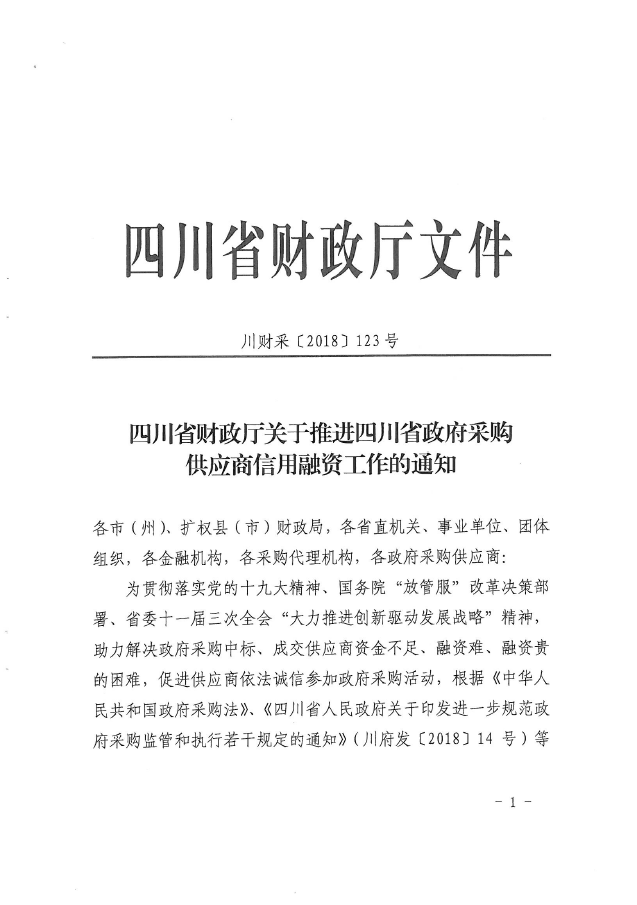 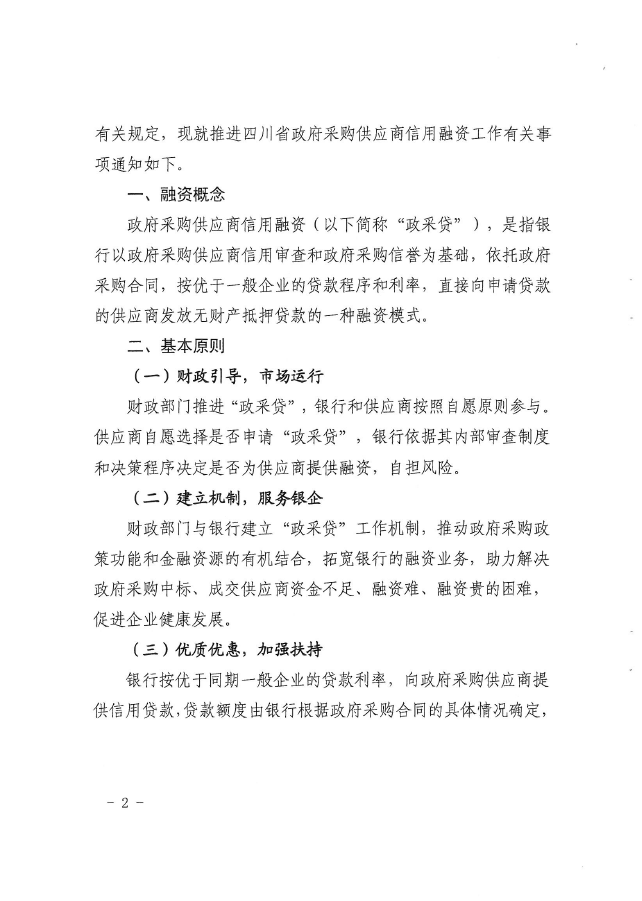 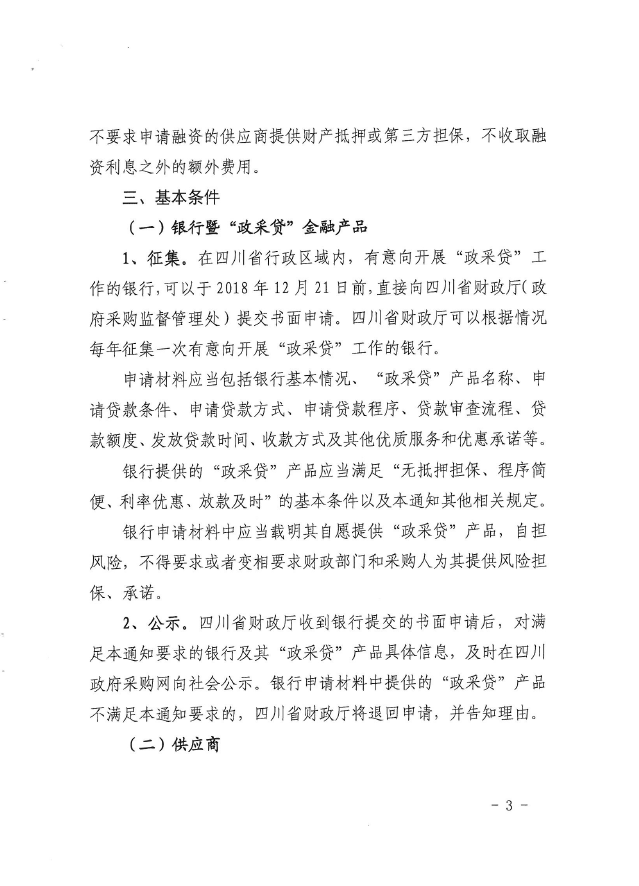 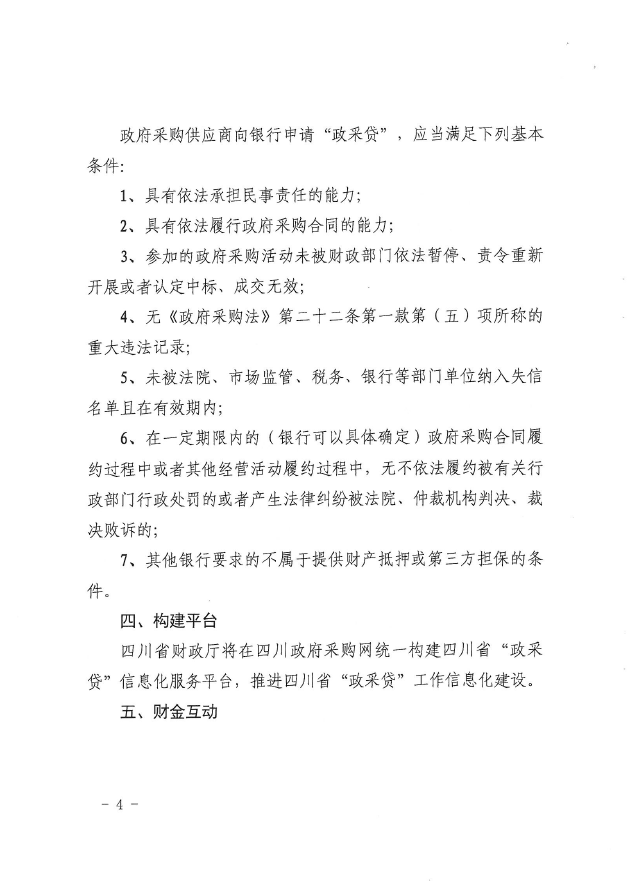 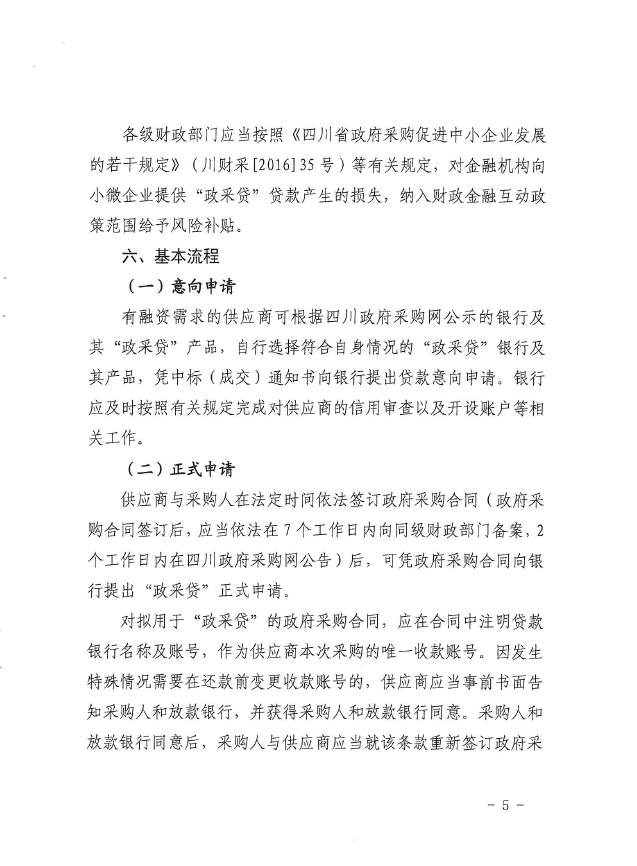 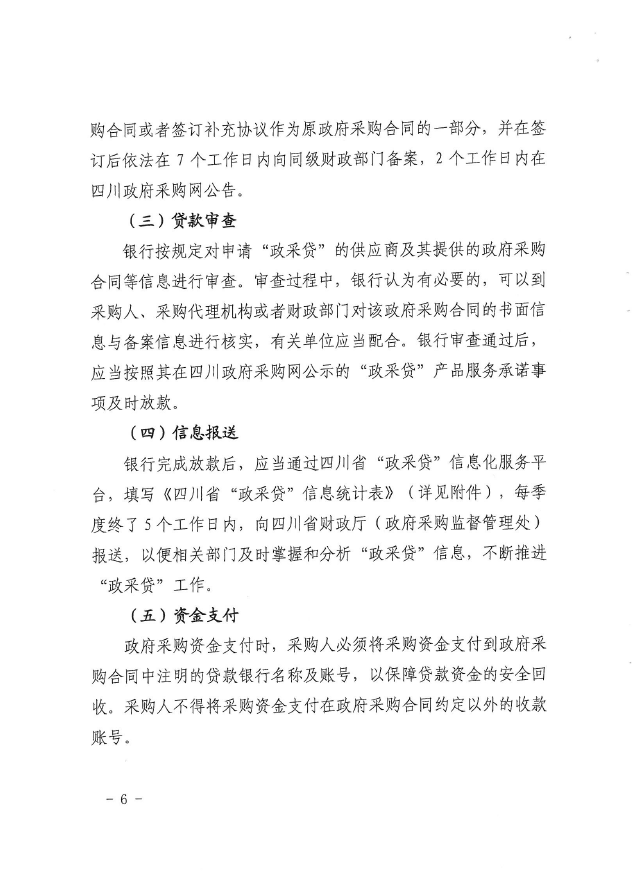 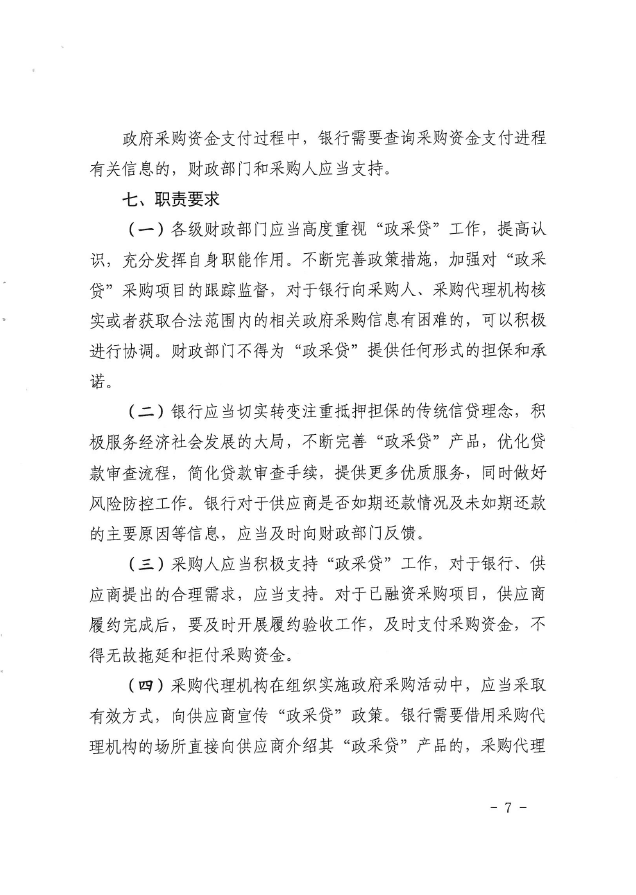 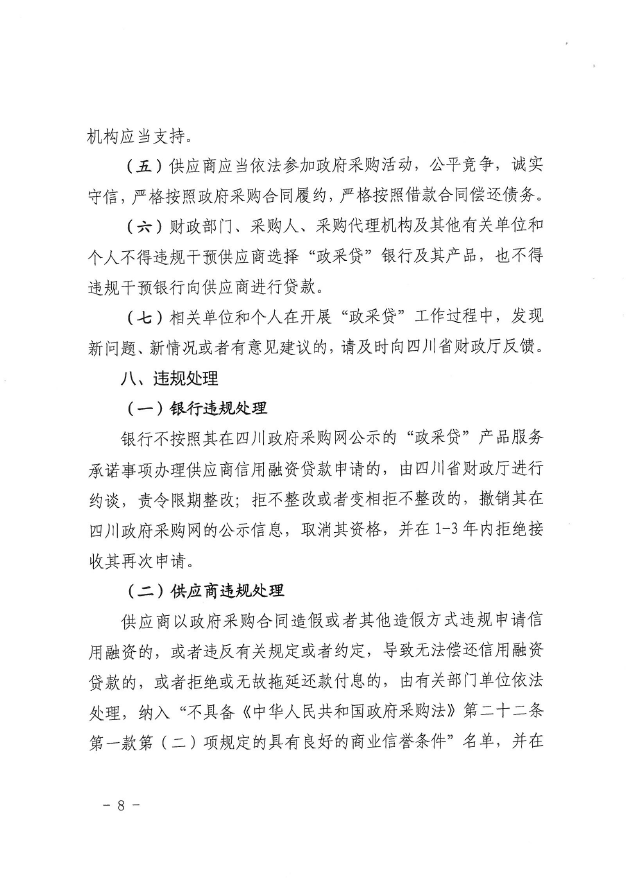 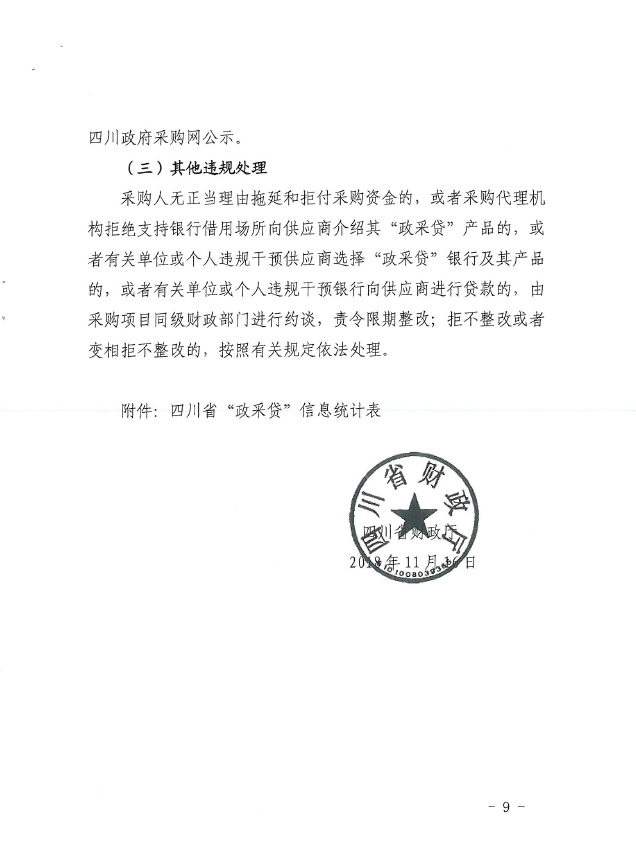 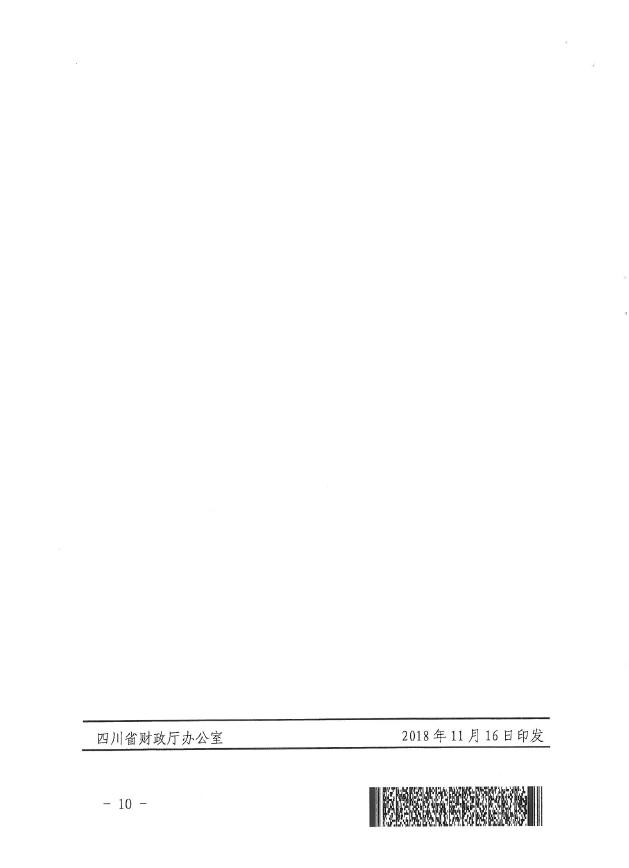 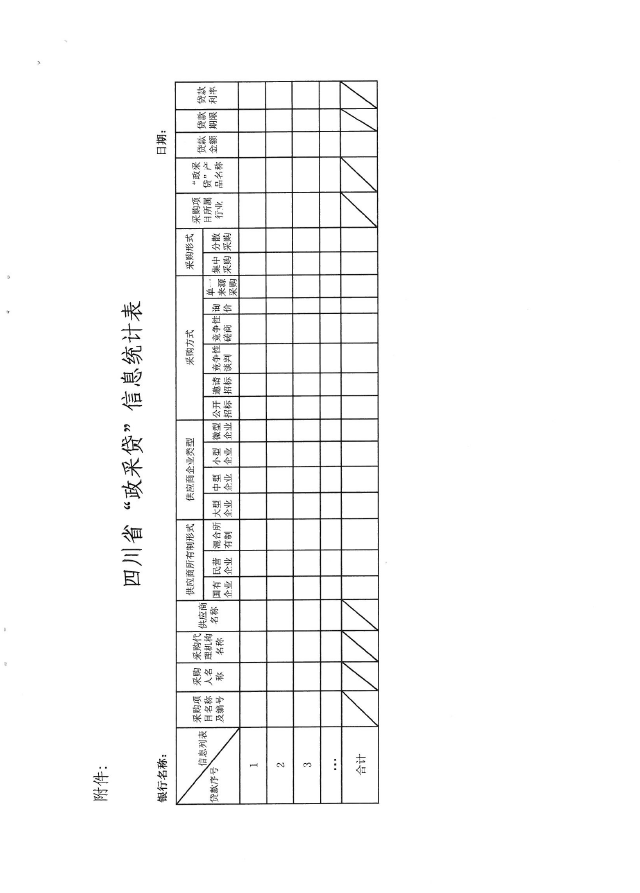 附件二：《成都市中小企业政府采购信用融资暂行办法》和《成都市级支持中小企业政府采购信用融资实施方案》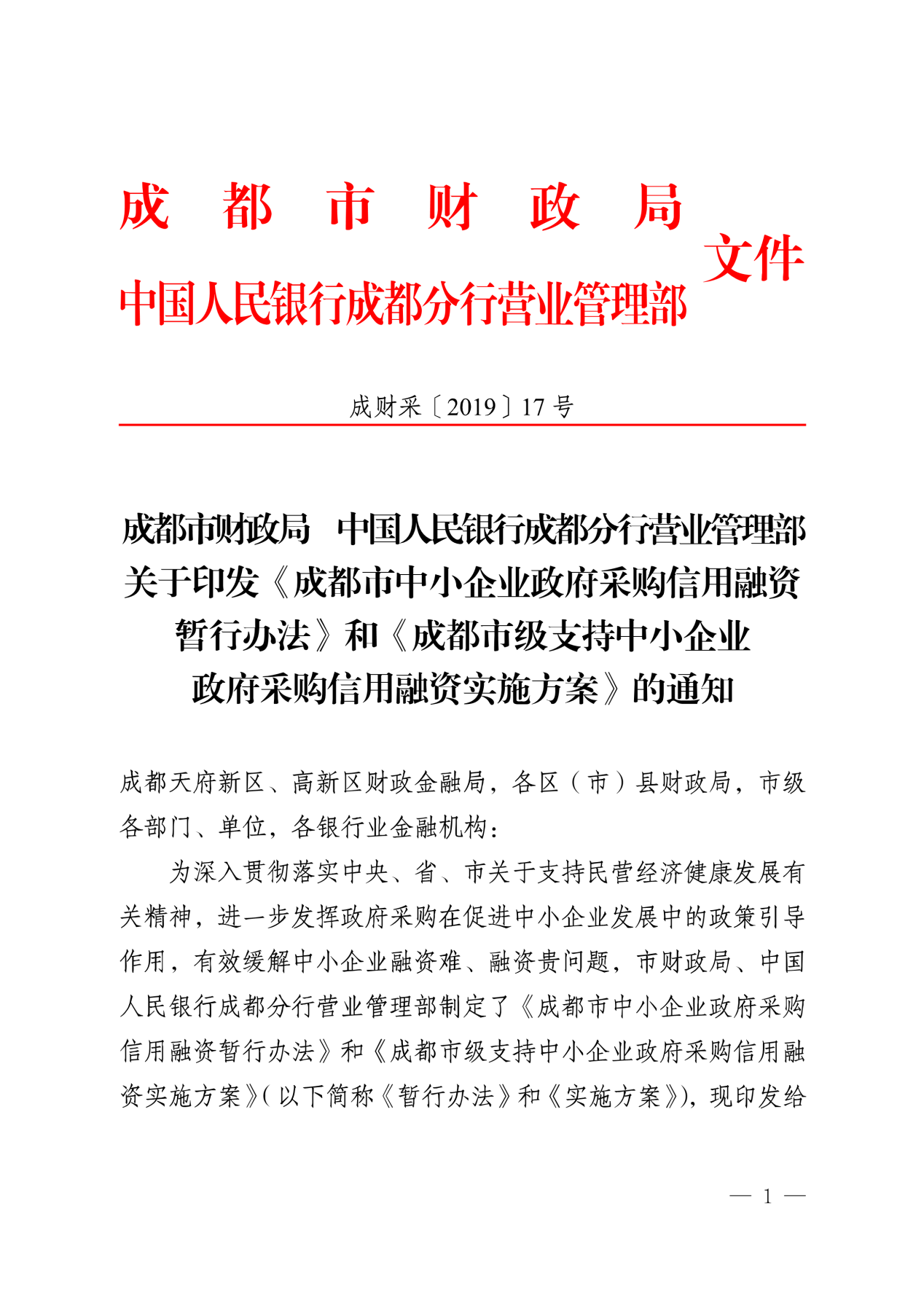 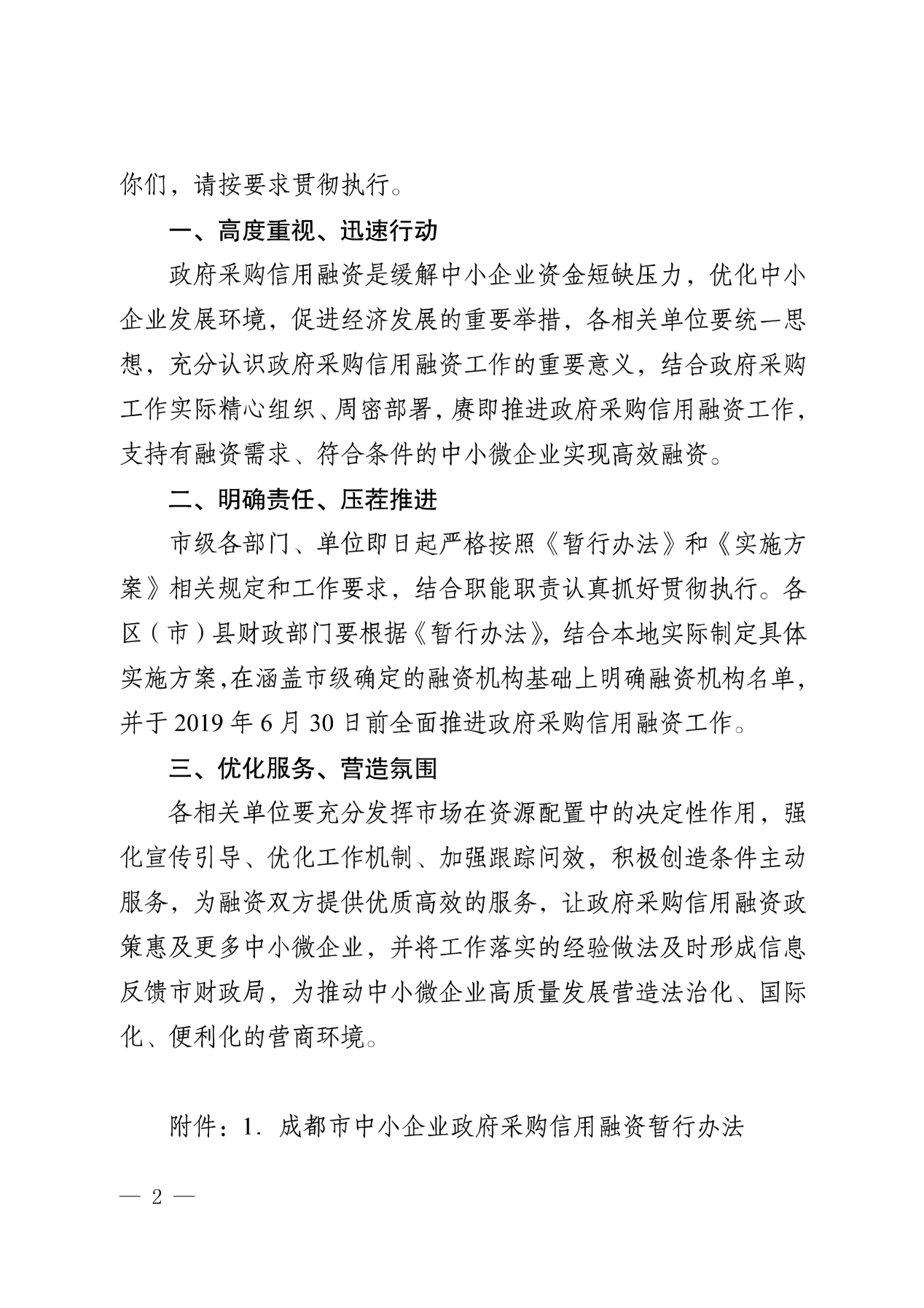 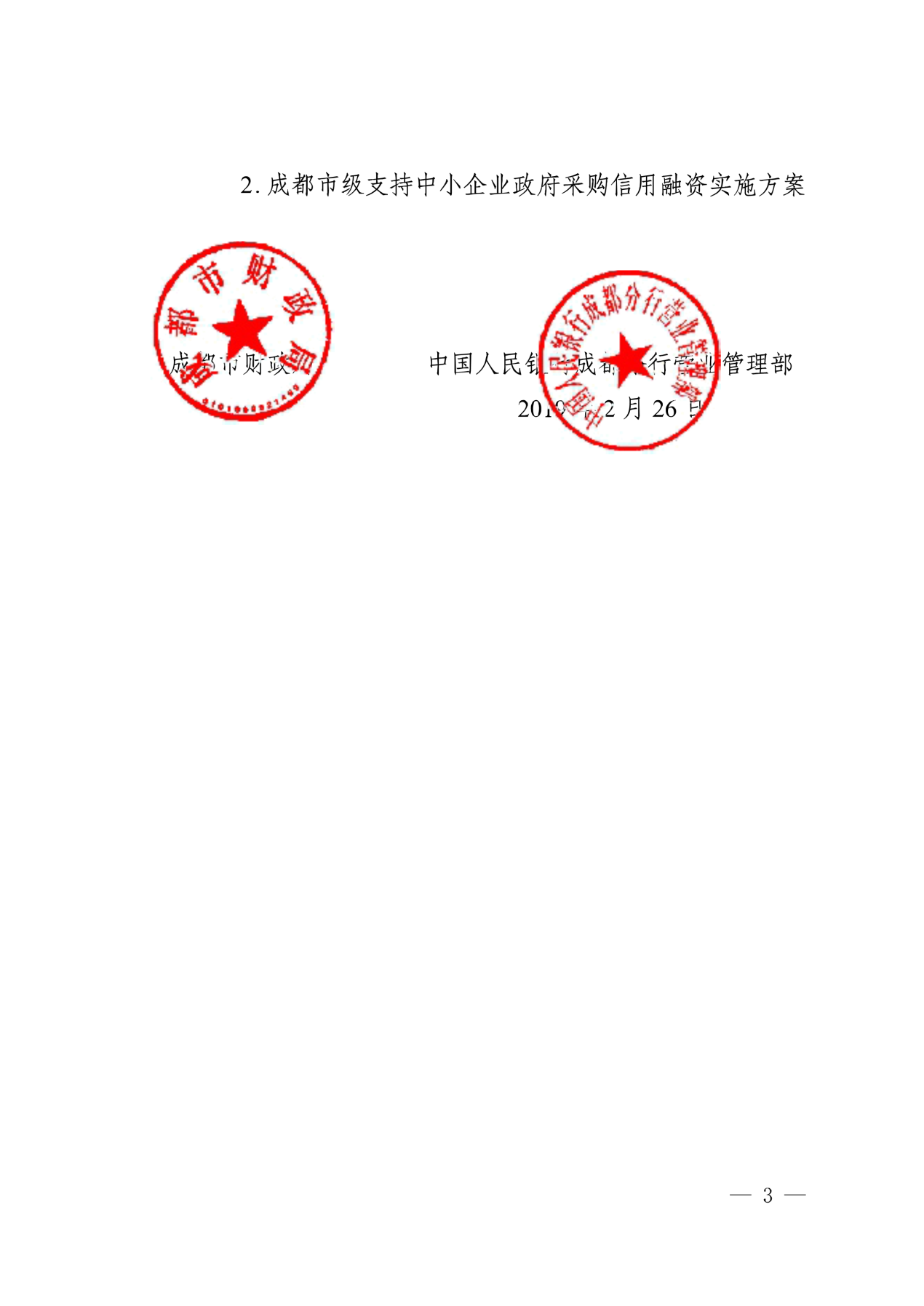 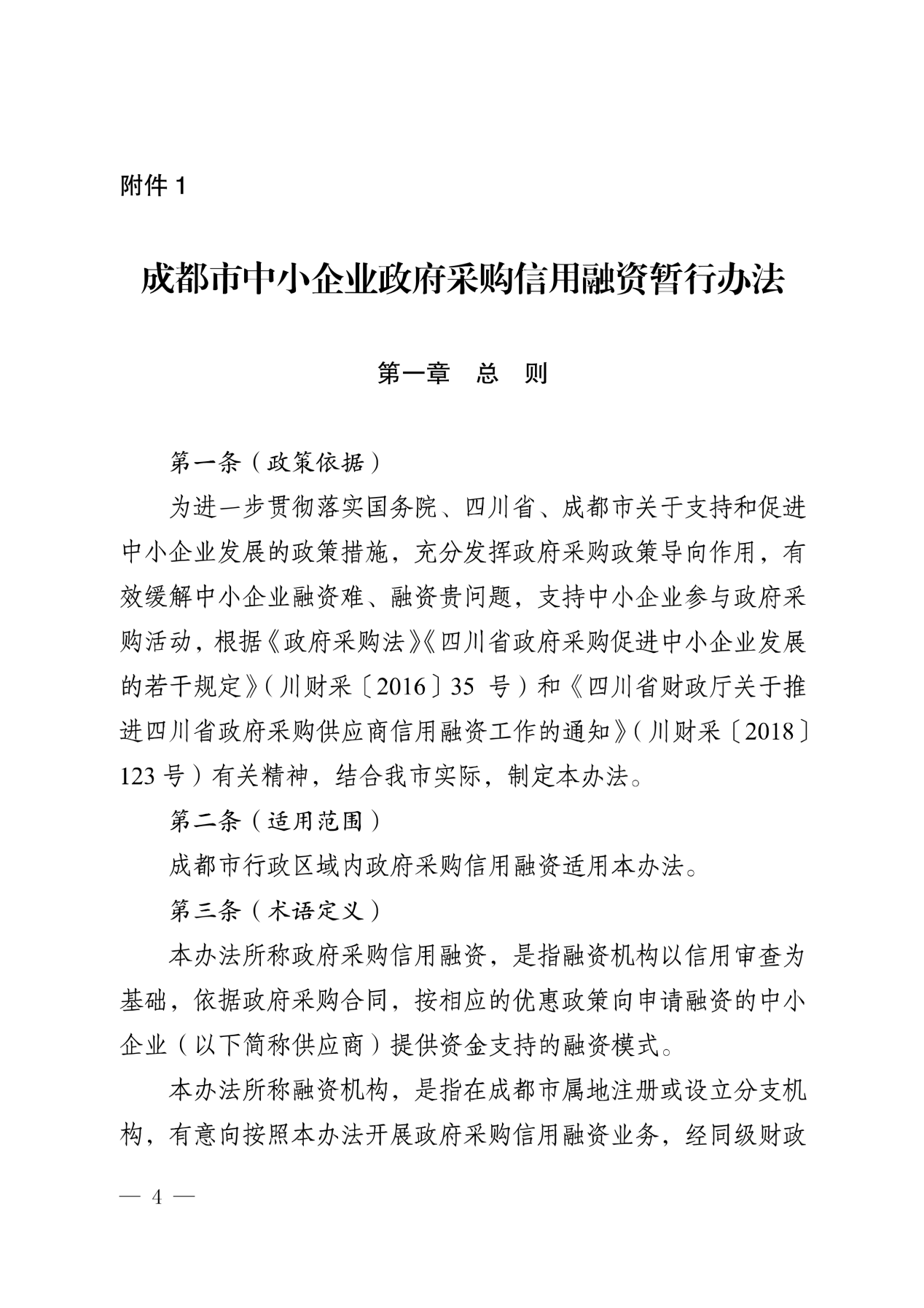 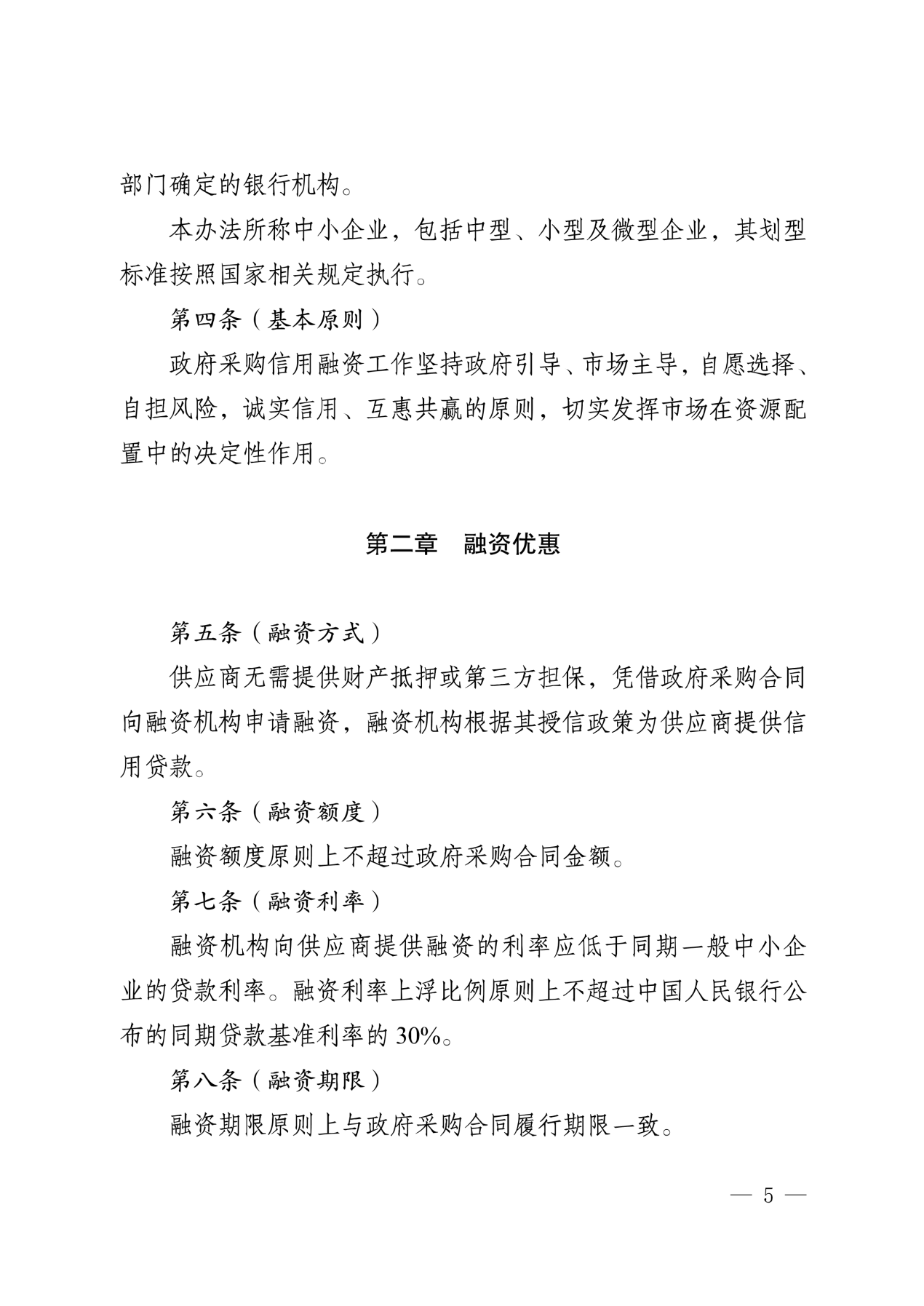 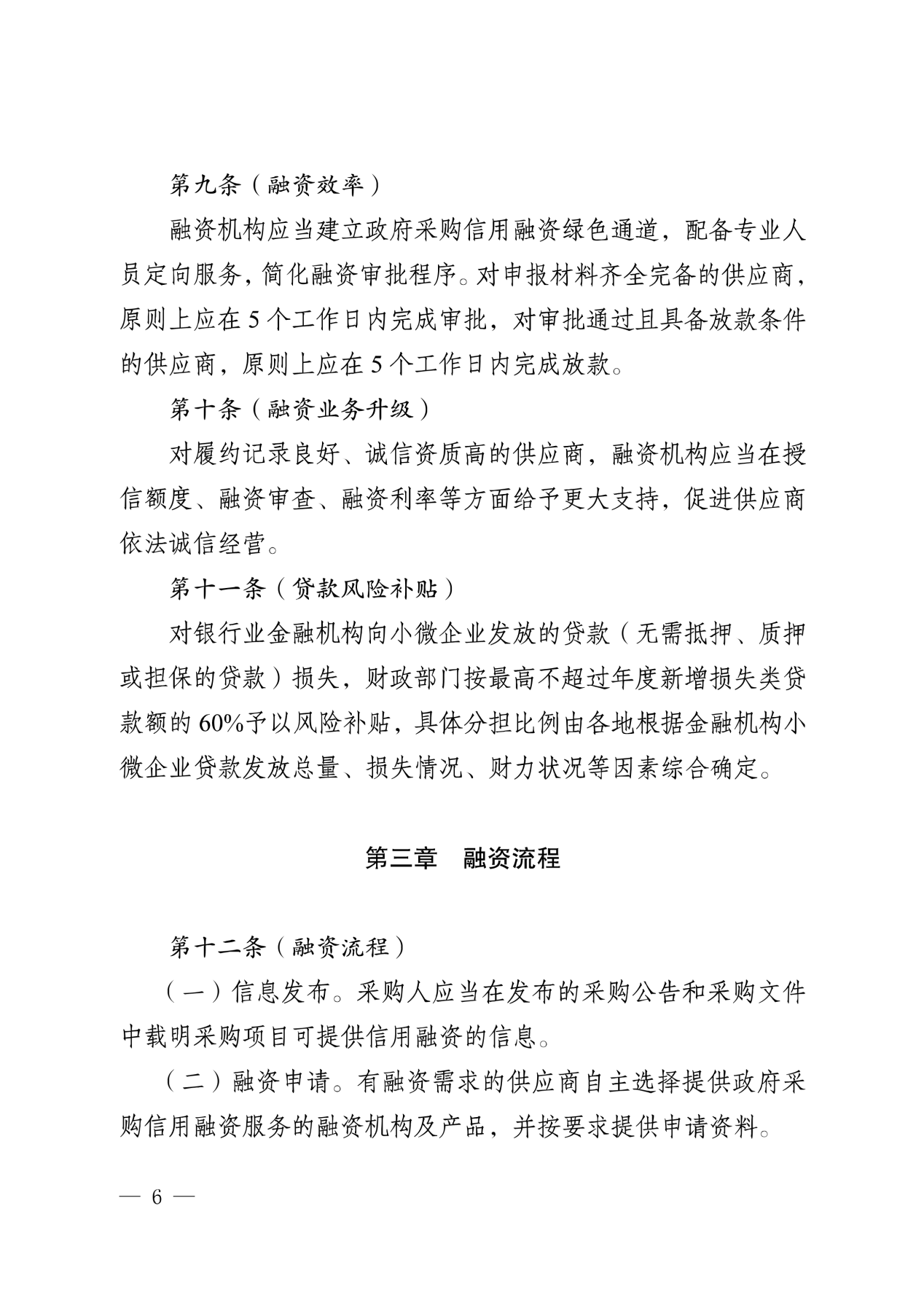 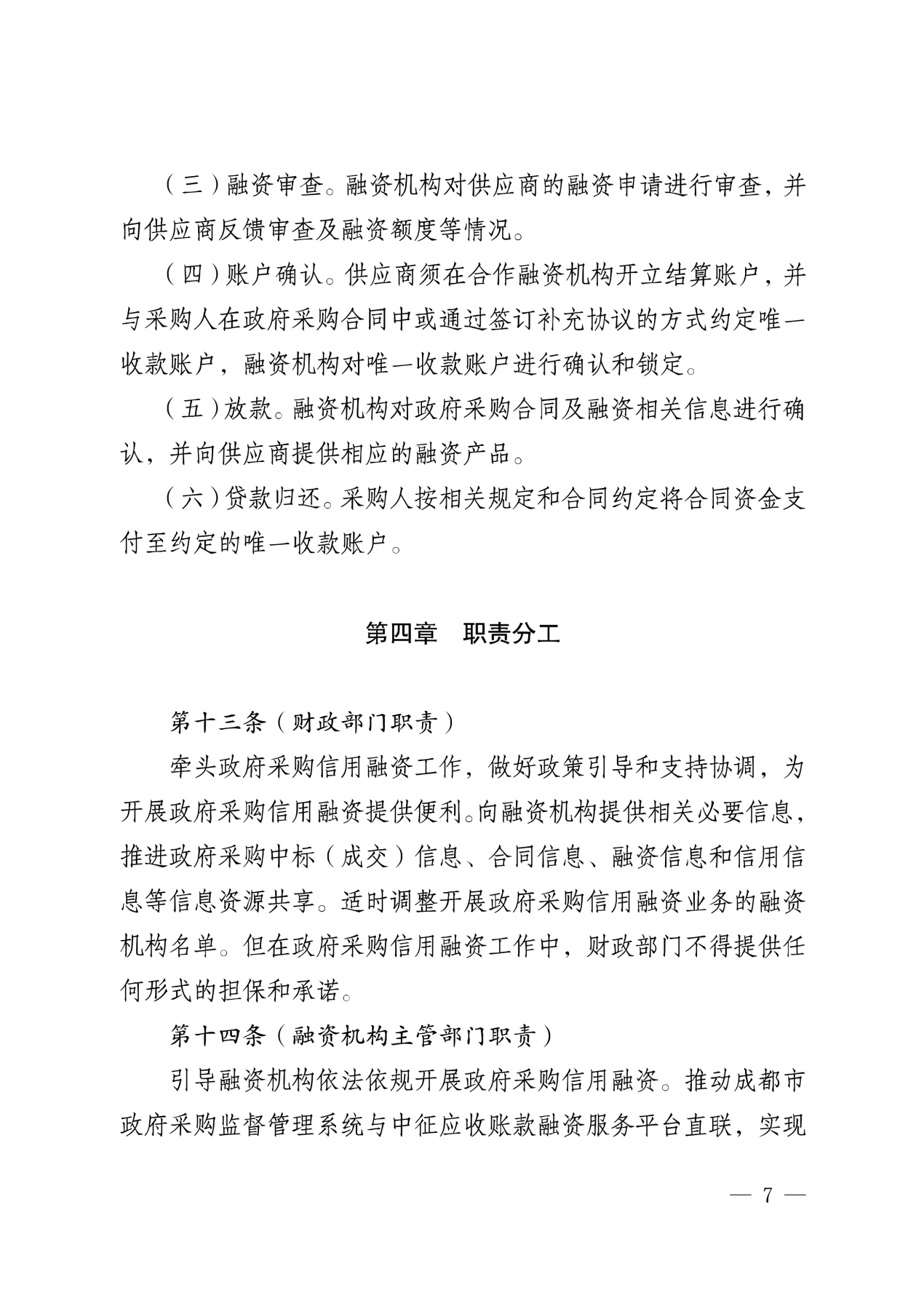 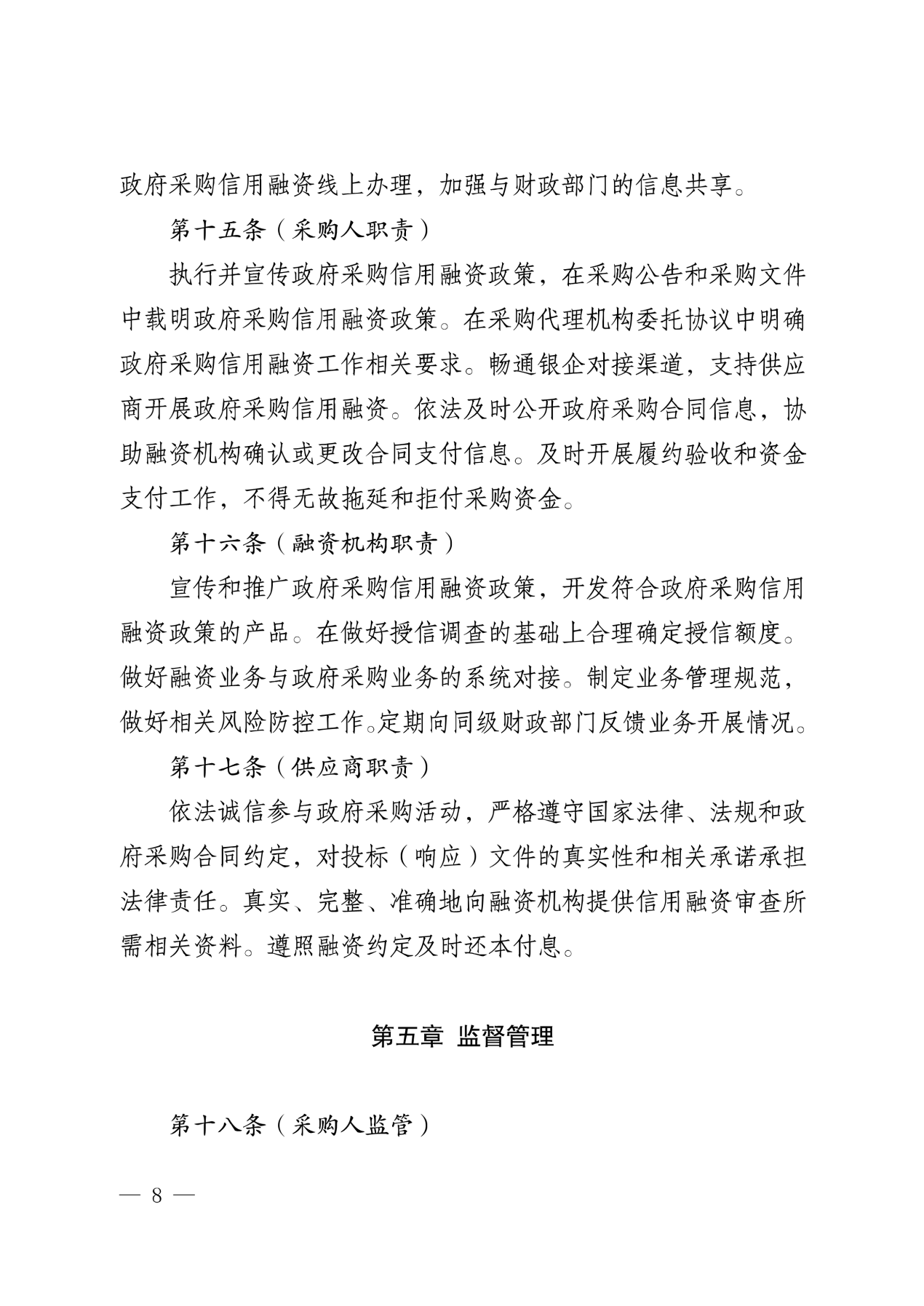 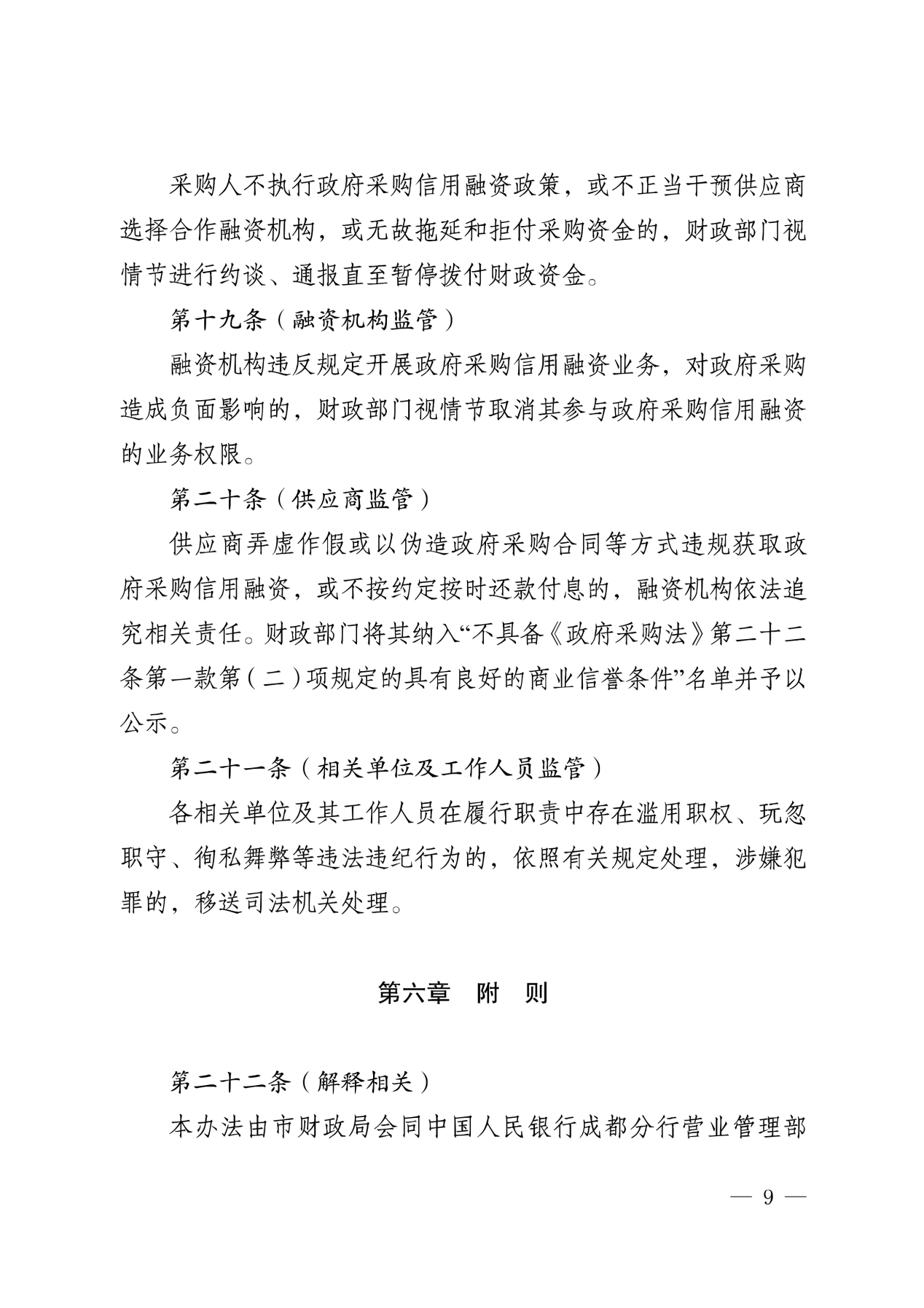 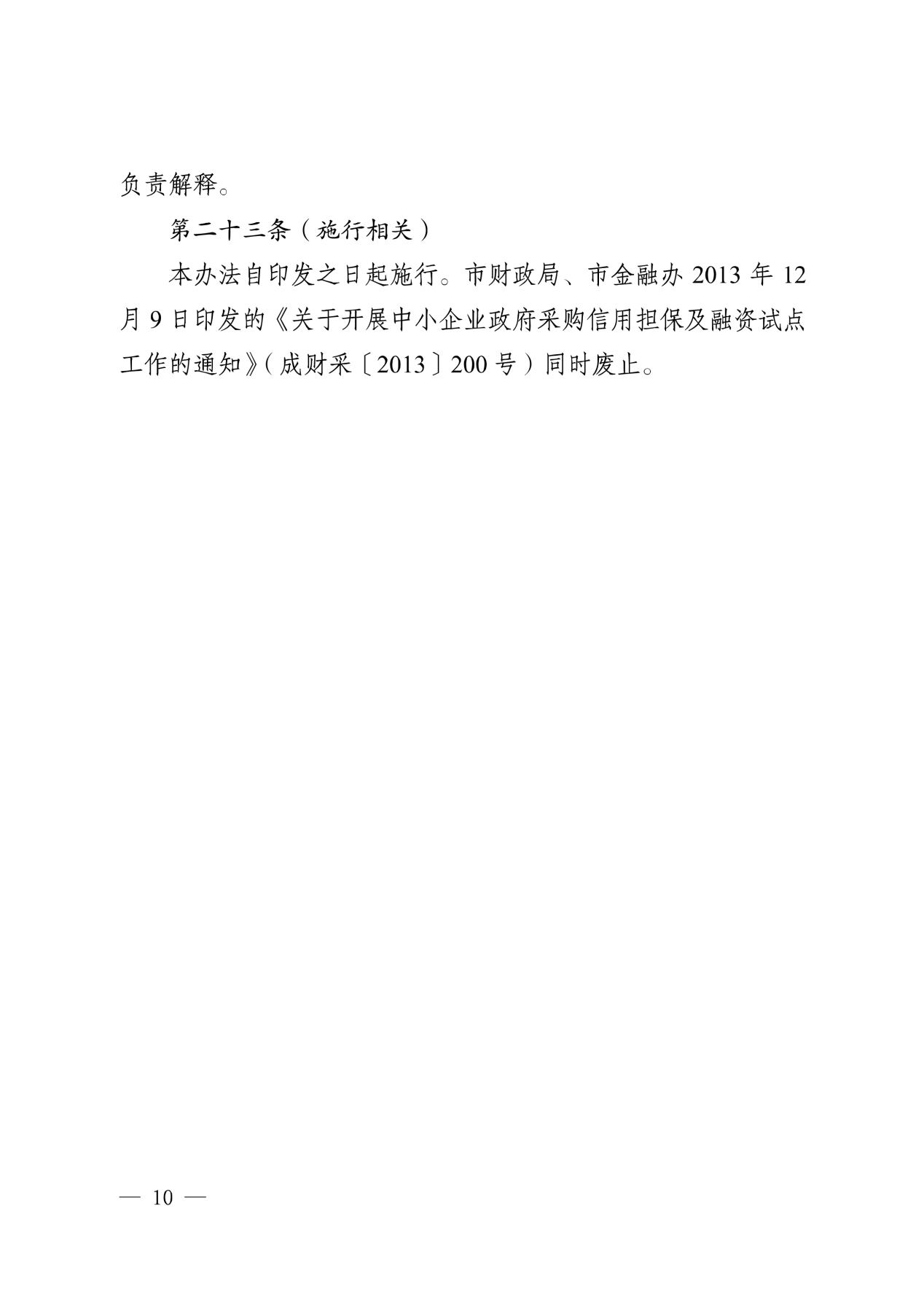 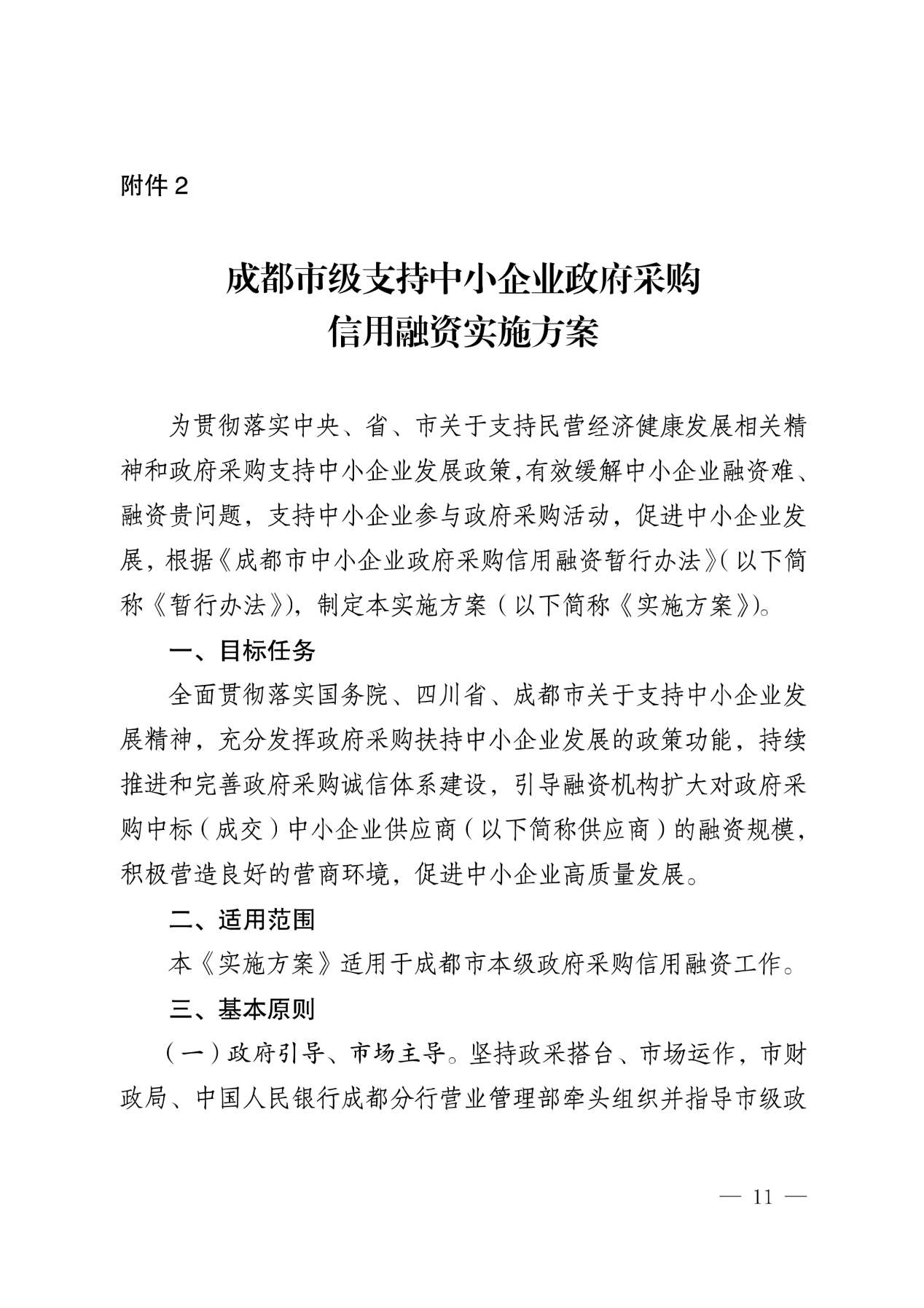 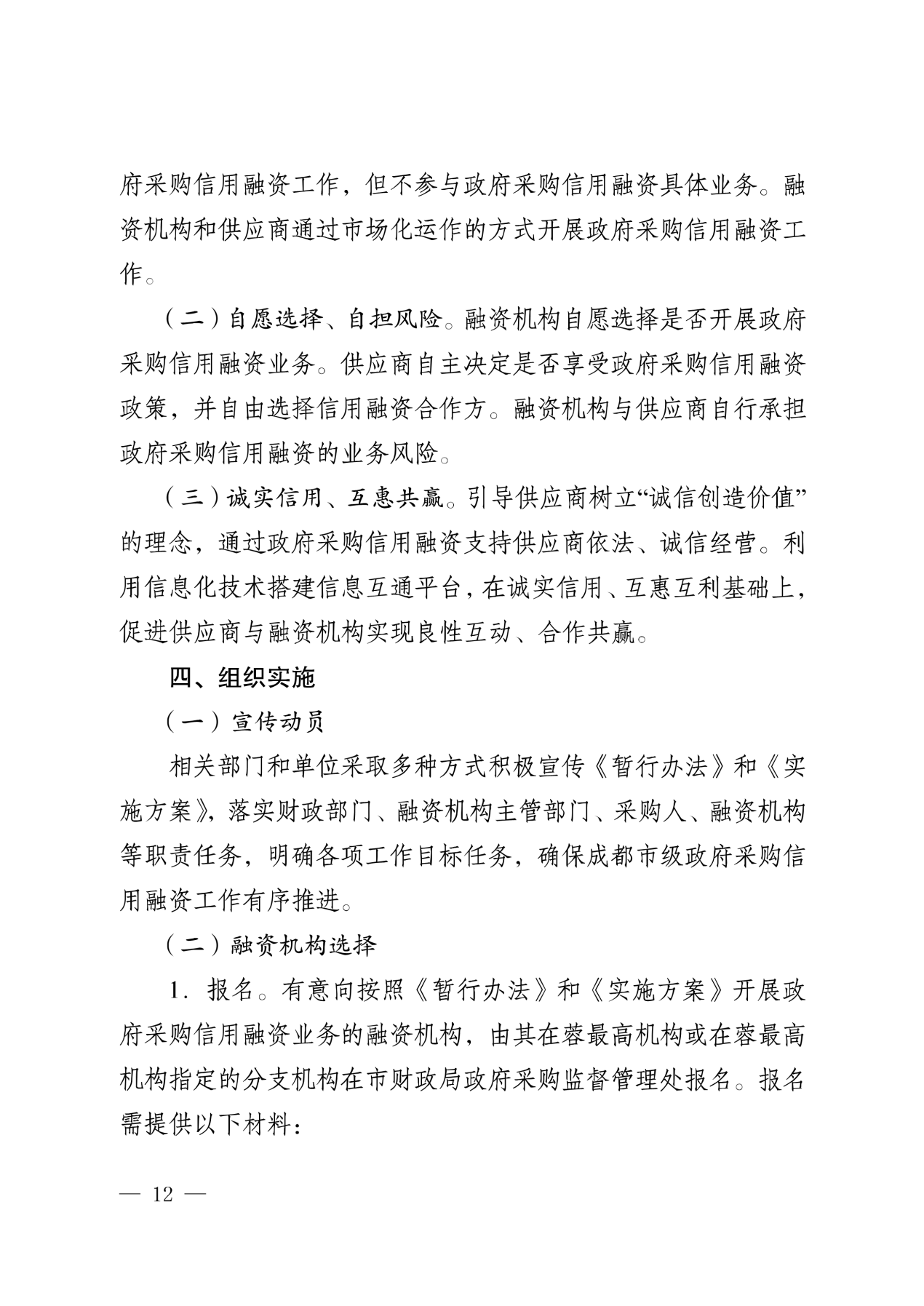 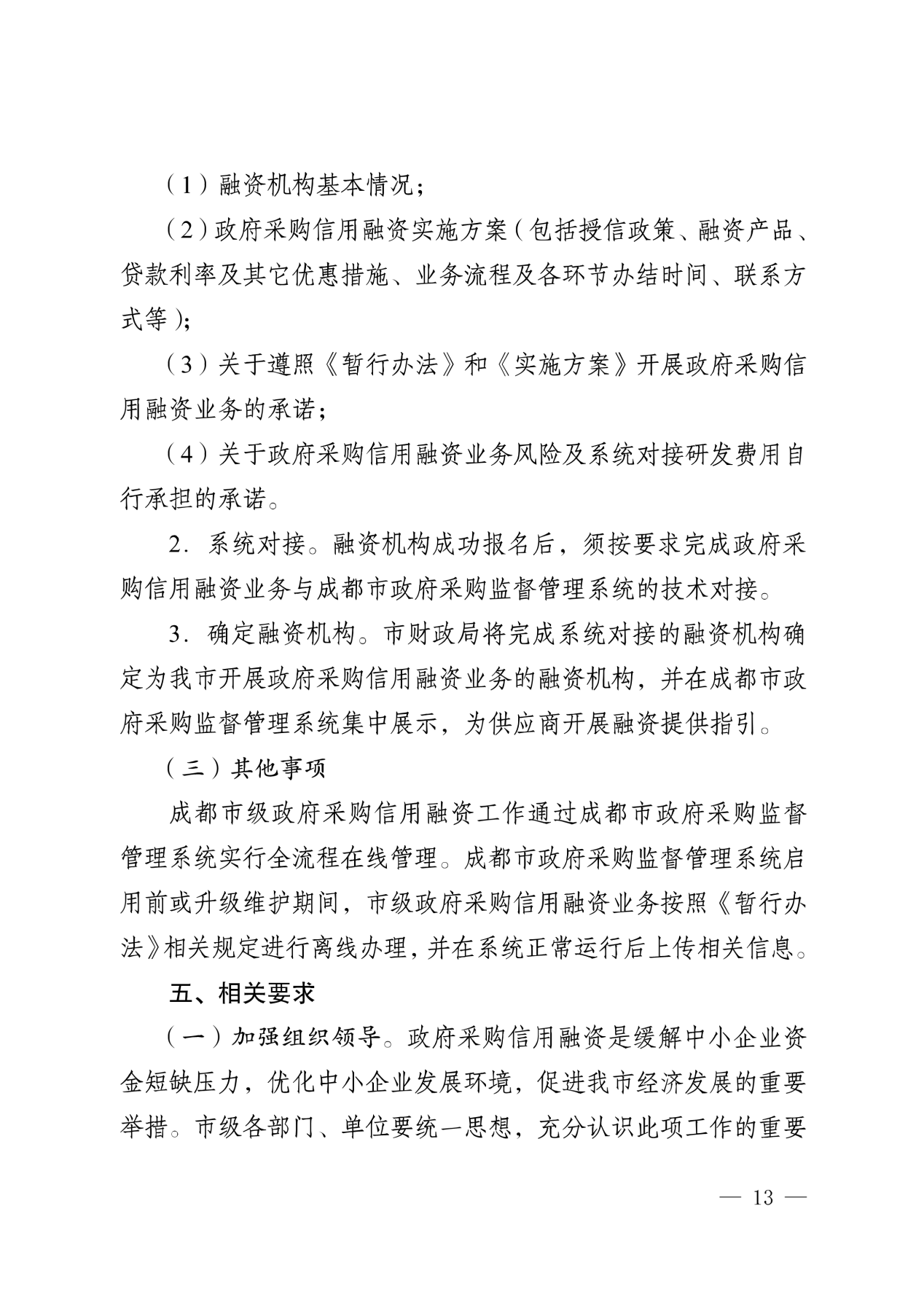 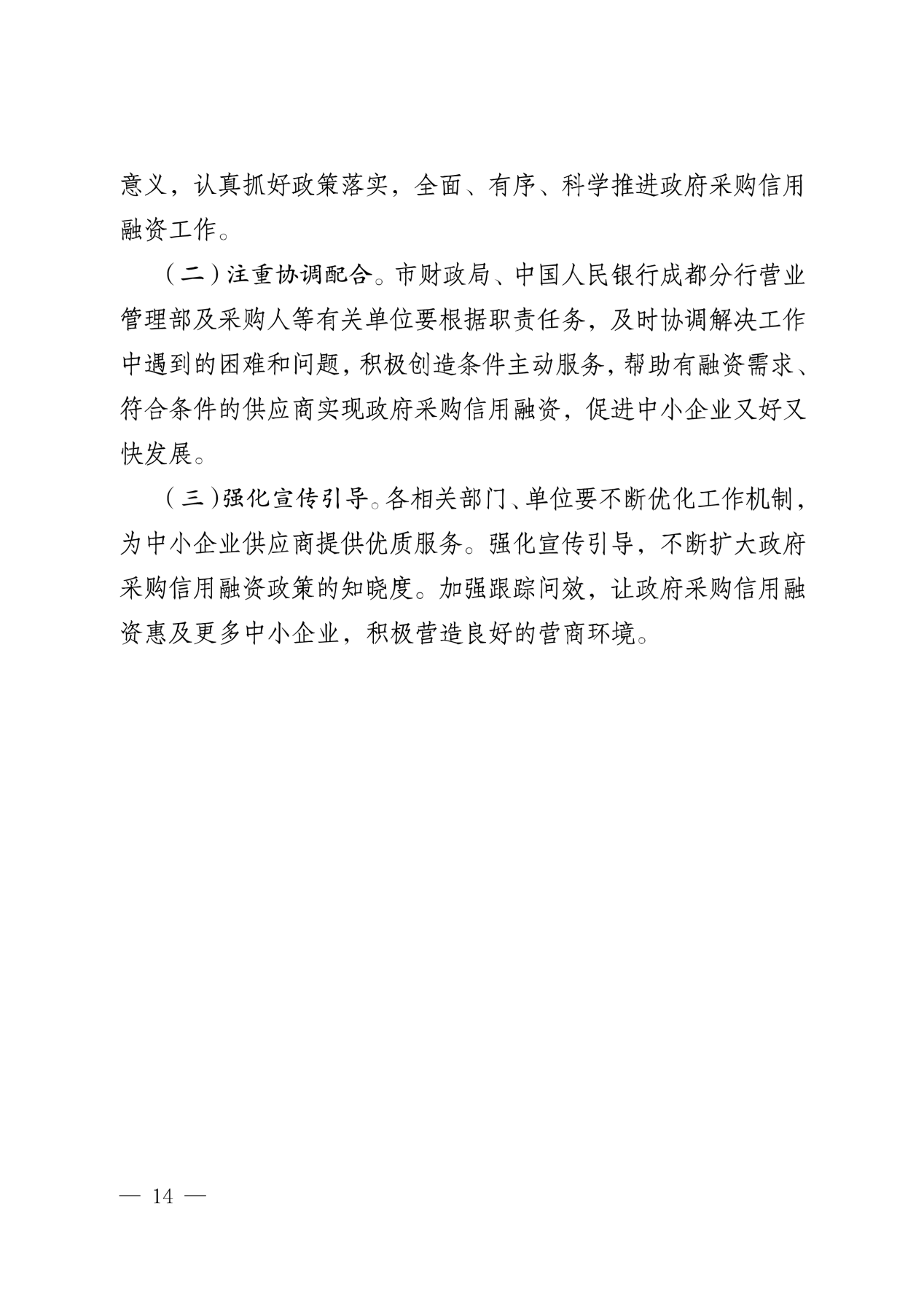 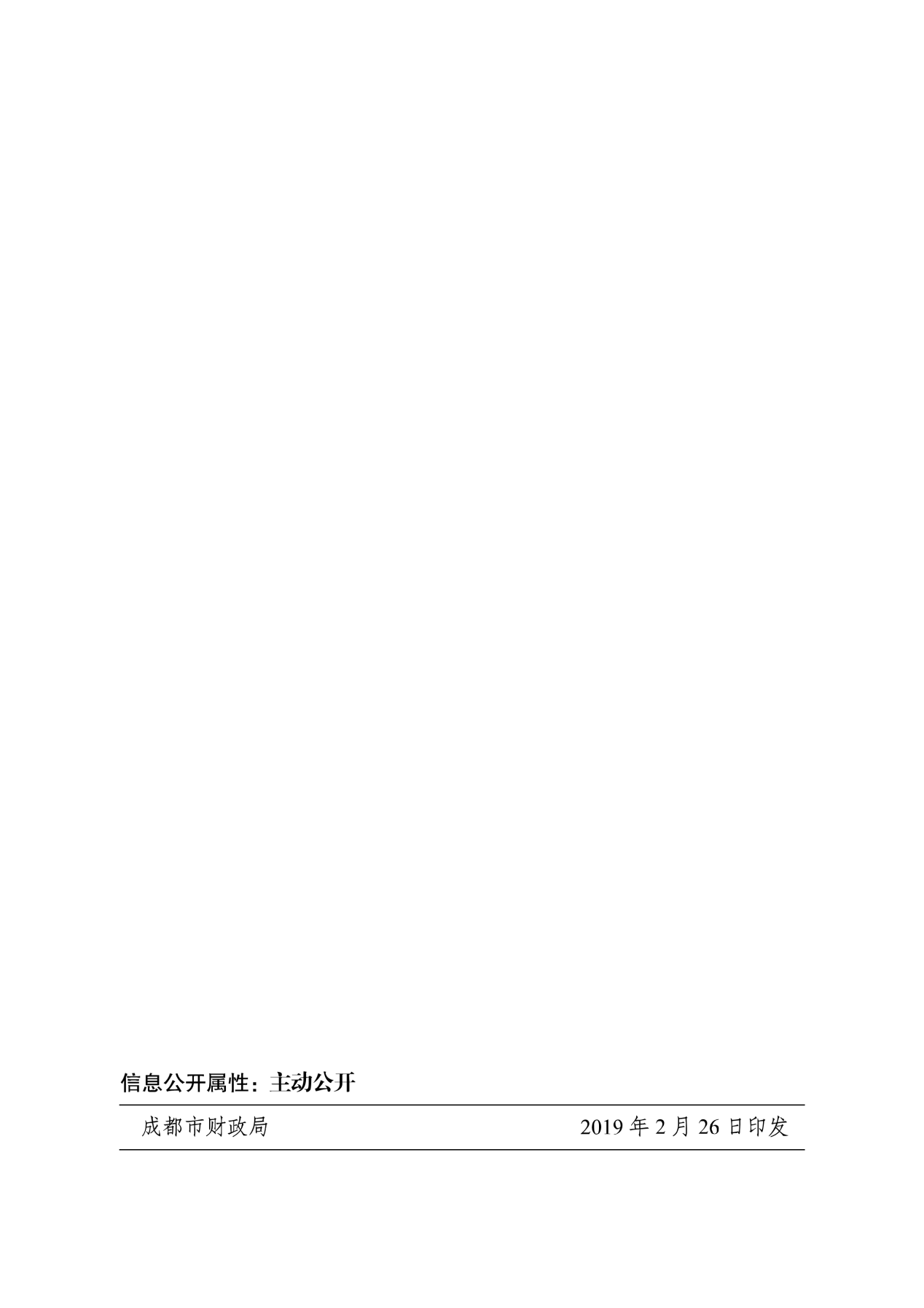 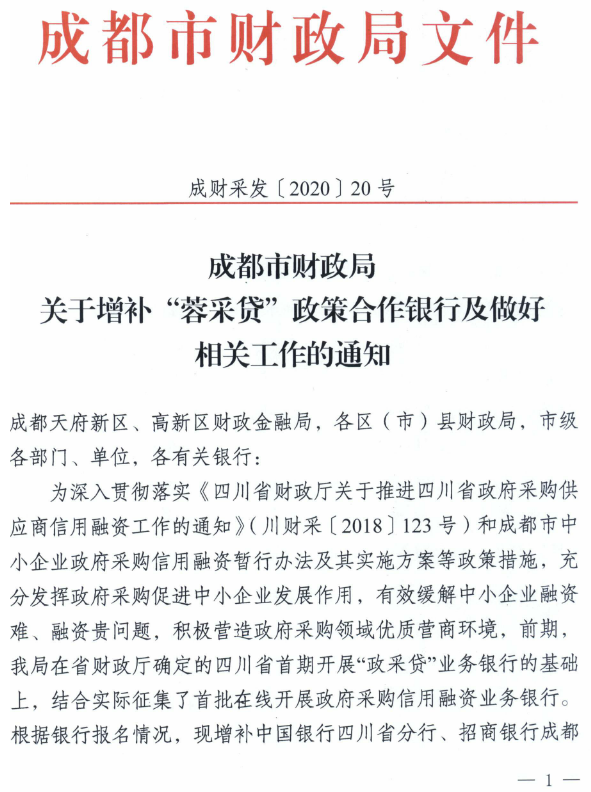 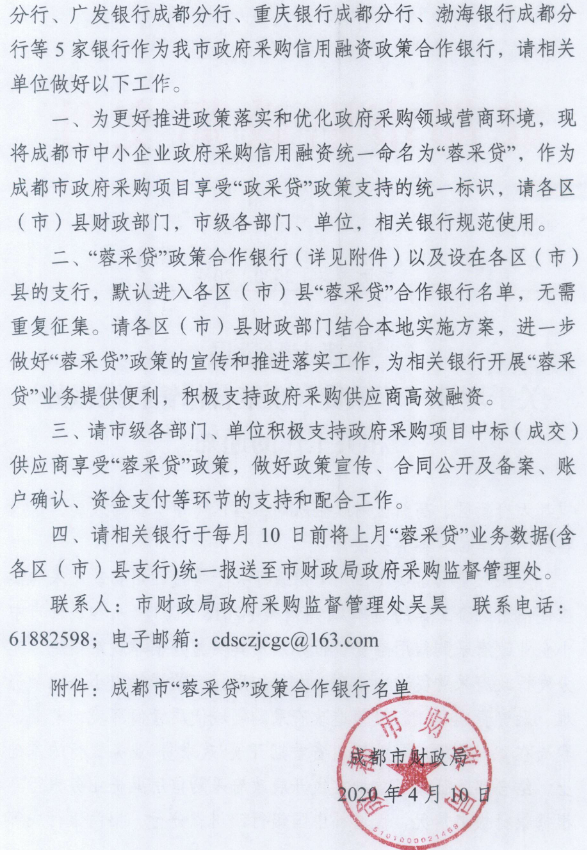 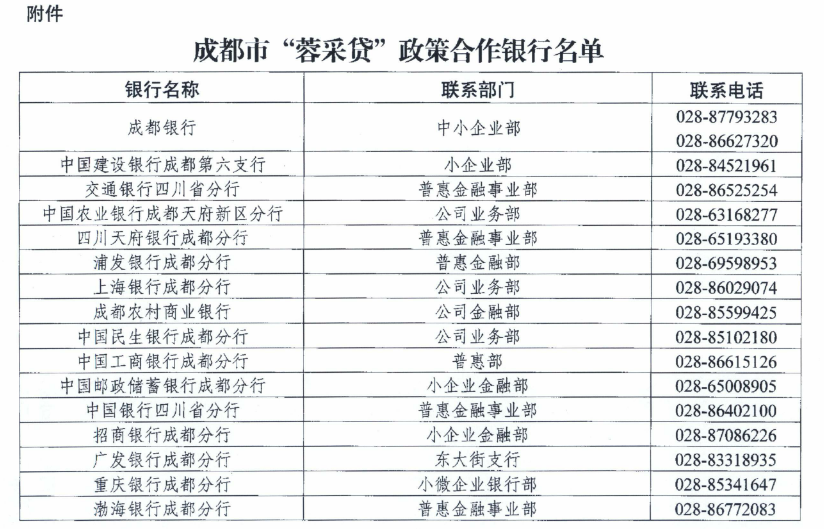 附件三：政府采购云平台使用介绍（具体模块名称以官网公布为准）1.输入网址：https://www.zcygov.cn2.选择与项目对应的行政区域如：四川省-成都市-成都市本级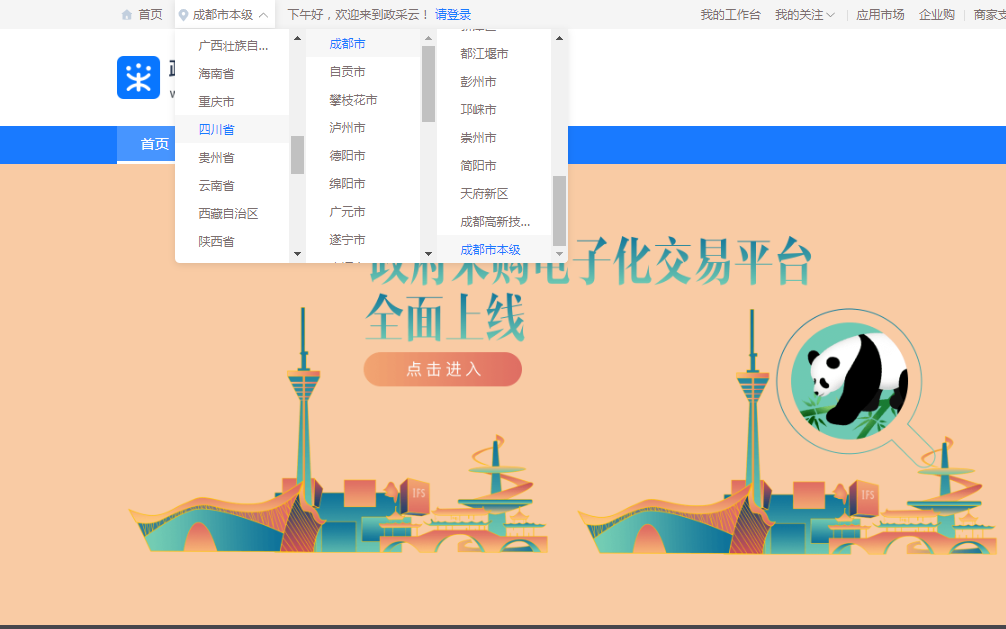 点击操作指南-供应商4.进入政采云供应商学习专题页面（https://edu.zcygov.cn/luban/xxzt-chengdu-gys?utm=a0017.b1347.cl50.5.0917bc90b7bb11eb807c353645758db6）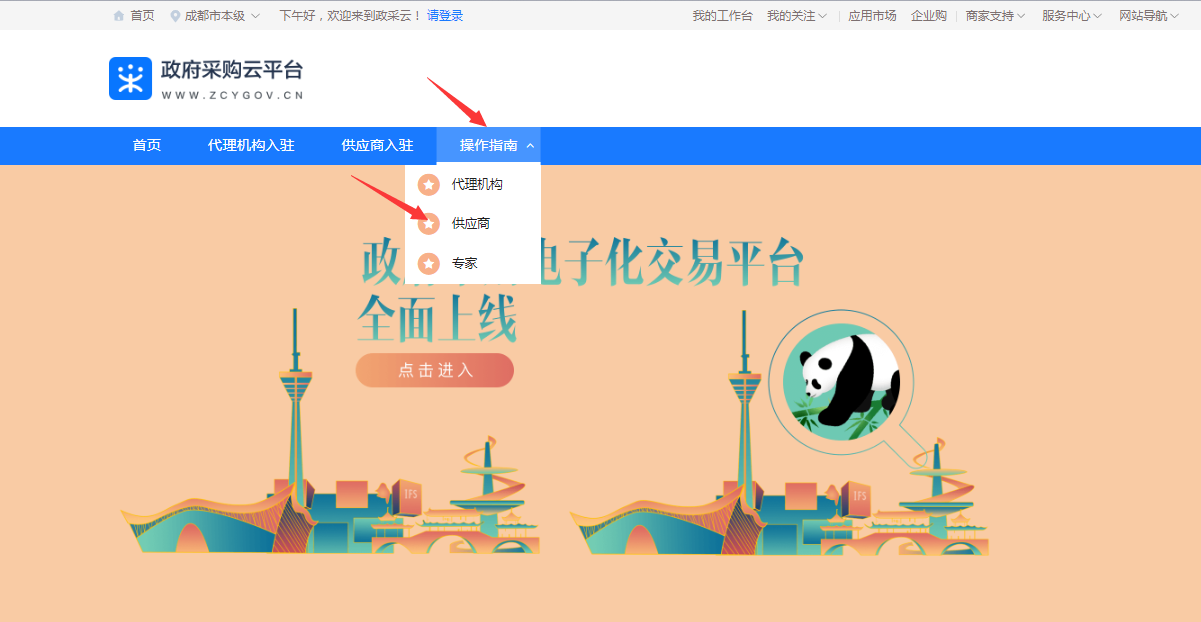 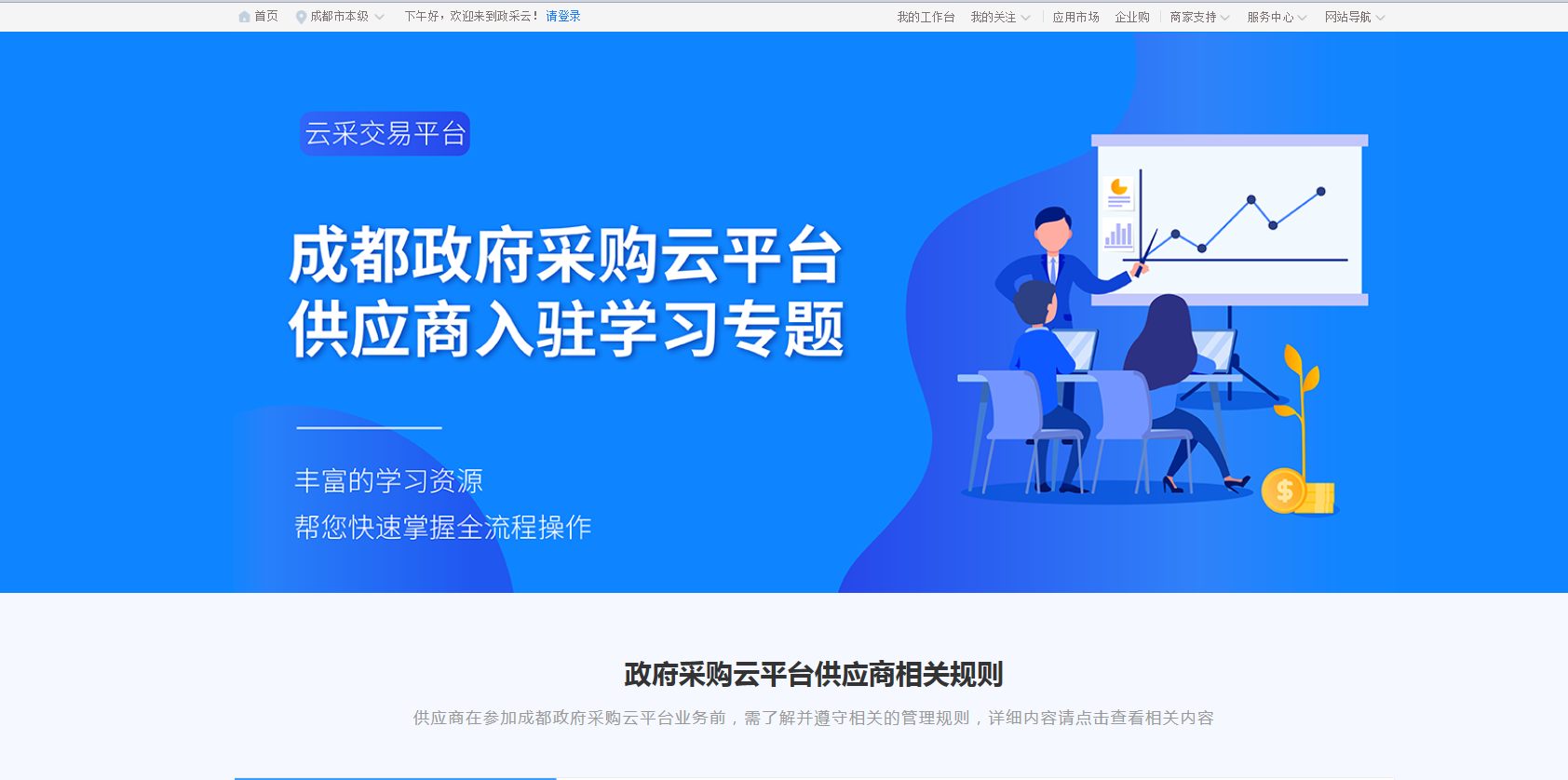 5.供应商资讯服务渠道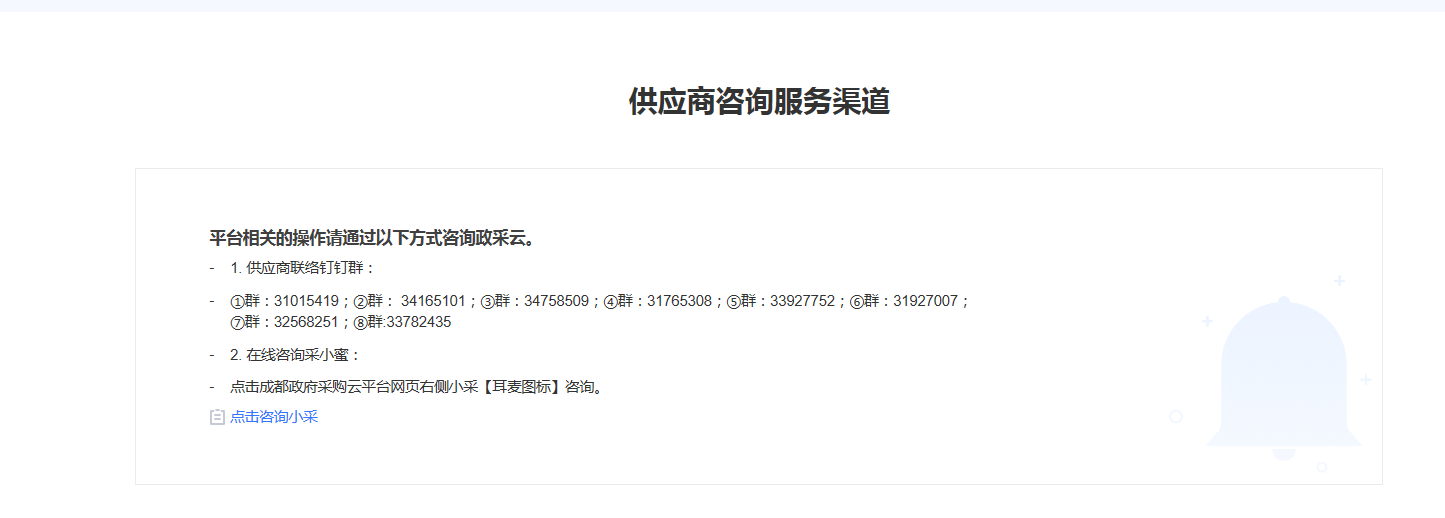 6.入驻政府采购云平台（注册）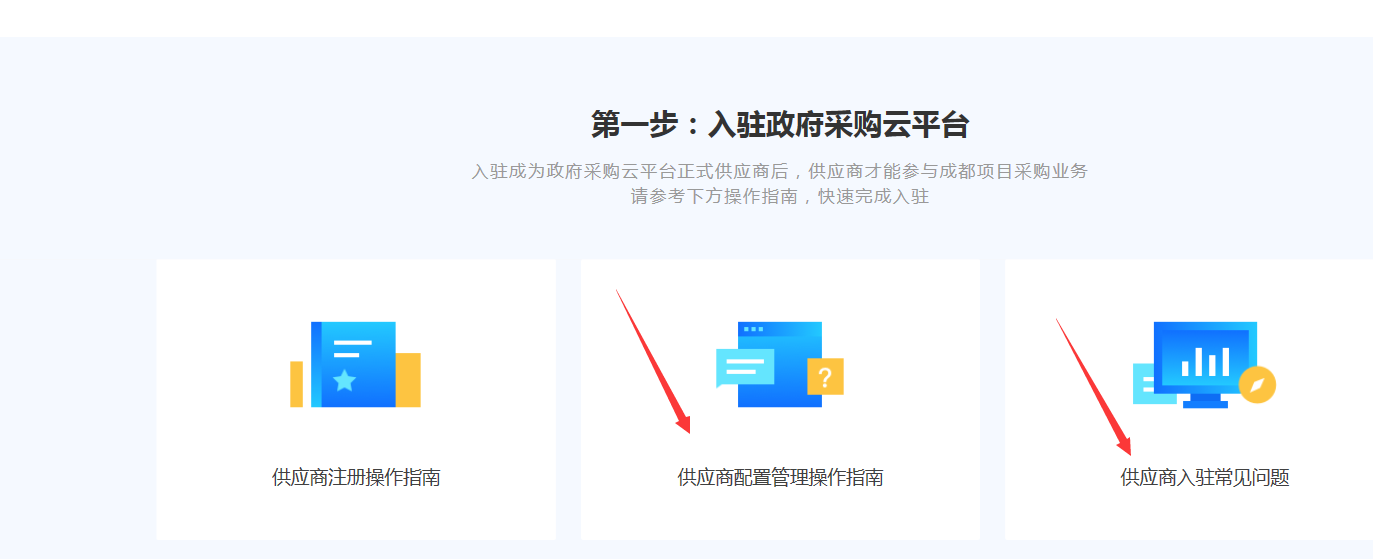 7.下载《供应商政府采购项目电子交易操作指南》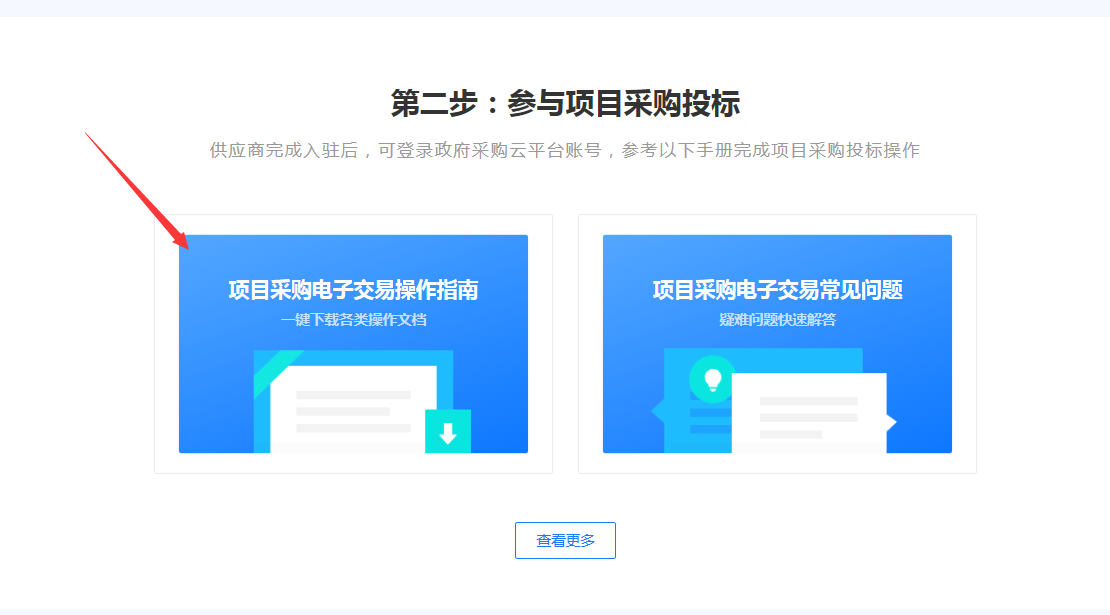 附件四：政府采购供应商质疑函范本质疑函范本一、质疑供应商基本信息质疑供应商：                                        地址：                          邮编：                                                   联系人：                      联系电话：                              授权代表：                                          联系电话：                                            地址：                         邮编：                                                二、质疑项目基本情况质疑项目的名称：                                      质疑项目的编号：               包号：                 采购人名称：                                         采购文件获取日期：                                           三、质疑事项具体内容质疑事项1：                                         事实依据：                                          法律依据：                                          质疑事项2……四、与质疑事项相关的质疑请求请求：                                               签字(签章)：                   公章：                      日期：    质疑函制作说明：1.供应商提出质疑时，应提交质疑函和必要的证明材料。2.质疑供应商若委托代理人进行质疑的，质疑函应按要求列明“授权代表”的有关内容，并在附件中提交由质疑供应商签署的授权委托书。授权委托书应载明代理人的姓名或者名称、代理事项、具体权限、期限和相关事项。3.质疑供应商若对项目的某一分包进行质疑，质疑函中应列明具体分包号。4.质疑函的质疑事项应具体、明确，并有必要的事实依据和法律依据。5.质疑函的质疑请求应与质疑事项相关。6.质疑供应商为自然人的，质疑函应由本人签字；质疑供应商为法人或者其他组织的，质疑函应由法定代表人、主要负责人，或者其授权代表签字或者盖章，并加盖公章。附件五：政府采购供应商投诉范本投诉书范本一、投诉相关主体基本情况投诉人：                                               地     址：                             邮编：            法定代表人/主要负责人：                                     联系电话：                                             授权代表：             联系电话：                  地     址：                             邮编：                             被投诉人1：                                             地     址：                             邮编：           联系人：               联系电话：                       被投诉人2……相关供应商：                                               地     址：                             邮编：           联系人：               联系电话：                            二、投诉项目基本情况采购项目名称：                                        采购项目编号：                 包号：              采购人名称：                                             代理机构名称：                                         采购文件公告:是/否 公告期限：                                 采购结果公告:是/否 公告期限：                        三、质疑基本情况投诉人于   年   月  日,向                   提出质疑，质疑事项为：                                采购人/代理机构于   年   月   日,就质疑事项作出了答复/没有在法定期限内作出答复。四、投诉事项具体内容投诉事项 1：                                       事实依据：                                         法律依据：                                          投诉事项2……五、与投诉事项相关的投诉请求请求：                                               签字(签章)：                   公章：                      日期：    投诉书制作说明：1.投诉人提起投诉时，应当提交投诉书和必要的证明材料，并按照被投诉人和与投诉事项有关的供应商数量提供投诉书副本。2.投诉人若委托代理人进行投诉的，投诉书应按照要求列明“授权代表”的有关内容，并在附件中提交由投诉人签署的授权委托书。授权委托书应当载明代理人的姓名或者名称、代理事项、具体权限、期限和相关事项。3.投诉人若对项目的某一分包进行投诉，投诉书应列明具体分包号。4.投诉书应简要列明质疑事项，质疑函、质疑答复等作为附件材料提供。5.投诉书的投诉事项应具体、明确，并有必要的事实依据和法律依据。6.投诉书的投诉请求应与投诉事项相关。7.投诉人为自然人的，投诉书应当由本人签字；投诉人为法人或者其他组织的，投诉书应当由法定代表人、主要负责人，或者其授权代表签字或者盖章，并加盖公章。序号条款名称说明和要求   1采购预算（实质性要求）本项目采购预算为人民币10168.6412万元(财政资金、代收代管资金)，其中：第一包采购预算：1776.0952万元；第二包采购预算：2641.911万元；第三包采购预算：1615.47万元；第四包采购预算：1750万元；第五包采购预算：2385.165万元。
2、本项目投标人的报价为结算率，本项目01包至05包的各包最高结算率限价：100%。
说明：①超过最高结算率限价的投标为无效投标。②本项目的定价方式为固定单价，项目实施过程中的配送结算价格=市场参考价格×结算率。   2不正当竞争预防措施（实质性要求）评标委员会认为投标人的报价明显低于其他通过符合性审查投标人的报价，有可能影响产品质量或者不能诚信履约的，应当要求其在评标现场合理的时间内提供书面说明，必要时提交相关证明材料；投标人不能证明其报价合理性的，评标委员会应当将其作为无效投标处理。注：投标人提交的书面说明、相关证明材料（如涉及），应当加盖投标人（法定名称）电子印章，在评标委员会要求的时间内通过政府采购云平台进行递交，否则无效（给予供应商澄清、说明的时间不得少于30分钟，供应商已明确表示澄清、说明完毕的除外）。如因系统故障（包括组织场所停电、断网等）导致系统无法使用的，由投标人按评标委员会的要求进行澄清或者说明。  3进口产品（实质性要求）本项目招标文件中未载明“允许采购进口产品”的产品，视为拒绝进口产品参与竞争，供应商以进口产品投标时，将按无效投标处理。载明“允许采购进口产品”的产品，不限制国产产品参与竞争。  4小微企业（监狱企业、残疾人福利性单位视同小微企业）价格扣除本项目预留各包总预算的30%以上专门面向中小企业制造的产品采购，且小微企业制造的产品份额比例不低于60%，所以不再执行价格评审优惠的扶持政策。   5节能、环保及无线局域网产品政府采购政策本项目不涉及节能产品、环境标志产品、无线局域网产品。   6评标情况公告所有供应商投标文件资格性、符合性检查情况、采用综合评分法时的总得分和分项汇总得分情况、评标结果等将在四川政府采购网上采购结果公告栏中予以公告。  7投标保证金本项目不收取投标保证金。   8履约保证金金    额：被服务单位采购预算金额的5%。交款方式：履约保证金可以以支票、汇票、本票或者金融机构出具的保函等非现金形式提交（包括网银转账，电汇等方式）。交款时间：中标、成交通知书发放后，政府采购合同签订前。履约保证金退还方式：原路退还。履约保证金退还时间：履约保证金在中标供应商无违约行为且对合同约定义务履行完毕后10日内全额退还(无息)；逾期退还履约保证金的，除应及时退还履约保证金外，应向供应商偿付履约保证金总额万分之一天的违约金。履约保证金不予退还情形：中标供应商如未能履行合同约定的部分或全部义务，采购人根据配送产品质量和服务考核对履约保证金进行部分扣除或全部扣除。履约保证金不予退还的，将按照有关规定上缴国库。逾期退还履约保证金的，将依法承担法律责任，并赔偿供应商损失。注：提供保函的担保机构必须是依法成立的具有相关资质和偿付能力的担保机构。保函是银行等金融机构出具的，保函必须要在中国人民银行征信系统能够进行查询，否则将取消中标资格，采购人将重新确定中标供应商，并依法追究法律责任。   9合同分包☑本项目接受合同分包，具体要求如下：1.投标人根据招标文件的规定和采购项目的实际情况，拟在中标后将中标项目的非主体、非关键性工作分包的，应当在投标文件中载明分包承担主体，分包承担主体应当具备相应资质条件且不得再次分包。分包供应商履行的分包项目的品牌、规格型号及技术要求等，必须与中标的一致。2.分包履行合同的部分应当为采购项目的非主体、非关键性工作，不属于中标人的主要合同义务。本项目可以分包履行的具体比例：预留各包总预算的30%以上专门面向中小企业制造的产品采购，且小微企业制造的产品份额比例不低于60%。   10采购项目具体事项/采购文件内容咨询联系人：谢女士。 联系电话：13111881257   11开标、评标工作咨询联系人：代女士。    联系电话：13111882553   12中标通知书领取在四川政府采购网公告中标结果同时发出中标通知书，中标供应商自行登录政府采购云平台下载中标通知书。   13供应商询问根据委托代理协议约定，供应商询问由采购代理机构负责答复。项目问题询问：联系人：谢女士联系电话：13111881257服务质量投诉：企业发展部 028-87793117递交地址：中国（四川）自由贸易试验区成都市高新区天府四街66号1栋17层   14供应商质疑根据委托代理协议约定，供应商质疑由采购代理机构负责答复。联系方式：质量技术部 028-87797776转820/725。递交地址：中国（四川）自由贸易试验区成都市高新区天府四街66号1栋17层质疑提出时间：1.对采购文件内容的质疑，在获取采购文件之日起七个工作日内。2.对采购过程质疑时间：为各采购程序环节结束之日起七个工作日内。3.对采购结果提出质疑时间：为成交结果公告期限界满之日起七个工作日内。注：根据《中华人民共和国政府采购法》等规定，供应商质疑不得超出采购文件、采购过程、采购结果的范围, 供应商针对同一采购程序环节的质疑应在法定质疑期内一次性提出。15供应商投诉投诉受理单位：本采购项目同级财政部门，即武侯区财政局。联系电话：028-85558345。地址：四川省成都市武科西五路360号。16政府采购合同公告备案政府采购合同签订之日起2个工作日内，采购人应将政府采购合同在四川政府采购网公告；政府采购合同签订之日起七个工作日内，政府采购合同将向本采购项目同级财政部门备案。17招标服务费依照成本加合理利润的原则,以各包预算金额作为计算基数, 按下列收费标准进行收取:注: 1、按本表费率计算的收费为招标代理服务全过程的收费基准价格。招标代理服务收费按差额定率累进法计算。中标人在领取中标通知书前向招标代理机构交纳招标代理服务费。4、服务费交纳账户： （1）收款单位：四川国际招标有限责任公司（2）开 户 行：中国民生银行股份有限公司成都分行营业部（3）银行账号：990200176727521518承诺提醒关于供应商依法缴纳税收和社会保障资金的相关承诺，项目采购活动结束后，采购人或采购代理机构如有必要将核实供应商所作承诺真实性，如提供虚假承诺将报告监管部门严肃追究法律责任。19联合体（实质性要求）☑本项目不允许联合体参加。20现场考察或标前答疑会本项目不组织。21温馨提示供应商需准备系统及软件操作所必需的硬件设备包括电脑（版本 win7 64位及以上）、耳麦、摄像头、CA证书等。建议使用同一台电脑完成响应文件递交、解密、磋商等相关事宜，推荐安装 chrome 浏览器，且解密CA必须和加密CA为同一把。2.供应商可加入“关于成都市政府分散采购交易系统试运行的公告”中公布的供应商联络钉钉群（群号详见附件三），参加采购活动中遇到解密失败、CA盖章失败等问题可在群内咨询政府采购云平台客服人员。单位类型单位名称是否属于中小企业承接标的名称占本包预算总额比例承包人   不属于   中型   小微型分包人1   不属于   中型   小微型分包人2   不属于   中型   小微型分包人3   不属于   中型   小微型…项目名称项目名称招标编号招标编号包号包号序号服务内容服务内容报价（结算率）1预包装类食品：成品粮(大米、面粉)、成品食用油、 乳制品(仅限发酵乳、巴氏杀菌乳、灭菌乳、调制乳)等预包装类食品：成品粮(大米、面粉)、成品食用油、 乳制品(仅限发酵乳、巴氏杀菌乳、灭菌乳、调制乳)等    %2生鲜类食品：冷鲜畜禽肉、鲜蛋、水产品(海鱼、淡水鱼的草鱼、鲢鱼、鲫鱼、鲤鱼等、海水藻类的海带、紫菜等)等。生鲜类食品：冷鲜畜禽肉、鲜蛋、水产品(海鱼、淡水鱼的草鱼、鲢鱼、鲫鱼、鲤鱼等、海水藻类的海带、紫菜等)等。    %3其它类食品：蔬菜、调味品（酱油、食用醋、豆瓣等）、干杂（桂皮、辣椒、花椒、胡椒等）、水果、糕点等。其它类食品：蔬菜、调味品（酱油、食用醋、豆瓣等）、干杂（桂皮、辣椒、花椒、胡椒等）、水果、糕点等。    %序号招标要求投标应答投标人名称注册地址邮政编码联系方式联系人电话联系方式传真网址组织结构法定代表人/单位负责人姓名技术职称电话电话技术负责人姓名技术职称电话电话成立时间员工总人数：员工总人数：员工总人数：员工总人数：员工总人数：企业资质等级其中项目经理项目经理营业执照号其中高级职称人员高级职称人员注册资金其中中级职称人员中级职称人员开户银行其中初级职称人员初级职称人员账号其中技工技工经营范围备注年份用户名称项目名称完成时间合同金额是否通过验收是否通过验收备注序号招标文件要求投标产品技术参数备注类别职务姓名职称常住地资格证明（附复印件）资格证明（附复印件）资格证明（附复印件）资格证明（附复印件）类别职务姓名职称常住地证书名称级别证号专业管理人员管理人员专职驾驶员专职驾驶员专职装卸服务人员专职装卸服务人员食品安全员食品检验（分析）人员食品营养（健康）管理人员其他人员其他人员资格性审查资格性审查资格性审查资格性审查序号第四章  投标人和投标产品的资格、资质性及其他类似效力要求资格审查要求要求说明11、满足《中华人民共和国政府采购法》第二十二条规定；1.1具有独立承担民事责任的能力。（注：①供应商若为企业法人：提供“统一社会信用代码营业执照”；未换证的提供“营业执照、税务登记证、组织机构代码证或三证合一的营业执照”；②若为事业法人：提供“统一社会信用代码法人登记证书”；未换证的提交“事业法人登记证书、组织机构代码证”；③若为其他组织：提供“对应主管部门颁发的准许执业证明文件或营业执照”；④若为自然人：提供“身份证明材料”。以上均提供复印件）；投标人按照要求上传证明材料，采购人或者采购代理机构根据上传内容，结合投标文件对投标人的资格进行审查。11、满足《中华人民共和国政府采购法》第二十二条规定；1.2、具备良好商业信誉的证明材料（可提供承诺函，格式详见招标文件第三章）注：供应商在参加政府采购活动前，被纳入法院、工商行政管理部门、税务部门、银行认定的失信名单且在有效期内，或者在前三年政府采购合同履约过程中及其他经营活动履约过程中未依法履约被有关行政部门处罚（处理）的，本项目不认定其具有良好的商业信誉。投标人按照要求上传证明材料，采购人或者采购代理机构根据上传内容，结合投标文件对投标人的资格进行审查。11、满足《中华人民共和国政府采购法》第二十二条规定；1.3、具备健全的财务会计制度的证明材料（可提供承诺函，格式详见招标文件第三章）。投标人按照要求上传证明材料，采购人或者采购代理机构根据上传内容，结合投标文件对投标人的资格进行审查。11、满足《中华人民共和国政府采购法》第二十二条规定；1.4、具有依法缴纳税收和社会保障资金的良好记录（可提供承诺函，格式详见招标文件第三章）；投标人按照要求上传证明材料，采购人或者采购代理机构根据上传内容，结合投标文件对投标人的资格进行审查。11、满足《中华人民共和国政府采购法》第二十二条规定；1.5、具备履行合同所必需的设备和专业技术能力的证明材料（可提供承诺函，格式详见招标文件第三章）；投标人按照要求上传证明材料，采购人或者采购代理机构根据上传内容，结合投标文件对投标人的资格进行审查。11、满足《中华人民共和国政府采购法》第二十二条规定；1.6、参加政府采购活动前3年内在经营活动中没有重大违法记录的承诺函（格式详见招标文件第三章）；注：“参加本次政府采购活动前三年内，在经营活动中没有重大违法记录”中的重大违法记录，即因违法经营受到刑事处罚或者责令停产停业、吊销许可证或者执照、较大数额罚款等行政处罚，其中较大数额罚款的具体金额标准是指：若采购项目所属行业行政主管部门对较大数额罚款金额标准有明文规定的，以所属行业行政主管部门规定的较大数额罚款金额标准为准；若采购项目所属行业行政主管部门对较大数额罚款金额标准未明文规定的，以四川省人民政府规定的行政处罚罚款听证金额标准为准。投标人按照要求上传证明材料，采购人或者采购代理机构根据上传内容，结合投标文件对投标人的资格进行审查。11、满足《中华人民共和国政府采购法》第二十二条规定；1.7、具备法律、行政法规规定的其他条件的证明材料（可提供承诺函，格式详见招标文件第三章）；投标人按照要求上传证明材料，采购人或者采购代理机构根据上传内容，结合投标文件对投标人的资格进行审查。22、落实政府采购政策需满足的资格要求：2.1本项目采用合同分包形式预留各包总预算的30%以上专门面向中小企业制造的产品采购，且小微企业制造的产品份额比例不低于60%。若投标人提供的产品均为中小微企业制造的，且能满足各包关于中小微企业制造预留比例的，则可以不用合同分包。2.落实政府采购政策需满足的资格要求：2.1（1）投标人提供分包意向协议，协议中中小企业合同金额应当达到各包预留比例。接受分包的中小企业与投标人之间不得存在直接控股、管理关系，同时提供中小企业声明函原件[监狱企业、残疾人福利性单位视同中小企业。（2）若投标人提供的产品均为中小微企业制造的，且能满足各包关于中小微企业制造预留比例的，则可以不用合同分包，仅提供《中小企业声明函》原件加盖公章(监狱企业、残疾人福利性单位视同中小企业)。说明：①产品制造厂商为监狱企业的，提供监狱企业证明文件；②产品制造厂商为残疾人福利性单位的，提供《残疾人福利性单位声明函》原件。投标人按照招标文件要求上传相应的证明材料，例如分包意向协议、分包单位具有国家行政主管部门颁发且有效的《营业执照副本》复印件和《食品经营许可证》(或《食品生产许可证》)复印件、中小企业声明函、残疾人福利性单位声明函、监狱企业证明文件，格式详见第三章。33、本项目的特定资格要求：    3.1投标人须具有国家行政主管部门颁发且有效的《食品经营许可证》或《食品生产许可证》。   3.1投标人须提供具有国家行政主管部门颁发且有效的《食品经营许可证》或《食品生产许可证》复印件。投标人按照要求上传证明材料，采购人或者采购代理机构根据上传内容，结合投标文件对投标人的资格进行审查。44、根据《关于在政府采购活动中查询及使用信用记录有关问题的通知》（财库〔2016〕125号）的要求，拒绝列入失信被执行人名单、重大税收违法案件当事人名单、政府采购严重违法失信行为记录名单中的供应商参加本项目的采购活动4、采购人/采购代理机构通过“信用中国”网站（www.creditchina.gov.cn）、“中国政府采购网”网站（www.ccgp.gov.cn）等渠道查询供应商在投标截止之日前的信用记录并保存信用记录结果网页截图，拒绝列入失信被执行人名单、重大税收违法案件当事人名单、政府采购严重违法失信行为记录名单中的供应商参加本项目的采购活动（此项由采购人或采购代理机构查询，投标人不提供证明材料）投标人可上传空白页，上传内容不作资格审查。包号所属街道序号被服务单位配送地址各学校预算金额(万元)各包预算金额(万元)1机投桥街道1成都市机投小学校武侯区万寿路24号2201776.09521机投桥街道2成都市行知实验小学武侯区九金街48号2551776.09521机投桥街道3成都市武侯科技园小学武侯区武青东五路6号318.081776.09521机投桥街道4四川省成都市西北中学外国语学校武侯区机投正街86号2101776.09521机投桥街道5成都市西蜀实验幼儿园成都市武侯区九康三路333号1491776.09521机投桥街道6成都市第二十二幼儿园成都市武侯区业青北街77号1401776.09521机投桥街道7成都市第三十八幼儿园成都市武侯区果丰路80号119.16721776.09521机投桥街道8成都市第二十一幼儿园成都市武侯区武兴一路6号146.51776.09521机投桥街道9成都市武侯区第四十三幼儿园武青西一路498号80.241776.09521机投桥街道10成都市武侯区第四十五幼儿园武青西三路416号138.1081776.09522簇锦街道11成都市龙江路小学中粮祥云分校武侯区星悦路83号1802641.9112簇锦街道12成都市武顺街小学武侯区万兴路781号2622641.9112簇锦街道13北京第二外国语学院成都附属小学武侯区簇锦街道万虹路246号3002641.9112簇锦街道14成都市武侯区第五幼儿园成都市武侯区兆景路203号1602641.9112簇锦街道15成都市武侯区第六幼儿园成都市武侯区万兴路671号130.12962641.9112簇锦街道16北京第二外国语学院成都附属中学聚萃街351号8202641.9112簇锦街道17北京第二外国语学院成都附属幼儿园聚萃街359号1922641.9112簇锦街道18成都市武侯区第十五幼儿园成都市武侯区智达二路965号1252641.9112簇锦街道19成都市武侯区第十八幼儿园成都市武侯区智勇巷18号128.9852641.9112簇锦街道20成都市武侯区第十九幼儿园成都市武侯区千九路121号1462641.9112簇锦街道21四川大学附属实验小学南区学校智勇巷9号612641.9112簇锦街道22成都市武侯区第四十一幼儿园太平园东四街92号136.79642641.9113簇桥街道23成都市簇桥小学武侯区簇锦南路94号2661615.473簇桥街道24成都市龙江路小学武侯新城分校武侯区金履三路128号3001615.473簇桥街道25成都市武侯区簇桥中心幼儿园成都市武侯区簇锦南路96号95.81615.473簇桥街道26成都市武侯区第十七幼儿园成都市武侯区双凤一路97号158.281615.473簇桥街道27成都市第二十三幼儿园武侯区智达二路691号166.391615.473簇桥街道28成都市武侯区第三幼儿园成都市武侯区双凤四路615号1791615.473簇桥街道29四川大学附属中学新城分校武侯区双凤四路666号4501615.474华兴街道30成都市华兴小学武侯区华泰5路193号14017504华兴街道31成都市太平寺西区小学武侯区华兴街道办事处夏家湾一路266号23017504华兴街道32成都市武侯区第七幼儿园南桥社区南桥四路590号18017504华兴街道33四川省成都市武侯高级中学簇桥文盛路1号120017505金花桥街道34成都市武侯实验中学附属小学武侯区金花新苗西街100号2502385.1655金花桥街道35四川大学附属实验小学江安河分校武侯区金江路99号316.122385.1655金花桥街道36成都市金兴北路小学金兴北路454号2002385.1655金花桥街道37成都市马家河小学武侯区金华桥街道办马家河社区5组101号2002385.1655金花桥街道38成都市武侯实验中学武侯区新苗东街5号5002385.1655金花桥街道39成都市金花中学武侯区金航路1号1852385.1655金花桥街道40四川省成都市礼仪职业中学(陆坝校区)成都市金兴北路373号3002385.1655金花桥街道41成都市武侯区第一幼儿园成都市武侯区新苗西街89号103.0452385.1655金花桥街道42成都市武侯区第二幼儿园成都市武侯区万寿二路139号1312385.1655金花桥街道43成都市武侯区第四十二幼儿园九龙一路316号1202385.1655金花桥街道44成都市读者小学万寿四路66号802385.165包号所属街道预包装类食品预包装类食品预包装类食品生鲜类食品生鲜类食品生鲜类食品生鲜类食品其它类食品其它类食品其它类食品其它类食品其它类食品包号所属街道成品粮(大米、面粉)成品食用油乳制品(发酵乳、巴氏杀菌乳、灭菌乳、调制乳)冷鲜畜禽肉鲜蛋水产品水产品蔬菜调味品（酱油、食用醋、豆瓣等）干杂（桂皮、辣椒、花椒、胡椒等）水果糕点包号所属街道成品粮(大米、面粉)成品食用油乳制品(发酵乳、巴氏杀菌乳、灭菌乳、调制乳)冷鲜畜禽肉鲜蛋海鱼、淡水鱼的草鱼、鲢鱼、鲫鱼、鲤鱼等海水藻类的海带、紫菜等蔬菜调味品（酱油、食用醋、豆瓣等）干杂（桂皮、辣椒、花椒、胡椒等）水果糕点1机投桥街道7.19%4.41%9.34%32.38%3.62%2.86%0.41%20.05%1.62%4.60%8.07%5.45%2簇锦街道4.42%3.70%10.07%35.66%2.41%2.68%0.41%23.53%3.19%4.06%4.95%4.92%3簇桥街道5.51%3.88%6.53%36.53%2.18%4.02%1.67%21.28%2.35%5.17%5.72%5.16%4华兴街道4.94%4.23%8.13%33.93%2.22%0.50%0.12%22.80%2.84%9.77%3.50%7.02%5金花桥街道5.65%5.17%7.98%33.06%4.61%1.74%0.46%22.99%3.15%5.69%7.29%2.21%产品质量和服务评议考核标准表(总分100分)产品质量和服务评议考核标准表(总分100分)产品质量和服务评议考核标准表(总分100分)产品质量和服务评议考核标准表(总分100分)质
量
类(90分)序号考核标准最多扣分制质
量
类(90分)1食材不新鲜有变质倾向的-2质
量
类(90分)2肉类制品有异味的-5质
量
类(90分)3食材被水浸泡后增重的-2质
量
类(90分)4食材有砂石污染的-2质
量
类(90分)5食材混有危害健康致病寄生虫、卵的-5质
量
类(90分)6食材被交叉轻微污损的-2质
量
类(90分)7未按食材标准进行配送的-3质
量
类(90分)8食材以次充好的-5质
量
类(90分)9一批次食材个别品种不洁净的-2质
量
类(90分)10一批次食材3个以上品种不洁净的-4质
量
类(90分)11食材整批不洁净的-6质
量
类(90分)12配送破损变形食材料的-2质
量
类(90分)13配送未经检疫的肉类及其它原材料的-5质
量
类(90分)14配送食材混杂有明显异物的-5质
量
类(90分)15退换食材仍然不合格的-5质
量
类(90分)16配送成品原料无包装的-2质
量
类(90分)17配送成品原料无生产批号或“三期”的-2质
量
类(90分)18配送无卫生许可证的食材及原辅料的-2质
量
类(90分)19提供未经检验或检验不合格出厂的食材-2质
量
类(90分)20配送的食材包装变形、渗漏的-1质
量
类(90分)21配送的食材无正当理由私自调换外包装的-1质
量
类(90分)22配送的食材外包装污染未造成内装食材受污损的-1质
量
类(90分)23配送油脂产品不洁净、浑浊的-2质
量
类(90分)24配送的米面油类等无与产品的名称、商标相一致的食品卫生检验合格证-2质
量
类(90分)25配送的食材有发潮现象的-2质
量
类(90分)26配送食材有霉变现象的-5质
量
类(90分)27配送禽蛋外壳有霉点影响品质的-5质
量
类(90分)28配送的价格高于市场价格-5质
量
类(90分)29冷冻制品外置时间长出现化冰严重的(未变质)-1质
量
类(90分)30冷冻制品外置时间长出现化冰变质的-2服务类(10分)31配送服务满意度考核(得分说明：“优+”得10分，“优”得7-9分，“良”得4-6分，“一般”得1-3分，“差”不得分)说明：“良”以下须提供扣分原因，并及时告之配送供应商。配送服务满意度考核(得分说明：“优+”得10分，“优”得7-9分，“良”得4-6分，“一般”得1-3分，“差”不得分)说明：“良”以下须提供扣分原因，并及时告之配送供应商。符合性审查表符合性审查表符合性审查表符合性审查表序号招标文件条目实质性要求及无效投标情形要求说明1招标文件第二章一、投标人须知附表序号1采购预算1、本项目采购预算为人民币10168.6412万元(财政资金、代收代管资金)，其中：第一包采购预算：1776.0952万元；第二包采购预算：2641.911万元；第三包采购预算：1615.47万元；第四包采购预算：1750万元；第五包采购预算：2385.165万元。
2、本项目投标人的报价为结算率，本项目01包至05包的各包最高结算率限价：100%。
说明：①超过最高结算率限价的投标为无效投标。②本项目的定价方式为固定单价，项目实施过程中的配送结算价格=市场参考价格×结算率。投标人根据招标文件第三章格式2-4填写。评标委员会对上传内容按照招标文件要求进行评                审。3招标文件第二章一、投标人须知附表序号3不正当竞争预防措施评标委员会认为投标人的报价明显低于其他通过符合性审查投标人的报价，有可能影响产品质量或者不能诚信履约的，应当要求其在评标现场合理的时间内提供书面说明，必要时提交相关证明材料；投标人不能证明其报价合理性的，评标委员会应当将其作为无效投标处理。注：投标人提交的书面说明、相关证明材料（如涉及），应当加盖投标人（法定名称）电子印章，在评标委员会要求的时间内通过政府采购云平台进行递交，否则无效（给予供应商澄清、说明的时间不得少于30分钟，供应商已明确表示澄清、说明完毕的除外）。如因系统故障（包括组织场所停电、断网等）导致系统无法使用的，由投标人按评标委员会的要求进行澄清或者说明。上传空白页即可，不对本项上传的材料作符合性审查。若有需要请按评标委员会要求提供书面说明、相关证明材料（如涉及）。4招标文件第二章一、投标人须知附表序号4进口产品本项目招标文件中未载明“允许采购进口产品”的产品，视为拒绝进口产品参与竞争，供应商以进口产品投标时，将按无效投标处理。载明“允许采购进口产品”的产品，不限制国产产品参与竞争。上传空白页即可，不对本项上传的材料作符合性审查。评标委员会根据投标产品响应情况评审。5招标文件第二章一、投标人须知附表序号6节能、环保及无线局域网产品政府采购政策一、节能、环保产品政府采购政策：根据《财政部 发展改革委 生态环境部 市场监管总局关于调整优化节能产品、环境标志产品政府采购执行机制的通知》（财库〔2019〕9号）相关要求，依据品目清单和认证证书实施政府优先采购和强制采购。本项目采购的产品属于品目清单范围的，依据国家确定的认证机构出具的、处于有效期之内的节能产品、环境标志产品认证证书，对获得证书的产品实施政府优先采购或强制采购。本项目采购的产品属于品目清单强制采购范围的，供应商应按上述要求提供产品认证证书复印件并加盖供应商单位公章，否则投标无效。若不涉及上传空白页即可，若涉及按照要求提供证明材料，评标委员会根据上传内容进行评审。6招标文件第二章一、投标人须知附表序号20联合体☑本项目不允许联合体参加    □本项目允许联合体参加上传空白页即可，不对本项上传的材料作符合性审查。评标委员会根据招标文件要求进行评审。7招标文件第二章4.投标费用投标人参加投标的有关费用由投标人自行承担。投标人根据招标文件第三章格式2-3填写，评标委员会根据上传内容进行评审。8招标文件第二章5.充分、公平竞争保障措施5.1 提供相同品牌产品处理。5.1.1 非单一产品采购项目中，采购人根据采购项目技术构成、产品价格比重等合理确定核心产品。多家投标人提供的任一核心产品品牌相同的，视为提供相同品牌产品。本采购项目核心产品为：成品粮(大米、面粉)。5.1.2 采用综合评分法的采购项目。提供相同品牌产品且通过资格审查、符合性审查的不同投标人参加同一合同项下投标的，按一家投标人计算，评审后得分最高的同品牌投标人获得中标人推荐资格；评审得分相同的，由采购人采取随机抽取方式确定一个投标人获得中标人推荐资格，其他同品牌投标人不作为中标候选人。上传空白页即可，不对本项上传的材料作符合性审查。评标委员会根据招标文件要求进行评审。9招标文件第二章5.充分、公平竞争保障措施5.2 利害关系供应商处理。单位负责人为同一人或者存在直接控股、管理关系的不同供应商不得参加同一合同项下的政府采购活动。采购项目实行资格预审的，单位负责人为同一人或者存在直接控股、管理关系的不同供应商可以参加资格预审，但只能由供应商确定其中一家符合条件的供应商参加后续的政府采购活动，否则，其投标文件作为无效处理。5.3 前期参与供应商处理。为采购项目提供整体设计、规范编制或者项目管理、监理、检测等服务的供应商，不得再参加该采购项目的其他采购活动。投标人根据招标文件第三章格式2-3填写，评标委员会根据上传内容进行评审。10招标文件第二章10．计量单位除招标文件中另有规定外，本次采购项目所有合同项下的投标均采用国家法定的计量单位。上传空白页即可，不对本项上传的材料作符合性审查，评审委员会根据投标文件评审。11招标文件第二章11. 投标货币本次招标项目的投标均以人民币报价。上传空白页即可，不对本项上传的材料作符合性审查，评审委员会根据投标文件评审。12招标文件第二章13. 知识产权13.1 投标人应保证在本项目使用的任何产品和服务（包括部分使用）时，不会产生因第三方提出侵犯其专利权、商标权或其它知识产权而引起的法律和经济纠纷，如因专利权、商标权或其它知识产权而引起法律和经济纠纷，由投标人承担所有相关责任。13.2 采购人享有本项目实施过程中产生的知识成果及知识产权。13.3 投标人如欲在项目实施过程中采用自有知识成果，投标人需提供开发接口和开发手册等技术文档，并承诺提供无限期技术支持，采购人享有永久使用权（含采购人委托第三方在该项目后续开发的使用权）。13.4 如采用投标人所不拥有的知识产权，则在投标报价中必须包括合法获取该知识产权的相关费用。 投标人根据招标文件第三章格式2-3填写，评标委员会根据上传内容进行评审。13招标文件第二章14．投标文件的组成，其他响应性投标文件（一）报价部分2、本次招标报价要求：（1）投标人的报价是投标人响应招标项目要求的全部工作内容的价格体现，包括投标人完成本项目所需的一切费用（实质性要求）。投标人根据招标文件第三章格式2-3填写，评标委员会根据上传内容进行评审。14招标文件第二章16．投标有效期16.1 本项目投标有效期为投标截止时间届满后90天（投标有效期从提交投标文件的截止之日起算）。投标人投标文件中必须载明投标有效期，投标文件中载明的投标有效期可以长于招标文件规定的期限，但不得短于招标文件规定的期限。否则，其投标文件将作为无效投标处理。16.2 因不可抗力事件，采购人可于投标有效期届满之前与投标人协商延长投标有效期。投标人拒绝延长投标有效期的，不得再参与该项目后续采购活动，但由此给投标人造成的损失，采购人可以自主决定是否可以给予适当补偿。投标人同意延长投标有效期的，不能修改投标文件。 16.3 因采购人采购需求作出必要调整，采购人可于投标有效期届满之前与投标人协商延长投标有效期。投标人拒绝延长投标有效期的，不得再参与该项目后续采购活动，但由此给投标人造成的损失，采购人应当予以赔偿或者合理补偿。投标人同意延长投标有效期的，不能修改投标文件。投标人按照招标文件第三章格式2-2填写，评标委员会根据上传内容评审。15招标文件第二章27.合同分包27.1本项目合同接受分包与否，以“投标人须知附表”勾选项为准。27.2 中小企业依据《政府采购促进中小企业发展管理办法》（财库〔2020〕46号）规定的政策获取政府采购合同后，小型、微型企业不得分包或转包给大型、中型企业，中型企业不得分包或转包给大型企业。投标人按照招标文件第三章格式2-3填写，评标委员会根据上传内容评审。16招标文件第二章28.合同转包28.合同转包本采购项目严禁中标人将任何政府采购合同义务转包。本项目所称转包，是指中标人将政府采购合同义务转让给第三人，并退出现有政府采购合同当事人双方的权利义务关系，受让人（即第三人）成为政府采购合同的另一方当事人的行为。中标人转包的，视同拒绝履行政府采购合同义务，将依法追究法律责任。投标人按照招标文件第三章格式2-3填写，评审委员会根据上传内容评审。17招标文件第二章30. 履约保证金30.1 中标人应在合同签订之前交纳招标文件规定数额的履约保证金。30.2 如果中标人在规定的合同签订时间内，没有按照招标文件的规定交纳履约保证金，且又无正当理由的，将视为放弃中标。投标人按照招标文件第三章格式2-3填写，评审委员会根据上传内容评审。18招标文件第二章41国家或行业主管部门对采购产品的技术标准、质量标准和资格资质条件等有强制性规定的，必须符合其要求。投标人按照招标文件第三章格式2-3填写，评标委员会根据上传内容评审。19招标文件第六章 商务要求详见招标文件 第六章 “★二、商务要求” ★条款内容。投标人按照招标文件第三章格式2-5填写，评委会根据上传内容评审。20招标文件第六章技术及服务要求详见招标文件 第六章 “技术及服务要求” ★条款内容投标人按照招标文件第三章格式2-8填写，评委会根据上传内容评审。21招标文件第二章14．投标文件的组成，其他响应性投标文件（一）报价部分本次招标报价要求：（2）投标人每种货物只允许有一个报价，并且在合同履行过程中是固定不变的，任何有选择或可调整的报价将不予接受，并按无效投标处理。上传空白页即可，评标委员会根据投标文件并按照招标文件要求进行评审。22招标文件第二章3838. 投标人有下列情形之一的，视为投标人串通投标，其投标无效：（1）不同投标人的投标文件由同一单位或者个人编制；（2）不同投标人委托同一单位或者个人办理投标事宜；（3）不同投标人的投标文件载明的项目管理成员或者联系人员为同一人；（4）不同投标人的投标文件异常一致或者投标报价呈规律性差异；（5）不同投标人的投标文件相互混装；（6）不同投标人的投标保证金从同一单位或者个人的账户转出。上传空白页即可，评标委员会根据投标文件并按照招标文件要求进行评审。23招标文件第七章3.2.3投标文件组成明显不符合招标文件的规定要求，影响评标委员会评判的。上传空白页即可，评审委员会根据投标文件按照招标文件第七章3.2.3第进行评审。序号评分因素及权重分值评分细则说  明一报价30%30分1.预包装类食品：成品粮(大米、面粉)、成品食用油、 乳制品(仅限发酵乳、巴氏杀菌乳、灭菌乳、调制乳)等满足招标文件要求且有效投标结算率最低的为基准结算率，其价格分为8分。其他投标人的价格分统一按照以下公式计算：投标结算率得分=(评标基准结算率÷投标结算率)×8。2.生鲜类食品：冷鲜畜禽肉、鲜蛋、水产品(海鱼、淡水鱼的草鱼、鲢鱼、鲫鱼、鲤鱼等、海水藻类的海带、紫菜等)等满足招标文件要求且有效投标结算率最低的为基准结算率，其价格分为12分。其他投标人的价格分统一按照以下公式计算：投标结算率得分=(评标基准结算率÷投标结算率)×12。3.其它类：蔬菜、调味品（酱油、食用醋、豆瓣等）、干杂（桂皮、辣椒、花椒、胡椒等）、水果、糕点等。满足招标文件要求且有效投标结算率最低的为基准结算率，其价格分为10分。其他投标人的价格分统一按照以下公式计算：投标结算率得分=(评标基准结算率÷投标结算率)×10。说明：投标结算率总分=预包装类食品得分+生鲜类食品得分+其他类得分。 共同评分因素二投标人综合实力6%6分1.投标人具有合法且在有效期内的①质量管理体系认证证书；②食品安全管理体系认证证书；③职业健康安全管理认证证书；④环境管理体系认证证书，每提供一种证书得1分，最多得4分。说明：提供有效期之内的认证证书复印件和国家认证认可监督管理委员会官网查询的认证材料截图。2.投标人拟为本项目每所被服务单位购买食品安全责任保险满足采购需求的基础上，每增加1000万元得1分，最多得2分。说明：提供投标人为被服务单位购买食品安全责任保险的承诺函原件。共同评分因素三履约能力10%10分2019年1月1日至本项目投标文件递交截止时，投标人每具有一个的食材配送业绩且合同期履行期间内购买了食品安全责任险的得1分，最多得10分。说明：①提供采购合同复印件。②提供合同履行期限内购买食品安全责任险保单复印件。共同评分因素四专职服务保障人员10%10分投标人应为本项目配备以下专职服务保障人员：1.投标人拟为本包件配备专职装卸服务人员人数满足采购需求得1分，在此基础上，每增加1人加0.5分，最高加1分；本项最多得2分。2.投标人拟为本包件配备专职驾驶人员人数满足采购需求得1分，在此基础上，每增加1人加0.5分，最高加1分；本项最多得2分。3.投标人拟为本包件配备食品安全员人数满足采购需求得1分，在此基础上，每增加1人加0.5分，最高加1分；本项最多得2分。4.投标人拟为本包件配备食品检验（分析）人员的人数满足采购需求得2分。5.投标人拟为本包件配备食品营养（健康管理）人员的人数满足采购需求得2分。说明：①为保障本项目配送工作顺利实施，各包件专职装卸服务人员及专职驾驶人员中相同人员不得同时兼任两个及以上包件配送服务，专职装卸服务人员及专职驾驶人员不得兼任，否则该项涉及重复人员的所有所投包件均不得分。②提供所配备的专业岗位人员应具有相关执业证书复印件：驾驶员应持有有效的驾驶证(应符合专用车辆驾驶要求)，食品安全员应具有食品安全管理员培训合格证书，食品检验或分析人员应具有相关专业培训合格证书或主管部门颁发的执业职称证书，食品营养或健康管理人员应具有相关专业培训合格证书或主管部门颁发的执业职称证书。③提供所有专职服务保障人员的人员花名册、有效的身份证复印件、健康证复印件、劳务关系的证明材料复印件(如劳动合同、工资转款证明等)，所有相关人员信息应为一致，如不一致，则视相关人员不符合项目条件要求，不纳入评分计算范围。共同评分因素五设施设备10%10分1.投标人提供自有或租赁或承诺提供的固定食材仓储库房的面积满足采购需求得2分。说明：提供固定食材仓储库房的产权证明材料或租赁合同等证明材料及场所内外部全景照片或提供中标后5个工作日内提供固定食材仓储库房的承诺函(投标人在投标时须单独提供承诺函原件，格式自拟)。2.投标人提供自有或租赁或承诺提供的冷冻冷藏库房的面积满足采购需求得2分。说明：提供冷冻冷藏库房的产权证明材料或租赁合同、机电安装工程合同等证明材料复印件及库房内外部全景照片或提供中标后5个工作日内提供冷冻冷藏库房的承诺函(投标人在投标时须单独提供承诺函原件，格式自拟)。3.投标人为本项目配备的厢式食材配送专用车辆满足采购需求的基础上得1分，每增配1辆冷链运输车的加1分，最多得4分。说明：①提供所有车辆行驶证复印件、购置发票复印件或租赁合同复印件及车辆内外部实景照片(含车牌号的车辆外观照片正面、侧面各一张；车辆内景照片一张)；②为保障本项目多片区配送安排，各包件厢式食材配送专用车辆中的同一车辆不得同时兼任两个及以上包件配送服务，否则该项涉及重复车辆的所有所投包件均不得分。4.承诺为本项目配送工作的所有厢式食材配送专用车辆加装GPS的得2分。说明：提供为本项目配送工作的所有厢式食材配送专用车辆加装GPS的承诺函原件，格式自拟，不提供不得分。共同评分因素六服务要求21%配送服务方案12分根据投标人提供的配送服务方案(内容包括①食品采购管理、出入库管理；②配送时效性、开饭具体时间及配送时间；③地理因素、配送路线；④环境因素、食堂环境因素；⑤学生年龄因素、学生、教师组成因素；⑥疫情期间针对性的配送服务方案)进行评审：满足项目实际情况的得12分，缺一项扣2分，每有一处不完整或有缺陷或与项目不匹配的扣1分，扣完为止。说明：内容不完整或有缺陷或与项目不匹配是指：非专门针对本项目或不适用项目特性的情形、内容不完整或缺少关键节点、套用其他项目方案、内容前后矛盾、涉及的规范及标准错误、不利于项目实施、不可能实现的情形等任意一种情形。技术类评分因素六服务要求21%售后服务方案3分根据投标人提供的售后服务方案(内容包括①售后服务人员构成；②报废处理办法；③快速的退换货机制)进行评审：满足项目实际情况的得3分，缺一项扣1分，每有一处不完整或有缺陷或与项目不匹配的扣0.5分，扣完为止。说明：内容不完整或有缺陷或与项目不匹配是指：非专门针对本项目或不适用项目特性的情形、内容不完整或缺少关键节点、套用其他项目方案、内容前后矛盾、涉及的规范及标准错误、不利于项目实施、不可能实现的情形等任意一种情形。技术类评分因素六服务要求21%配送管理方案6分根据投标人提供的配送管理方案(内容包括①食品质量安全管理体系；②食品安全管控指标；③食品安全管理岗位责任；④食品来源追溯体系；⑤食品安全事故处理流程及处理方法)进行评审：满足项目实际情况的得6分，缺一项扣1.2分，每有一处不完整或有缺陷或与项目不匹配的扣0.6分，扣完为止。说明：内容不完整或有缺陷或与项目不匹配是指：非专门针对本项目或不适用项目特性的情形、内容不完整或缺少关键节点、套用其他项目方案、内容前后矛盾、涉及的规范及标准错误、不利于项目实施、不可能实现的情形等任意一种情形。技术类评分因素七保障制度9%9分根据投标人提供的保障制度(内容包括①食品配送人员管理制度；②食材原料采购索证索票制度；③食材原料出入库管理制度；④食材库房卫生管理制度；⑤食品安全查验记录制度；⑥食品安全运送制度；⑦库房安全管理制度；⑧生鲜、蔬果类农残检验制度；⑨食品原材料留样制度)进行评审：满足项目实际情况的得9分，缺一项扣1分，每有一处不完整或有缺陷或与项目不匹配的扣0.5分，扣完为止。说明：内容不完整或有缺陷或与项目不匹配是指：非专门针对本项目或不适用项目特性的情形、内容不完整或缺少关键节点、套用其他项目方案、内容前后矛盾、涉及的规范及标准错误、不利于项目实施、不可能实现的情形等任意一种情形。技术类评分因素八应急预案4%4分根据投标人提供的应急预案(内容包括①临时会议接待需求；②特殊时段食堂临时需求；③发生影响正常配送的突发情况的应急配送方案；④因食品原料质量或卫生安全引发食物中毒事故的应急处置预案及应急赔付)进行评审：满足项目实际情况的得4分，缺一项扣1分，每有一处不完整或有缺陷或与项目不匹配的扣0.5分，扣完为止。说明：内容不完整或有缺陷或与项目不匹配是指：非专门针对本项目或不适用项目特性的情形、内容不完整或缺少关键节点、套用其他项目方案、内容前后矛盾、涉及的规范及标准错误、不利于项目实施、不可能实现的情形等任意一种情形。技术类评分因素注：①评分的取值按四舍五入法，小数点后保留两位。②本表中要求提供各类证明材料，均需加盖投标人公章，否则将不认可该项材料的有效性。③本项目不涉及节能产品、环境标志产品、无线局域网产品，故在综合评分明细表中不作体现。注：①评分的取值按四舍五入法，小数点后保留两位。②本表中要求提供各类证明材料，均需加盖投标人公章，否则将不认可该项材料的有效性。③本项目不涉及节能产品、环境标志产品、无线局域网产品，故在综合评分明细表中不作体现。注：①评分的取值按四舍五入法，小数点后保留两位。②本表中要求提供各类证明材料，均需加盖投标人公章，否则将不认可该项材料的有效性。③本项目不涉及节能产品、环境标志产品、无线局域网产品，故在综合评分明细表中不作体现。注：①评分的取值按四舍五入法，小数点后保留两位。②本表中要求提供各类证明材料，均需加盖投标人公章，否则将不认可该项材料的有效性。③本项目不涉及节能产品、环境标志产品、无线局域网产品，故在综合评分明细表中不作体现。注：①评分的取值按四舍五入法，小数点后保留两位。②本表中要求提供各类证明材料，均需加盖投标人公章，否则将不认可该项材料的有效性。③本项目不涉及节能产品、环境标志产品、无线局域网产品，故在综合评分明细表中不作体现。产品名称单位数量固定单价(结算率)预包装类食品批1生鲜类食品批1其它类批1